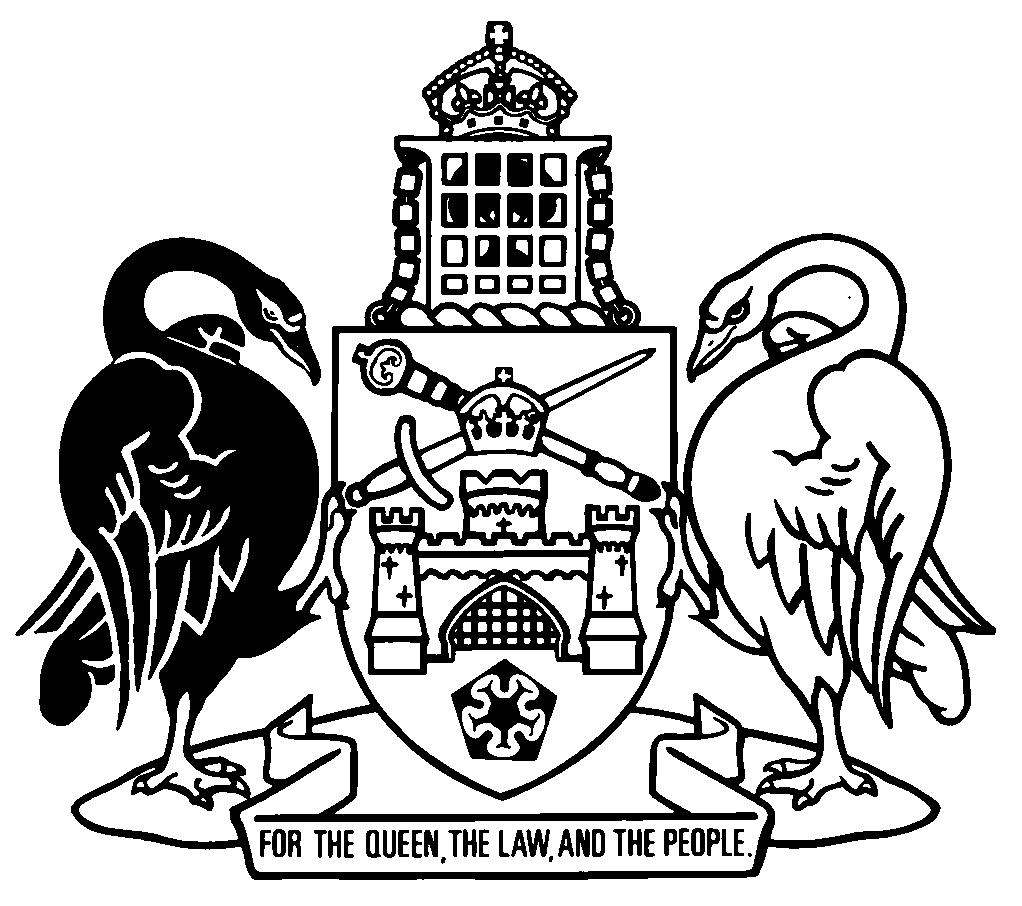 Australian Capital TerritoryRoad Transport (General) Act 1999    A1999-77Republication No 69Effective:  13 April 2022 – 26 April 2022Republication date: 13 April 2022Last amendment made by A2022-3About this republicationThe republished lawThis is a republication of the Road Transport (General) Act 1999 (including any amendment made under the Legislation Act 2001, part 11.3 (Editorial changes)) as in force on 13 April 2022.  It also includes any commencement, amendment, repeal or expiry affecting this republished law to 13 April 2022.  The legislation history and amendment history of the republished law are set out in endnotes 3 and 4. Kinds of republicationsThe Parliamentary Counsel’s Office prepares 2 kinds of republications of ACT laws (see the ACT legislation register at www.legislation.act.gov.au):authorised republications to which the Legislation Act 2001 appliesunauthorised republications.The status of this republication appears on the bottom of each page.Editorial changesThe Legislation Act 2001, part 11.3 authorises the Parliamentary Counsel to make editorial amendments and other changes of a formal nature when preparing a law for republication.  Editorial changes do not change the effect of the law, but have effect as if they had been made by an Act commencing on the republication date (see Legislation Act 2001, s 115 and s 117).  The changes are made if the Parliamentary Counsel considers they are desirable to bring the law into line, or more closely into line, with current legislative drafting practice.  This republication includes amendments made under part 11.3 (see endnote 1).Uncommenced provisions and amendmentsIf a provision of the republished law has not commenced, the symbol  U  appears immediately before the provision heading.  Any uncommenced amendments that affect this republished law are accessible on the ACT legislation register (www.legislation.act.gov.au). For more information, see the home page for this law on the register.ModificationsIf a provision of the republished law is affected by a current modification, the symbol  M  appears immediately before the provision heading.  The text of the modifying provision appears in the endnotes.  For the legal status of modifications, see the Legislation Act 2001, section 95.PenaltiesAt the republication date, the value of a penalty unit for an offence against this law is $160 for an individual and $810 for a corporation (see Legislation Act 2001, s 133).Australian Capital TerritoryRoad Transport (General) Act 1999Contents	PagePart 1	Preliminary	2	1	Name of Act	2	3	Objects of Act	2	4	Dictionary	3	5	Notes	3	5A	Offences against this Act—application of Criminal Code etc	4Part 2	Administration of road transport legislation	5Division 2.1	Road transport legislation	5	6	What is the road transport legislation?	5	8	Application of definitions in other road transport legislation	5Division 2.2	Relationship between road transport legislation and other laws	6	9	General relationship with other laws	6Division 2.3	Responsible persons for vehicles under road transport legislation	6	10	Who is a responsible person for a vehicle?	6	11	Rights, liabilities and obligations of multiple responsible persons	7Division 2.4	Alteration of scope of operation of road transport legislation	7	12	Power to include or exclude areas in road transport legislation	7	13	Power to exclude vehicles, persons or animals from road transport legislation	8	14	Application orders and emergency orders	8Division 2.5	Administration	9	16	Road transport authority	9	17	Delegation of road transport authority’s functions	9	18	Delegation of chief police officer’s functions	10	19	Authorised people	10	20	Identity cards	11	21	Power not to be exercised before identity card shown	12Part 3	Infringement notices for certain offences	13Division 3.1	Preliminary	13	21A	Definitions—pt 3	13	22	Purpose and effect of pt 3	16	23	Regulations about infringement notice offences	17Division 3.2	Infringement and reminder notices	18	24	Infringement notices	18	25	Infringement notices—contents	19	26	Infringement notice—payment of penalty etc	19	27	Reminder notice—service and contents	21	28	Action on service of reminder notice—payment of penalty etc	22	29	Extension of time to do things	23	30	Extension of time—guidelines	24	31	Time for beginning prosecution for infringement notice offence	25Division 3.2A	Infringement notice management plans	25	31A	Application for infringement notice management plan or addition to plan	25	31B	Application for infringement notice management plan or addition to plan—decision	26	31C	Approved community work or social development program—responsible director-general’s agreement	28	31D	Approval of community work or social development program	29	31E	Effect of refusal of application for infringement notice management plan	30Division 3.2B	Waiver of infringement notice penalties	30	31F	Application for waiver of penalty	30	31G	Application for waiver of penalty—decision	31	31H	Effect of refusal of application for waiver of penalty	32	31I	Guidelines for waiver of penalty	33Division 3.3	Infringement notice offences involving registrable and rail vehicles	33	32	Meaning of all reasonable steps—div 3.3	33	33	Responsible person’s obligations	35Division 3.3AA	Withdrawal of infringement notices	35	34	Infringement notice—application for withdrawal	35	35	Application for withdrawal—decision	36	36	Infringement notice—withdrawal	37	36A	Infringement notice—effect of withdrawal on infringement notice management plan	38	37	Infringement notice—effect of refusal to withdraw	38	38	Infringement notice—guidelines for withdrawal	39Division 3.3AB	Effect of penalty payment etc	39	39	Infringement notice—effect of penalty payment etc	39Division 3.3A	Demerit points offences—corporation’s liability	42	40	Definitions—div 3.3A	42	41	Meaning of all reasonable steps—div 3.3A	42	42	Demerit points offences—suspension of registration etc	43	43	Demerit points offence—effect of suspension	46	43A	Demerit points offence—review of suspension	47	43B	Offence—driving interstate corporate motor vehicle	47Division 3.4	Enforcement procedures	48	44	Suspension for nonpayment of infringement notice penalties	48	44A	Suspension for non-compliance with infringement notice management plan	50	44B	Notice of suspension confirmation notice	52	45	Effect of suspension	52	46	Transfer of registration while suspended	53	47	Revocation of suspension—penalty paid, discharged or waived	53	47A	Revocation of suspension—management plan being complied with	54	48	Review of suspension	55Division 3.5	Disputing liability	56	51	Disputing liability for infringement notice offence	56	53	Procedure if liability disputed	56	53AA	Presumption against responsible person	58Division 3.6	Miscellaneous	59	53A	Authorised people for infringement notice offences	59	54	Delegation of administering authority’s functions	60	55	Written statements by corporations	61	56	Evidentiary certificates	61Part 4	Enforcement of road transport legislation	64Division 4.1	Production of licences and identification of people	64	58	Police officer or authorised person may require name, date of birth, address and driver licence—driver or rider	64	58A	Police officer or authorised person may require name, date of birth, address and driver licence—supervisor, instructor or assessor	66	58B	Police officer or authorised person may direct removal of thing covering person’s face	68	59	Seizure of licences	69	60	Police officer or authorised person may require people to disclose identity of driver	71	60A	Meaning of first offender and repeat offender—s 60	72	61	Production of driver licence to court	73Division 4.2	Licence suspension, disqualification and related matters	74	61A	Definitions—div 4.2	74	61AA	Meaning of first offender and repeat offender—div 4.2	77	61B	Immediate suspension of licence	79	61C	Drive while suspension notice in effect	81	61D	Failure to surrender suspended licence	82	61E	Surrendered licences	82	61F	Application for stay of suspension notice	82	61G	Deciding application	83	62	Automatic disqualification for culpable driving	84	63	Automatic disqualification for certain other driving offences	85	64	Court may order disqualification for other offences	87	65	Disqualification until court order	87	66	Effect of disqualification	89	66A	Person disqualified in another jurisdiction not eligible for restricted licence	91	67	Disqualified repeat offender not eligible for restricted licence—automatic disqualification provisions	91	67A	Eligibility of disqualified first offender for restricted licence—automatic disqualification provisions	91	67B	Person disqualified until court order not eligible for restricted licence	93	67C	Disqualification while holder of restricted licence	93	68	When licence disqualification takes effect	94	69	Multiple disqualifications cumulative unless court orders otherwise	94	70	Additional powers of court	94	71	Effect on disqualification of quashing of conviction etc	95Division 4.3	Evidentiary provisions in relation to road transport legislation	95	72	Certificate evidence and other evidentiary provisions	95	72A	Evidentiary certificate—use etc of road or road related area	98	73	Acts and omissions of representatives	99Division 4.4	Proceedings for offences under road transport legislation	100	74	Proceedings for offences	100	75	Short descriptions of offences	100Division 4.5	Miscellaneous	101	76	Speed inhibitor conditions	101	77	Compensation for loss of time etc	101	78	Effect on certain cancellations of quashing of conviction etc	102	79	Registrar to provide particulars of convictions, orders etc	102Part 5	Further provisions about vehicles, roads and road related areas	103Division 5.1	Other powers	103	80	Power of entry for tracing stolen motor vehicles or trailers or their parts	103	81	Use of tyre deflation devices	103	81A	Power to inspect interlocks in motor vehicle	103Division 5.2	Unauthorised use of vehicles	105	82	Motor vehicles or trailers not to be used without owner’s consent	105	83	Procuring use or hire of motor vehicle or trailer by fraud etc	105Division 5.3	Written-off vehicles register	106	83A	Purposes of div 5.3	106	83B	Definitions for div 5.3	106	83C	When a vehicle is a total loss	107	83D	Written-off vehicles register	107	83E	Security and disclosure of information in register	108	83F	Regulations about written-off vehicles	108Part 6	Fine defaulters	110	84A	Meaning of revocation notice—pt 6	110	84	Suspension of driver licence, registration etc for default of court imposed fine	110	85	Notification and duration of suspension of driver licence, registration etc	112	86	Revocation of suspension of driver licence, registration etc	113	87	Revocation of suspension on transfer of registration	113	88	Renewal etc of driver licence or registration prohibited	113	89	Suspension to be concurrent	114Part 7	Notification and review of decisions	115	90	Definitions—pt 7	115	90A	Meaning of reviewable decision etc—pt 7	115	91	Internal review notices	116	91A	Applications for internal review	116	92	Applications not stay internally reviewable decisions	117	92A	Internal reviewer	117	93	Review by internal reviewer	117	94	Reviewable decision notices	118	95	Applications for review	118Part 8	Fees, charges and other amounts payable under road transport legislation	119	96	Determination of fees, charges and other amounts	119Part 11	Miscellaneous	121Division 11.1	Documents	121	225	Approved forms	121	229	Regulations may apply certain documents etc	121Division 11.2	Other matters	122	230	Indemnity from personal liability for honest and good faith carrying out of duties	122	231	Person not to hinder or obstruct	123	232	False or misleading statements	123	233	General regulation-making power	124	234	Regulations may exclude vehicles, people and animals from Act	125	235	References to Motor Traffic Act, Traffic Act etc	125	236	Preliminary discovery for private car park fees	126Part 14	Transitional—NRMA—ACT Road Safety Trust Repeal Act 2015	127	304	Meaning of commencement day—pt 14	127	306	Exemption from liability	127	307	Expiry—pt 14	127Dictionary		128Endnotes		139	1	About the endnotes	139	2	Abbreviation key	139	3	Legislation history	140	4	Amendment history	150	5	Earlier republications	186	6	Expired transitional or validating provisions	191Australian Capital TerritoryRoad Transport (General) Act 1999An Act to provide for the administration and enforcement of road transport legislation, to provide for the review of decisions made under road transport legislation, to make further provision about the use of vehicles on roads and road related areas, and for other purposesPart 1	Preliminary1	Name of ActThis Act is the Road Transport (General) Act 1999.Note 1	This Act is part of the road transport legislation.  It provides for the administration and enforcement of the road transport legislation generally. Note 2	Other road transport legislation includes the following: 	Motor Accident Injuries Act 2019	Road Transport (Alcohol and Drugs) Act 1977	Road Transport (Driver Licensing) Act 1999	Road Transport (Public Passenger Services) Act 2001	Road Transport (Safety and Traffic Management) Act 1999	Road Transport (Vehicle Registration) Act 1999.Note 3	Other laws dealing with road transport include the Dangerous Goods (Road Transport) Act 2009 and the Heavy Vehicle National Law (ACT).Note 4	A reference to an Act includes a reference to the statutory instruments made or in force under the Act, including any regulation (see Legislation Act, s 104).3	Objects of ActThe objects of this Act are—	(a)	to provide for—	(i)	the administration and enforcement of the road transport legislation; and	(ii)	the review of certain decisions made under the road transport legislation; and	(iii)	the determining of fees, charges and other amounts payable under the road transport legislation; and	(b)	to make further provision about vehicles, roads and road related areas; and	(c)	to re-enact with some changes certain provisions of the Motor Traffic Act 1936; and	(d)	to improve road safety and transport efficiency, and reduce the costs of administering road transport.4	DictionaryThe dictionary at the end of this Act is part of this Act.Note 1	The dictionary defines certain terms, and includes references (signpost definitions) to other terms defined elsewhere in this Act or elsewhere in the road transport legislation.	For example, the signpost definition ‘driver licence—see the Road Transport (Driver Licensing) Act 1999, dictionary.’ means the term ‘driver licence’ is defined in that dictionary and the definition applies to this Act.Note 2	A definition in the dictionary (including a signpost definition) applies to the entire Act unless the definition, or another provision of the Act, provides otherwise or the contrary intention otherwise appears (see Legislation Act, s 155 and s 156 (1)).5	NotesA note in this Act is explanatory and is not part of this Act.Note	See the Legislation Act, s 127 (1), (4) and (5) for the legal status of notes.5A	Offences against this Act—application of Criminal Code etcOther legislation applies in relation to offences against this Act.Note 1	Criminal CodeThe Criminal Code, ch 2 applies to the following offences against this Act (see Code, pt 2.1):	s 43B (Offence—driving interstate corporate motor vehicle)	s 58 (Police officer or authorised person may require name, date of birth, address and driver licence—driver or rider)	s 58A (Police officer or authorised person may require name, date of birth, address and driver licence—supervisor, instructor or assessor)	s 58B (Police officer or authorised person may direct removal of thing covering person’s face)s 61C (Drive while suspension notice in effect)	s 61D (Failure to surrender suspended licence).The chapter sets out the general principles of criminal responsibility (including burdens of proof and general defences), and defines terms used for offences to which the Code applies (eg conduct, intention, recklessness and strict liability).Note 2	Penalty unitsThe Legislation Act, s 133 deals with the meaning of offence penalties that are expressed in penalty units.Part 2	Administration of road transport legislationDivision 2.1	Road transport legislation6	What is the road transport legislation?In this Act, the road transport legislation means the following:	(a)	this Act;	(b)	the Motor Accident Injuries Act 2019;	(c)	the Road Transport (Alcohol and Drugs) Act 1977;	(d)	the Road Transport (Driver Licensing) Act 1999;	(e)	the Road Transport (Public Passenger Services) Act 2001;	(f)	the Road Transport (Safety and Traffic Management) Act 1999;	(g)	the Road Transport (Vehicle Registration) Act 1999;	(h)	any other Act or any regulation prescribed by regulation.Note	A reference to an Act includes a reference to the statutory instruments made or in force under the Act, including any regulation (see Legislation Act, s 104).8	Application of definitions in other road transport legislationIf a word or expression is defined in an Act (but not a regulation or another publication) included in the road transport legislation, the definition applies to each use of the word or expression in other road transport legislation unless the contrary intention appears.Division 2.2	Relationship between road transport legislation and other laws9	General relationship with other lawsThe road transport legislation does not—	(a)	affect any other Act or subordinate law, or take away powers vested in an entity under any other Act or subordinate law; or	(b)	affect any liability of anyone at common law, except to the extent that the road transport legislation provides otherwise expressly or by necessary intention.Division 2.3	Responsible persons for vehicles under road transport legislation10	Who is a responsible person for a vehicle?For the road transport legislation, each of the following is a responsible person for a vehicle:	(a)	for a registered vehicle—a registered operator of the vehicle, unless the vehicle has been disposed of by the operator;	(b)	for an unregistered vehicle to which a trader’s plate is attached—the person to whom the trader’s plate is issued under the Road Transport (Vehicle Registration) Act 1999;	(c)	for an unregistered vehicle to which no trader’s plate is attached—a person who was last recorded as a registered operator of the vehicle;	(d)	for a light rail vehicle—the rail transport operator for the light rail vehicle;	(e)	anyone else prescribed by regulation.Note	A statutory instrument may make different provisions about different matters and apply the provisions differently by reference to stated exceptions or factors (see Legislation Act, s 48).11	Rights, liabilities and obligations of multiple responsible persons	(1)	This section applies if there is more than 1 responsible person for a vehicle at any time.	(2)	In a provision of the road transport legislation, or another Act or regulation concerned with the responsible person for a vehicle, a reference to the responsible person for a vehicle includes each responsible person for the vehicle.Division 2.4	Alteration of scope of operation of road transport legislation12	Power to include or exclude areas in road transport legislation	(1)	The Minister may declare that the road transport legislation, or a provision of the road transport legislation—	(a)	applies to an area that is open to or used by the public; or	(b)	does not apply to a road or road related area. 	(2)	The declaration has effect until it is revoked or, if a period is stated in the declaration, for that period.	(3)	A declaration under subsection (1) is a disallowable instrument.Note	A disallowable instrument must be notified, and presented to the Legislative Assembly, under the Legislation Act.13	Power to exclude vehicles, persons or animals from road transport legislation	(1)	The Minister may declare that the road transport legislation, or a provision of the road transport legislation, does not apply to a vehicle, person or animal in a place or circumstance stated in the declaration.	(2)	The declaration has effect until it is revoked or, if a period is stated in the declaration, for that period.	(3)	A declaration under subsection (1) is a disallowable instrument.Note	A disallowable instrument must be notified, and presented to the Legislative Assembly, under the Legislation Act.14	Application orders and emergency orders	(1)	The Minister may order that the operation of regulations made under the road transport legislation, or a provision of such regulations—	(a)	is suspended for a stated period; or	(b)	is varied in the way stated in the order.	(2)	An order may have effect for all or part of the ACT.	(3)	If the Australian Transport Council terminates an emergency order, the Minister must declare that the order has been terminated with effect from the time when the council terminated the order.	(4)	A declaration under subsection (3) is a notifiable instrument.Note	A notifiable instrument must be notified under the Legislation Act.	(5)	An order under subsection (1) is a disallowable instrument.Note	A disallowable instrument must be notified, and presented to the Legislative Assembly, under the Legislation Act.Division 2.5	Administration16	Road transport authority	(1)	There is to be an Australian Capital Territory Road Transport Authority (the road transport authority).	(2)	The director-general is the road transport authority.	(3)	For this section, in relation to the exercise of a function under a provision of the road transport legislation, the director-general is the director-general of the administrative unit responsible for the provision.Note	Function includes authority, duty and power (see Legislation Act, dict, pt 1).	(4)	Anything done in the name of, or for, the road transport authority by the director-general in exercising the functions of the authority is taken to have been done for, and binds, the Territory.17	Delegation of road transport authority’s functions	(1)	The road transport authority may delegate the authority’s functions under the road transport legislation to—	(a)	the chief police officer; or	(b)	a public employee; or	(c)	a person prescribed by regulation.Note 	For the making of delegations and the exercise of delegated functions, see the Legislation Act, pt 19.4.	(2)	A delegate may subdelegate to a suitable person a function delegated under subsection (1) (a) or (b).	(3)	In this section:suitable person means—	(a)	a public employee; or 	(b)	a person prescribed by regulation; or	(c)	if the person subdelegating a function is the chief police officer—a police officer.18	Delegation of chief police officer’s functions	(1)	The chief police officer may delegate the chief police officer’s functions under the road transport legislation to—	(a)	a police officer; or	(b)	a public employee; or	(c)	a person prescribed by regulation.Note 1	For the making of delegations and the exercise of delegated functions, see the Legislation Act, pt 19.4.Note 2	For the chief police officer’s power to delegate functions delegated by the road transport authority, see s 17 (2).	(2)	A public employee may subdelegate to another public employee a function delegated under subsection (1).19	Authorised people	(1)	The road transport authority may appoint a person to be an authorised person for the road transport legislation.Note 1 	For the making of appointments (including acting appointments), see the Legislation Act, pt 19.3. Note 2	In particular, a person may be appointed for a particular provision of a law (see Legislation Act, s 7 (3)) and an appointment may be made by naming a person or nominating the occupant of a position (see s 207).	(2)	A regulation may prescribe a person to be an authorised person for the road transport legislation or a provision of the road transport legislation.	(3)	A person must not be appointed under subsection (1) unless—	(a)	the person is an Australian citizen or a permanent resident of ; and	(b)	the road transport authority is satisfied that the person is a suitable person to be authorised, having regard in particular to—	(i)	whether the person has any criminal convictions; and	(ii)	the person’s employment record; and	(c)	the person has satisfactorily completed adequate training to exercise the powers of an authorised person proposed to be given to the person.	(4)	However, this section does not authorise the road transport authority to appoint a person to be an authorised person for part 3 (Infringement notices for certain offences).20	Identity cards	(1)	The road transport authority must issue an authorised person with an identity card that states the person is an authorised person for the road transport legislation, or stated provisions of the road transport legislation, and shows—	(a)	a recent photograph of the person; and	(b)	the name of the person or the particulars that are identifying particulars for the person (or both); and	(c)	the date of issue of the card; and	(d)	a date of expiry for the card; and	(e)	the name and signature of the person who issued the card; and	(f)	anything else prescribed by regulation.	(2)	A person who ceases to be an authorised person must return his or her identity card to the road transport authority as soon as practicable, but within 21 days, after ceasing to be an authorised person.Maximum penalty (subsection (2)):   1 penalty unit.	(3)	In this section:identifying particulars, for a person, means:	(a)	for a person authorised by the administering authority for an infringement notice offence to serve infringement or reminder notices—the unique number given to the person by the administering authority under the Road Transport (Offences) Regulation 2005, section 11; and	(b)	for any other authorised person—the unique number given to the person by the road transport authority; and	(c)	any other particulars prescribed by regulation.21	Power not to be exercised before identity card shownAn authorised person may exercise a power under the road transport legislation in relation to a person only if the authorised person first shows the person his or her identity card.Part 3	Infringement notices for certain offencesDivision 3.1	Preliminary21A	Definitions—pt 3	(1)	In this part:approved community work or social development program means a community work or social development program approved under section 31D (Approval of community work or social development program).heavy vehicle infringement notice offence means an infringement notice offence against the Heavy Vehicle National Law (ACT).illegal user declaration means a written statement made by a responsible person for a registrable or rail vehicle in relation to an infringement notice offence involving the vehicle that includes—	(a)	a statement that, at the time of the offence, another person was in possession or control of the vehicle without the consent of an owner of the vehicle; and	(b)	any information prescribed by regulation.infringement notice—see section 24 (6).infringement notice declaration means any of the following:	(a)	an illegal user declaration;	(b)	a known user declaration;	(c)	a sold vehicle declaration;	(d)	an unknown user declaration.Note	It is an offence to make a false or misleading statement, give false or misleading information or produce a false or misleading document (see Criminal Code, pt 3.4).infringement notice management plan—see section 31A.known user declaration means a written statement made by a person in relation to an infringement notice offence involving a registrable or rail vehicle that includes—	(a)	either—	(i)	if the person is the responsible person for the vehicle—	(A)	a statement that, at the time of the offence, the person was not in possession or control of the vehicle; and	(B)	sufficient information to identify and locate the person last known to be in possession or control of the vehicle; or	(ii)	if the person is not the responsible person for the vehicle—a statement that, at the time of the offence, the person was in possession or control of the vehicle; and	(b)	any information prescribed by regulation.registrable or rail vehicle means—	(a)	a registrable vehicle; or	(b)	a light rail vehicle.relevant circumstances, of a person, means any of the following circumstances that relate to the person and contribute to the person’s ability to pay an infringement notice penalty:	(a)	mental illness or mental disorder;	(b)	disability, disease or illness;	(c)	addiction to drugs, alcohol or another substance;	(d)	family violence;	(e)	homelessness, or living in crisis, transitional or supported accommodation;	(f)	anything else prescribed by regulation.reminder notice—see section 27 (2).responsible director-general means the director-general responsible for the Crimes (Sentence Administration) Act 2005, part 6.2 (Good behaviour—community service work).sold vehicle declaration means a written statement made by a person in relation to an infringement notice offence involving a registrable vehicle that includes— 	(a)	a statement that the person had sold or otherwise disposed of the vehicle or any interest in the vehicle before the time of the offence and was not in possession or control of the vehicle at the time of the offence; and	(b)	sufficient information to identify and locate the person to whom the vehicle was sold or disposed of or in whom an interest otherwise vested; and	(c)	any information prescribed by regulation.unknown user declaration means a written statement made by a person in relation to an infringement notice offence involving a registrable or rail vehicle that includes—	(a)	a statement that the person—	(i)	was not in possession or control of the vehicle at the time of the offence; and	(ii)	does not know the identity of the person who was in possession or control of the vehicle at that time, despite genuine efforts to identify that person; and	(b)	a statement about the efforts made by the person to identify the person in possession or control of the vehicle at the time of the offence; and	(c)	any information prescribed by regulation.	(2)	In this section:disability—see the Disability Services Act 1991, dictionary.mental disorder—see the Mental Health Act 2015, section 9.mental illness—see the Mental Health Act 2015, section 10.22	Purpose and effect of pt 3	(1)	The purpose of this part is to create a system of infringement notices for certain offences against the road transport legislation and other legislation as an alternative to prosecution.	(2)	This part does not—	(a)	require an infringement or reminder notice to be served on a person; or	(b)	affect the liability of a person to be prosecuted for an offence if—	(i)	an infringement or reminder notice is not served on the person for the offence; or	(ii)	the person does not comply with an infringement notice or reminder notice served on the person for the offence, or an infringement notice management plan entered into in relation to the offence; or	(iii)	an infringement notice served on the person for the offence is withdrawn; or	(c)	prevent the service of 2 or more infringement notices on a person for an offence; or	(d)	limit or otherwise affect the penalty that may be imposed by a court on a person for an offence.23	Regulations about infringement notice offences	(1)	A regulation may prescribe an offence, other than an offence for which a penalty of imprisonment may be imposed, for the dictionary, definition of infringement notice offence by—	(a)	stating the offence; or	(b)	referring to the provision creating the offence; or	(c)	providing that all offences, or all offences except for stated offences, against an Act or subordinate law are infringement notice offences.	(2)	Subsection (1) does not limit the ways that a regulation may prescribe an offence for that definition.	(3)	A regulation may, for the dictionary, definition of infringement notice penalty, prescribe—	(a)	an amount as the penalty payable by anyone for an offence if it is dealt with under this part; or	(b)	different amounts as the penalties payable for different offences if they are dealt with under this part; or	(c)	different amounts as the penalties payable for the same kind of offence committed by different people or in different circumstances if the offence is dealt with under this part.	(4)	However, an infringement notice penalty prescribed for a person for an offence must not exceed the maximum fine that could be imposed by a court on the person for the offence.	(5)	Subsection (3) does not limit the ways that a regulation may prescribe an amount for that definition.Division 3.2	Infringement and reminder notices24	Infringement notices	(1)	Subsection (2) applies if an authorised person reasonably believes that a person has committed an infringement notice offence (other than a heavy vehicle infringement notice offence). 	(2)	A notice for the offence may be served on the person. Note	An authorised officer under the Heavy Vehicle National Law (ACT) may serve a person with a notice if the officer reasonably believes the person has committed a heavy vehicle infringement notice offence (see Heavy Vehicle National Law (ACT), s 591 (1)).	(3)	An infringement notice must be served in the way prescribed by regulation.Note	The Heavy Vehicle National Law (ACT), s 591 (2) provides that the procedures to be followed in connection with a heavy vehicle infringement notice are to be the procedures prescribed under the Infringement Notice Offences Law for the territory (see also s 5, def Infringement Notice Offences Law and Heavy Vehicle National Law (ACT) Act 2013, s 13).	(4)	An infringement notice must not be served—	(a)	if a regulation prescribes a period within which an infringement notice must be served—after the end of the prescribed period; or	(b)	in any other case—later than 1 year after the day the infringement notice offence to which the notice relates was committed.	(5)	For subsection (4) (b), if the infringement notice offence is an ongoing offence, the day the infringement notice offence was committed is the last day of the ongoing offence.Note	See s 31 for the time within which a prosecution for an infringement notice must be begun.	(6)	In this section:infringement notice means—	(a)	a notice mentioned in subsection (2); and	(b)	a notice mentioned in the Heavy Vehicle National Law (ACT), section 591 (1) (Infringement Notices).25	Infringement notices—contentsAn infringement notice must include the information prescribed by regulation.26	Infringement notice—payment of penalty etc	(1)	This section applies if—	(a)	an infringement notice for an infringement notice offence is served on a person; and	(b)	the infringement notice has not been withdrawn.Note	See s 36 for withdrawal of infringement notices.	(2)	The person must do 1 of the following within 28 days after the date the infringement notice is served:	(a)	pay the infringement notice penalty stated in the notice;	(b)	apply to the administering authority to—	(i)	enter into an infringement notice management plan; or	(ii)	if the person has an infringement notice management plan—add the infringement notice penalty for the offence to the plan; or	(iii)	waive the infringement notice penalty;Note	See s 31A for applications to enter into infringement notice management plans and applications to add infringement notice penalties to plans.See s 31F for applications for waiver of infringement notice penalties.	(c)	apply for withdrawal of the infringement notice; Note	See s 34 for applications for withdrawal of infringement notices.	(d)	if the person asserts he or she was not the person who committed the offence—give the administering authority an infringement notice declaration;	(e)	if the person disputes liability for the offence—give the administering authority written notice disputing liability.Note 1	For when a notice sent by post is taken to be given, see the Road Transport (General) Regulation 2000, s 9B.Note 2	See s 51 for disputing liability for an infringement notice offence. Note 3	If a person disputes liability for an infringement notice offence (other than a heavy vehicle infringement notice offence), the administering authority may lay an information in the Magistrates Court against the person for the offence (see s 53).  For proceedings for heavy vehicle infringement notice offences, see the Heavy Vehicle National Law (ACT), s 707.Note 4	A person served with an infringement notice may apply for an extension of time to do something mentioned in s (2) (see s 29).Note 5	If a person served with an infringement notice does nothing under s (2) within 28 days or any extension of time allowed under s 29, a reminder notice will be served on the person (see s 27).Note 6	A corporation served with an infringement notice for an infringement notice offence involving a registrable vehicle has obligations under div 3.3A.27	Reminder notice—service and contents	(1)	This section applies if—	(a)	an infringement notice for an infringement notice offence is served on a person; and	(b)	the infringement notice has not been withdrawn; and	(c)	the person—	(i)	has not done anything mentioned in section 26 (2) in relation to the infringement notice, has not been granted an extension of time to do something mentioned in section 26 (2), and at least 28 days have passed since the date the infringement notice was served; or	(ii)	if the person has been granted an extension of time to do something mentioned in section 26 (2)—has not done anything mentioned in that subsection within the extended time.Note	For when a notice sent by post is taken to be given, see the Road Transport (General) Regulation 2000, s 9B.	(2)	The administering authority must arrange for service of a notice (a reminder notice) on the person.Note	If a reminder notice has been served on a person for an infringement notice offence, the total amount payable by the person for the infringement notice penalty for the offence is the prescribed amount of the penalty payable for the offence plus the prescribed amount payable for the cost of serving the reminder notice (see dict, def infringement notice penalty). 	(3)	The reminder notice must include the information prescribed by regulation.28	Action on service of reminder notice—payment of penalty etc	(1)	This section applies if—	(a)	a reminder notice is served on a person; and	(b)	the infringement notice to which the reminder notice relates has not been withdrawn.Note	See s 36 for withdrawal of infringement notices.	(2)	The person must do 1 of the following within 28 days after the date the reminder notice is served:	(a)	pay the infringement notice penalty stated in the reminder notice;	(b)	apply to the administering authority to—	(i)	enter into an infringement notice management plan; or	(ii)	if the person has an infringement notice management plan—add the infringement notice penalty for the offence to the plan; or	(iii)	waive the infringement notice penalty;Note	See s 31A for applications to enter into infringement notice management plans and applications to add infringement notice penalties to plans.See s 31F for applications for waiver of infringement notice penalties.	(c)	apply for withdrawal of the infringement notice; Note	See s 34 for applications for withdrawal of infringement notices.	(d)	if the person asserts he or she was not the person who committed the infringement notice offence to which the infringement notice relates—give the administering authority an infringement notice declaration; 	(e)	if the person disputes liability for the infringement notice offence—give the administering authority written notice disputing liability.Note 1	See s 51 for disputing liability for an infringement notice offence. Note 2	If a person disputes liability for an infringement notice offence (other than a heavy vehicle infringement notice offence), the administering authority may lay an information in the Magistrates Court against the person for the offence (see s 53).  For proceedings for heavy vehicle infringement notice offences, see the Heavy Vehicle National Law (ACT), s 707.Note 3	A person served with an infringement notice may apply for an extension of time to do something mentioned in s (2) (see s 29). Note 4	A corporation served with a reminder notice for an infringement notice offence involving a registrable vehicle has obligations under div 3.3A.29	Extension of time to do things	(1)	A person may apply for an extension of the time for doing something mentioned in section 26 (2) (Infringement notice—payment of penalty etc) or section 28 (2) (Action on service of reminder notice—payment of penalty etc).	(2)	The administering authority for the infringement notice offence must—	(a)	allow the application; or	(b)	refuse the application.	(3)	The administering authority must tell the person—	(a)	the date of the authority’s decision; and	(b)	if the authority allows the application—when the additional time begins and ends; and	(c)	if the authority refuses the application—the reason for the decision.	(4)	If the administering authority refuses an application, the person must do the thing not later than the time prescribed by regulation.	(5)	A regulation may make provision in relation to the following:	(a)	the making of an application to extend the time to do something mentioned in section 26 (2) or section 28 (2); 	(b)	any conditions in relation to an application; 	(c)	any matters to be taken into account by the administering authority when deciding an application;	(d)	any conditions applying to a grant of an extension of time;	(e)	the maximum amount by which the time for doing something mentioned in section 26 (2) or section 28 (2) may be extended.30	Extension of time—guidelines 	(1)	The Minister may issue guidelines for deciding applications for extensions of time, including applications for extensions of time made after the time for doing something in section 26 (2) or section 28 (2) has ended.	(2)	The administering authority for an infringement notice offence must comply with any guidelines for deciding an application for an extension of time.	(3)	A guideline is a disallowable instrument.Note	A disallowable instrument must be notified, and presented to the Legislative Assembly, under the Legislation Act.31	Time for beginning prosecution for infringement notice offenceA prosecution for an infringement notice offence (other than a heavy vehicle infringement notice offence) must be begun not later than 1 year after the earlier of—	(a)	the day the person served with the notice disputes liability for the offence; and	(b)	the last day the person served with the notice may dispute liability for the offence.Note	For proceedings for heavy vehicle infringement notice offences, see the Heavy Vehicle National Law (ACT), s 707.Division 3.2A	Infringement notice management plans31A	Application for infringement notice management plan or addition to plan	(1)	This section applies if a person is served with an infringement notice or reminder notice for an infringement notice offence.	(2)	If the person is an individual, the individual may apply to the administering authority—	(a)	to enter into an arrangement (an infringement notice management plan) with the authority for discharge of the penalty for the offence by—	(i)	payment by instalment; or	(ii)	participating in an approved community work or social development program; or	(b)	if the individual has an infringement notice management plan—to add the infringement notice penalty for the offence to the individual’s plan.Note	If a form is approved under s 225 for this provision, the form must be used.	(3)	If the person is a corporation, the corporation may apply to the administering authority—	(a)	to enter into an arrangement (also an infringement notice management plan) with the authority for discharge of the penalty for the offence by payment by instalment; or	(b)	if the corporation has an infringement notice management plan—to add the infringement notice penalty for the offence to the corporation’s plan.	(4)	The application must include—	(a)	information about the person’s financial circumstances; and	(b)	if the person is the holder of a card prescribed by regulation that is current—that information; and	(c)	if the application is to participate in an approved community work or social development program—information about any relevant circumstances of the person; and	(d)	anything else prescribed by regulation.31B	Application for infringement notice management plan or addition to plan—decision	(1)	On application by a person under section 31A, the administering authority must—	(a)	allow the application; or 	(b)	refuse the application.	(2)	The administering authority may, in writing, ask the applicant or a person mentioned in the application for more information to assist the authority to make a decision under this section.	(3)	If the person is applying for an infringement notice management plan that allows payment by instalments, the administering authority—	(a)	must allow the application if the person is the holder of a card mentioned in section 31A (4) (b); and	(b)	in any other case—may allow the application if satisfied on reasonable grounds that it is justified because of the person’s financial circumstances.	(4)	If the person is applying for an infringement notice management plan that allows participation in an approved community work or social development program, the administering authority must allow the application if the responsible director-general agrees to the person participating in an approved community work or social development program under section 31C.	(5)	If the administering authority allows an application for an infringement notice management plan that allows payment by instalments, the authority may decide the amount of the instalments that must be paid.	(6)	The administering authority must—	(a)	if the application is allowed, tell the person in writing—	(i)	about the arrangements for entering into the infringement notice management plan or that the penalty has been added to the person’s infringement notice management plan; and	(ii)	if the person is paying instalments under the plan—that the authority may decide the amount of the instalments that must be paid; or	(b)	if the application is refused—tell the person in writing about the refusal and the reasons for the refusal.	(7)	A regulation may make provision in relation to the following:	(a)	any conditions applying to allowing an application under section 31A;	(b)	conditions applying to infringement notice management plans, including the minimum amount that may be paid as an instalment under a plan;	(c)	the payment of amounts under an infringement notice management plan, including the consequences of a payment not being honoured;	(d)	variation or suspension of a person’s infringement notice management plan at the person’s request;	(e)	the arrangements for participating in an approved community work or social development program, including when participation in an approved community work or social development program is taken to be finished and evidence of participation.31C	Approved community work or social development program—responsible director-general’s agreement	(1)	On receiving an application for an infringement notice management plan that allows a person to participate in an approved community work or social development program, the administering authority must ask the responsible director-general if the director-general agrees to the applicant participating in an approved community work or social development program.	(2)	The responsible director-general must—	(a)	agree to the applicant participating in an approved community work or social development program; or	(b)	refuse to agree.	(3)	The responsible director-general may, in writing, ask the applicant or a person mentioned in the application for more information to assist the director-general to make a decision under this section.	(4)	The responsible director-general may agree to the applicant’s participation in an approved community work or social development program if satisfied on reasonable grounds that—	(a)	it is justified because of either or both of the following:	(i)	the financial circumstances of the applicant;	(ii)	any relevant circumstances of the applicant; and	(b)	the applicant is suitable to participate in the program.	(5)	The responsible director-general may make guidelines about the exercise of the director-general’s functions under subsection (4).	(6)	A guideline is a notifiable instrument.Note	A notifiable instrument must be notified under the Legislation Act.31D	Approval of community work or social development program	(1)	The responsible director-general may approve a community work or social development program for this division.	(2)	An approval is a notifiable instrument.Note	A notifiable instrument must be notified under the Legislation Act.31E	Effect of refusal of application for infringement notice management plan	(1)	If the administering authority refuses an application under section 31B (Application for infringement notice management plan or addition to plan—decision), the applicant must—	(a)	if a reminder notice has not been served on the applicant—do something mentioned in section 26 (2) (a), (b) (iii), (c), (d) or (e); or	(b)	if a reminder notice has been served on the applicant—do something mentioned in section 28 (2) (a), (b) (iii), (c), (d) or (e).	(2)	The applicant must do something under this section not later than the later of—	(a)	7 days after the applicant is given notice of the refusal; and	(b)	28 days after the infringement notice or reminder notice was served (or any extension of time allowed under section 29).Note	For the recording of demerit points against the person, see the Road Transport (Driver Licensing) Act 1999, s 13A.Division 3.2B	Waiver of infringement notice penalties31F	Application for waiver of penalty	(1)	A person served with an infringement notice or reminder notice for an infringement notice offence may apply to the administering authority for waiver of the infringement notice penalty for the infringement notice offence.Note	If a form is approved under s 225 for this provision, the form must be used.	(2)	The application must set out—	(a)	the person’s financial circumstances; and	(b)	the person’s relevant circumstances; and	(c)	anything else prescribed by regulation.31G	Application for waiver of penalty—decision	(1)	On application by a person under section 31F, the administering authority must—	(a)	allow the application; or 	(b)	refuse the application.	(2)	The administering authority may, in writing, ask the applicant or a person mentioned in the application for more information to assist the authority to make a decision under this section.	(3)	The administering authority must allow an application if satisfied on reasonable grounds that—	(a)	the applicant does not have, and is unlikely to have, the financial ability to pay the infringement notice penalty; and	(b)	relevant circumstances exist in relation to the applicant; and	(c)	enforcement action has not resulted in, or is unlikely to result in, the payment of the infringement notice penalty; and	(d)	the applicant is not a suitable person to discharge the penalty by completing an approved community work or social development program; and	(e)	allowing the application is consistent with any guidelines made under section 31I.	(4)	For subsection (3) (d), the administering authority may consult with the director-general responsible for the Crimes (Sentence Administration) Act 2005, part 6.2 (Good behaviour—community service work).	(5)	The administering authority must—	(a)	if the application is allowed—tell the person in writing about the waiver of the infringement notice penalty; and	(b)	if the application is refused—tell the person in writing about the refusal and the reasons for the refusal.31H	Effect of refusal of application for waiver of penalty	(1)	If the administering authority refuses an application under section 31G (Application for waiver of penalty—decision), the applicant must—	(a)	if a reminder notice has not been served on the applicant—do something mentioned in section 26 (2) (a), (b) (i) or (ii), (c), (d) or (e); or	(b)	if a reminder notice has been served on the applicant—do something mentioned in section 28 (2) (a), (b) (i) or (ii), (c), (d) or (e).	(2)	The applicant must do something under this section not later than the later of—	(a)	7 days after the applicant is given notice of the refusal; and	(b)	28 days after the infringement notice or reminder notice was served (or any extension of time allowed under section 29).Note	For the recording of demerit points against the person, see the Road Transport (Driver Licensing) Act 1999, s 13A.31I	Guidelines for waiver of penalty	(1)	The Minister may make guidelines for the waiver of infringement notice penalties.	(2)	The administering authority for an infringement notice offence must comply with the guidelines.	(3)	A guideline is a disallowable instrument.Note	A disallowable instrument must be notified, and presented to the Legislative Assembly, under the Legislation Act.Division 3.3	Infringement notice offences involving registrable and rail vehicles32	Meaning of all reasonable steps—div 3.3	(1)	In this division:all reasonable steps—a responsible person for a registrable or rail vehicle takes all reasonable steps to assist the administering authority to identify and locate the individual who was in possession or control of the vehicle at the time of an infringement notice offence involving the vehicle—	(a)	if—	(i)	the person gives the administering authority an infringement notice declaration for the offence within the time required under division 3.2 (Infringement and reminder notices) (including any additional time allowed under that division); and	(ii)	the administering authority accepts the infringement notice declaration for this division; and	(b)	if the administering authority requires an approved form to be completed in relation to the offence—if the person completes the form properly; and	(c)	if the person responds to any correspondence from the administering authority within 14 days after the correspondence is served on the person.Note 1	For when a notice sent by post is taken to be given, see the Road Transport (General) Regulation 2000, s 9B.Note 2	The Legislation Act, s 250 (1) does not apply to a notice given under the road transport legislation (see Road Transport (General) Regulation 2000, s 9B (4)).Note 3	Infringement notice declaration—see s 21A.	(2)	For subsection (1), definition of all reasonable steps, paragraph (b), an approved form is properly completed by a responsible person only if—	(a)	if the approved form requires particular information to be included in the form—the responsible person complies with the requirement; and	(b)	the information the responsible person includes in the form is accurate; and	(c)	the responsible person completes the form in a way that can be understood by a reasonable person.Note	Under the Legislation Act, s 255 (5), if a form requires any of the following, substantial compliance with the form is not sufficient and the form is properly completed only if the requirement is complied with:	(a)	the form to be signed;	(b)	the form to be prepared in a particular way (for example, on paper of a particular size or quality or in a particular electronic form); 	(c)	the form to be completed in a particular way;	(d)	particular information to be included in the form, or a particular document to be attached to or given with the form;	(e)	the form, information in the form, or a document attached to or given with the form, to be verified in a particular way (for example, by statutory declaration). 33	Responsible person’s obligations	(1)	This section applies if—	(a)	an infringement notice for an infringement notice offence is served on a responsible person for a registrable or rail vehicle; and	(b)	the responsible person is an individual; and	(c)	the responsible person was not in possession or control of the vehicle at the time of the offence.	(2)	The responsible person for the registrable or rail vehicle must take all reasonable steps to give the administering authority sufficient information to identify and locate the individual who was in possession or control of the vehicle at the time of the offence.Note	The responsible person for a registrable or rail vehicle involved in an infringement notice offence is taken to be the individual in possession or control of the vehicle at the time of the offence unless the responsible person proves, on the balance of probabilities, that the person was not in possession or control of the vehicle at the time of the offence (see s 53AA).Division 3.3AA	Withdrawal of infringement notices34	Infringement notice—application for withdrawal	(1)	A person served with an infringement notice or reminder notice for an infringement notice offence may apply to the administering authority for the withdrawal of the infringement notice.	(2)	An application must—	(a)	be in writing; and	(b)	state the grounds relied on for the infringement notice to be withdrawn.	(3)	For this section, an infringement notice declaration made and given by the person to the administering authority in relation to the offence is taken to be an application by the person under subsection (1).35	Application for withdrawal—decision	(1)	On application by a person under section 34, the administering authority must—	(a)	withdraw the infringement notice; or	(b)	refuse to withdraw the infringement notice; or	(c)	in writing, ask the applicant or a person mentioned in the application for further information to assist the authority to make a decision under this section.	(2)	If the administering authority asks for further information, the information must be given in the form of a written statement. Note	It is an offence to make a false or misleading statement, give false or misleading information or produce a false or misleading document (see Criminal Code, pt 3.4).	(3)	If the application is in the form of an infringement notice declaration, the administering authority may refuse to withdraw the infringement notice if it is satisfied on reasonable grounds that the applicant has not taken all reasonable steps to assist the authority to identify and locate the individual who was in possession or control of the vehicle at the time of the offence.Note	The guidelines may include other grounds for refusing to withdraw an infringement notice declaration. 	(4)	The administering authority must give the applicant written notice of its decision under this section and, if the decision is to refuse to withdraw the infringement notice, reasons for the refusal.36	Infringement notice—withdrawal	(1)	If an infringement notice is served on a person for an infringement notice offence, the administering authority may withdraw the infringement notice, whether or not— 	(a)	the person has applied, or is taken to have applied, for withdrawal of the infringement notice under section 34; or	(b)	the infringement notice penalty (or part of it) has been paid for the offence; or	(c)	the person has disputed liability for the infringement notice offence.	(2)	If the administering authority decides to withdraw an infringement notice, the authority must do so by written notice (a withdrawal notice) served on the person.	(3)	The withdrawal notice must—	(a)	include the infringement notice number and the date the infringement notice was served; and	(b)	tell the person that the infringement notice is withdrawn and, in general terms, about subsection (4).	(4)	The effect of the service of a withdrawal notice is as follows:	(a)	this part, other than this section, ceases to apply to the infringement notice; 	(b)	if the infringement notice penalty (or part of it) has been paid—the administering authority must repay the amount paid, unless the person has an infringement notice management plan for the penalty.	(5)	However, nothing in this section prevents the administering authority—	(a)	serving an infringement notice, or commencing a proceeding, for the offence against another person; or	(b)	if the administering authority is satisfied that a withdrawal notice was served on a person in error, or as a result of misrepresentation or a false declaration—serving an infringement notice, or commencing a proceeding, for the offence against the person.36A	Infringement notice—effect of withdrawal on infringement notice management plan	(1)	This section applies if—	(a)	a person has an infringement notice management plan for an infringement notice penalty for an infringement notice offence; and	(b)	the administering authority withdraws the infringement notice for the infringement notice offence.	(2)	The administering authority must—	(a)	if the total amount owing under the plan is less than the amount of the penalty—cancel the plan and refund the difference between the amount owing and the penalty; or	(b)	if the total amount owing under the plan is the same as the amount of the penalty—cancel the plan; or	(c)	if the total amount owing under the plan is more than the amount of the penalty—remove the penalty from the plan and reduce the amount owing by the amount of the penalty.37	Infringement notice—effect of refusal to withdraw 	(1)	If the administering authority for an infringement notice offence refuses to withdraw an infringement notice for the offence, the applicant for the withdrawal must—	(a)	if a reminder notice has not been served on the applicant—do something mentioned in section 26 (2) (a), (b), (d) or (e); or	(b)	if a reminder notice has been served on the applicant—do something mentioned in section 28 (2) (a), (b), (d) or (e).Note	For the recording of demerit points for the offence against the person, see the Road Transport (Driver Licensing) Act 1999, s 13A.	(2)	The applicant must do something under subsection (1) not later than the later of—	(a)	7 days after the applicant is given notice of the refusal; and	(b)	28 days after the infringement notice or reminder notice was served (or any extension of time allowed under section 29).38	Infringement notice—guidelines for withdrawal	(1)	The Minister may issue guidelines for the withdrawal of infringement notices.	(2)	The administering authority for an infringement notice offence must comply with the guidelines.	(3)	A guideline is a disallowable instrument.Note	A disallowable instrument must be notified, and presented to the Legislative Assembly, under the Legislation Act.Division 3.3AB	Effect of penalty payment etc39	Infringement notice—effect of penalty payment etc	(1)	This section applies—	(a)	if—	(i)	a person has been served with an infringement notice for an offence; and	(ii)	1 of the following things happens:	(A)	the person pays the infringement notice penalty for the offence in accordance with this part;	(B)	the person enters into an infringement notice management plan for the infringement notice penalty for the offence or the penalty is added to the person’s infringement notice management plan;	(C)	the administering authority waives the infringement notice penalty for the offence; and	(iii)	when the thing happened—	(A)	the infringement notice had not been withdrawn; and	(B)	a proceeding had not been brought against the person for the offence; or	(b)	if—	(i)	more than 1 infringement notice for the same infringement notice offence has been served on a person and none of the infringement notices have been withdrawn; and	(ii)	1 of the following things happens:	(A)	the person pays the infringement notice penalty for the offence, in accordance with this part, in relation to 1 notice;	(B)	the person enters into an infringement notice management plan for the infringement notice penalty for the offence, or the penalty is added to the person’s infringement notice management plan, in relation to 1 notice;	(C)	the administering authority waives the infringement notice penalty for the offence in relation to 1 notice; or	(c)	if—	(i)	an infringement notice for an infringement notice offence involving a registrable or rail vehicle has been served; and	(ii)	1 of the following things happens:	(A)	a responsible person for the vehicle at the time of the offence pays the infringement notice penalty for the offence in accordance with this part;	(B)	a responsible person for the vehicle at the time of the offence enters into an infringement notice management plan for the infringement notice penalty for the offence, or the penalty is added to the person’s infringement notice management plan;	(C)	the administering authority waives the infringement notice penalty for the offence; and	(iii)	when the thing happened—	(A)	the infringement notice had not been withdrawn; and	(B)	a proceeding had not been brought against a responsible person for the vehicle for the offence.	(2)	The person—	(a)	is no longer liable for the offence; and	(b)	must not be prosecuted for the offence; and	(c)	is not taken to have been convicted of the offence.	(3)	This section is subject to section 36 (Infringement notice—withdrawal).Division 3.3A	Demerit points offences—corporation’s liability40	Definitions—div 3.3AIn this division:corporation’s motor vehicle means a motor vehicle for which the corporation is the registered operator.41	Meaning of all reasonable steps—div 3.3A	(1)	In this division:all reasonable steps—a corporation that is the registered operator of a motor vehicle takes all reasonable steps to assist the administering authority to identify and locate the individual who was in possession or control of the motor vehicle at the time of a demerit points offence involving the motor vehicle—	(a)	if the corporation gives the administering authority an infringement notice declaration for the offence within the time required under division 3.2 (Infringement and reminder notices) (including any additional time allowed under that division); and	(b)	if the administering authority requires an approved form to be completed in relation to the offence—if the corporation completes the form properly; and	(c)	if the person responds to any correspondence from the administering authority within 14 days after the correspondence is served on the person.Note 1	For when a notice sent by post is taken to be given, see the Road Transport (General) Regulation 2000, s 9B.Note 2	Infringement notice declaration—see s 21A.	(2)	For subsection (1), definition of all reasonable steps, paragraph (b), an approved form is properly completed by a corporation only if—	(a)	if the approved form requires particular information to be included in the form—the corporation complies with the requirement; and	(b)	the information the corporation includes in the form is accurate; and	(c)	the corporation completes the form in a way that can be understood by a reasonable person.Note	Under the Legislation Act, s 255 (5), if a form requires any of the following, substantial compliance with the form is not sufficient and the form is properly completed only if the requirement is complied with:	(a)	the form to be signed;	(b)	the form to be prepared in a particular way (for example, on paper of a particular size or quality or in a particular electronic form); 	(c)	the form to be completed in a particular way;	(d)	particular information to be included in the form, or a particular document to be attached to or given with the form;	(e)	the form, information in the form, or a document attached to or given with the form, to be verified in a particular way (for example, by statutory declaration). 42	Demerit points offences—suspension of registration etc	(1)	This section applies if—	(a)	a corporation is the registered operator of a motor vehicle; and	(b)	an infringement notice has been served on the corporation by an authorised person for a demerit points offence involving the motor vehicle; and	(c)	the infringement notice has not been withdrawn; and	(d)	the corporation has failed to take all reasonable steps to assist the administering authority to identify and locate the individual who was in possession or control of the motor vehicle at the time of the demerit points offence; and	(e)	in relation to at least 1 previous demerit points offence involving a corporation’s motor vehicle, the corporation failed to take all reasonable steps to assist the administering authority to identify and locate the individual who was in possession or control of the motor vehicle at the time of that demerit points offence. 	(2)	The road transport authority must—	(a)	send the corporation a written notice (a suspension warning notice) containing the following information:	(i)	the particulars of the demerit points offence, including the infringement notice penalty for the offence and the additional penalty stated in the reminder notice (if any), and the infringement notice and reminder notice (if any) for the offence, to which the suspension warning notice relates; 	(ii)	a statement to the effect that if the corporation continues to fail to take all reasonable steps to assist the administering authority to identify and locate the individual who was in possession or control of the corporation’s motor vehicle involved in the offence by a stated date (the suspension date), the authority will take suspension action on the suspension date; 	(iii)	any information prescribed by regulation; 	(iv)	any other information the road transport authority considers appropriate; and	(b)	if in response to the suspension warning notice, the corporation fails to take all reasonable steps to assist the administering authority to identify and locate the individual who was in possession or control of the corporation’s motor vehicle involved in the offence, before the suspension date—take the following action (the suspension action) on the suspension date:	(i)	if the motor vehicle involved in the offence is registered in the ACT—suspend the vehicle’s registration; 	(ii)	if the motor vehicle involved in the offence is registered in another jurisdiction—suspend the right of everyone to drive the motor vehicle in the ACT; 	(iii)	if the corporation has sold, transferred or otherwise disposed of its interest in the motor vehicle involved in the offence—	(A)	suspend the registration of another of the corporation’s vehicles (the other motor vehicle); or	(B)	if the other motor vehicle is registered in another jurisdiction—suspend the right of everyone to drive the other motor vehicle in the ACT.	(3)	The suspension date must be at least 10 days after the suspension warning notice is sent to the corporation.	(4)	If the road transport authority takes suspension action, the authority must send the corporation a notice (a suspension confirmation notice) including statements about the following:	(a)	the suspension date;	(b)	the action taken on the suspension date;	(c)	when the suspension ends;	(d)	any information prescribed by regulation;	(e)	any other information the road transport authority considers appropriate.	(5)	The suspension action takes effect—	(a)	on the suspension date; or	(b)	if any other suspension action has been taken against the corporation under another provision of the road transport legislation—when that other suspension action ends.	(6)	A suspension ends on the earliest of the following:	(a)	6 months after the day the suspension action takes effect;	(b)	the day the corporation gives the administering authority the information it needs to identify and locate the individual who was in possession or control of the corporation’s motor vehicle at the time of the demerit points offence;	(c)	the day the registration of the corporation’s motor vehicle is transferred under the Road Transport (Vehicle Registration) Act 1999 to another person and the corporation no longer has any interest in the motor vehicle.43	Demerit points offence—effect of suspension	(1)	If the registration of a corporation’s motor vehicle is suspended under section 42, the road transport authority must not renew the registration until after the suspension ends.	(2)	The road transport authority must not register a corporation’s motor vehicle if the right of everyone to drive the motor vehicle in the ACT is suspended under section 42.43A	Demerit points offence—review of suspension 	(1)	If the registration of a corporation’s motor vehicle is suspended under section 42, the corporation may apply to the Magistrates Court for a review of the suspension. 	(2)	The Magistrates Court may hear and decide the application and may make an order—	(a)	confirming the suspension; or	(b)	revoking the suspension.	(3)	The court may make an order under subsection (2) (b) only if the court is satisfied that the corporation has taken all reasonable steps to assist the administering authority to identify and locate the person who was in possession or control of the motor vehicle involved in the demerit points offence to which the suspension relates.43B	Offence—driving interstate corporate motor vehicle 	(1)	A person commits an offence if—	(a)	the right of everyone to drive an interstate corporate motor vehicle in the ACT is suspended under section 42; and	(b)	the person drives the motor vehicle in the ACT.Maximum penalty:  20 penalty units.	(2)	An offence against this section is a strict liability offence.	(3)	In this section:interstate corporate motor vehicle means a corporation’s motor vehicle that is registered in another jurisdiction.Division 3.4	Enforcement procedures44	Suspension for nonpayment of infringement notice penalties	(1)	This section applies if—	(a)	an infringement notice and a reminder notice have been served on a person by an authorised person under this part or the Heavy Vehicle National Law (ACT) for an infringement notice offence; andNote	A notice may be served on a person by an authorised officer for a heavy vehicle infringement notice offence (see Heavy Vehicle National Law (ACT), s 591 (1)).	(b)	the offence involved a registrable or rail vehicle; and	(c)	the infringement notice has not been withdrawn or the infringement notice penalty for the offence has not been waived; and	(d)	the person does not have an infringement notice management plan for the infringement notice penalty for the offence; and	(e)	the penalty has not been paid to the administering authority within the time for payment under this part; and	(f)	notice disputing liability has not been given to the administering authority in accordance with this part.	(2)	The road transport authority must—	(a)	send the person a written notice (a suspension notice) that contains the information required by subsection (3); and	(b)	if the infringement notice penalty is not paid before the suspension date in the suspension notice—take action under subsection (5), (6) or (7) (the suspension action) on the suspension date.	(3)	A suspension notice must state—	(a)	particulars of the infringement notice and the reminder notice to which the suspension notice relates; and	(b)	that if the person does not pay the infringement notice penalty before a stated date (the suspension date), the authority will take suspension action on the suspension date; and	(c)	any information prescribed by regulation; and	(d)	any other information that the road transport authority considers appropriate.	(4)	However, the suspension date must not be earlier than 10 days after the day the suspension notice is sent to the person.	(5)	If the person is the holder of a driver licence, the road transport authority must suspend the licence.	(6)	If the person is not the holder of a driver licence, or the person’s driver licence is suspended, but the vehicle involved in the offence is registered under the Road Transport (Vehicle Registration) Act 1999 and the person is the responsible person (or a responsible person) for the vehicle, the road transport authority must suspend the vehicle’s registration.	(7)	In any other case, the road transport authority must do 1 of the following:	(a)	suspend the person’s right to drive the vehicle involved in the offence in the ACT;	(b)	suspend the person’s right to drive any vehicle in the ACT;	(c)	suspend the right of everyone to drive the vehicle involved in the offence in the ACT.	(8)	A suspension under this section takes effect on the suspension date.	(9)	If the road transport authority takes suspension action, the authority must send a suspension confirmation notice to the person that states—	(a)	the suspension date; and	(b)	the action that was taken on the suspension date; and	(c)	any information prescribed by regulation; and	(d)	any other information that the road transport authority considers appropriate.	(10)	In this section:time for payment, of an infringement notice penalty, includes any extension of time allowed for payment under section 29 (Extension of time to do things).44A	Suspension for non-compliance with infringement notice management plan	(1)	This section applies if—	(a)	a person has an infringement notice management plan; and	(b)	the administering authority is satisfied on reasonable grounds that the person has failed to comply with the plan; and	(c)	notice disputing liability for the infringement notice penalty or penalties covered by the plan has not been given to the administering authority in accordance with this part.	(2)	The administering authority must tell the road transport authority about the non-compliance and the road transport authority must—	(a)	send the person a written notice (a suspension notice) that contains the information required by subsection (3); and	(b)	if the person does not resume complying with the plan before the suspension date in the suspension notice—take action under subsection (5) or (6) (the suspension action) on the suspension date.	(3)	A suspension notice must state—	(a)	the identifying number (however described) for the person’s infringement notice management plan; and	(b)	that if the person does not resume complying with the plan before a stated date (the suspension date), the road transport authority will take suspension action on the suspension date; and	(c)	any information prescribed by regulation; and	(d)	any other information that the road transport authority considers appropriate.	(4)	However, the suspension date must not be earlier than 10 days after the day the suspension notice is sent to the person.	(5)	If the person is the holder of a driver licence, the road transport authority must suspend the licence.	(6)	If the person is not the holder of a driver licence, the road transport authority must suspend the person’s right to drive any vehicle in the ACT.	(7)	A suspension under this section takes effect on the suspension date.	(8)	If the road transport authority takes suspension action, the authority must send a suspension confirmation notice to the person that states—	(a)	the suspension date; and	(b)	the action that was taken on the suspension date; and	(c)	any information prescribed by regulation; and	(d)	any other information that the road transport authority considers appropriate.	(9)	A regulation may make provision in relation to—	(a)	how the administering authority becomes satisfied that a person has failed to comply with the person’s infringement notice management plan; and	(b)	information to be given to the administering authority by the person or anyone else in relation to the person’s compliance with the plan.44B	Notice of suspension confirmation notice	(1)	This section applies if—	(a)	the road transport authority sends a suspension confirmation notice to a person under section 44 (Suspension for nonpayment of infringement notice penalties) or section 44A (Suspension for non-compliance with infringement notice management plan); and	(b)	a police officer stops the person while the person is driving a motor vehicle; and	(c)	the police officer tells the person that the person’s driver licence is suspended.	(2)	The person is taken to know that the person’s driver licence is suspended.45	Effect of suspension	(1)	The road transport authority must not issue a driver licence to a person (or renew a driver licence issued to the person) if the person’s driver licence or right to drive any vehicle in the ACT is suspended under this division.	(2)	The period for which a person’s driver licence is suspended under this division is concurrent with any uncompleted period of driver licence suspension or disqualification applying to the person under—	(a)	another part; or	(b)	any other territory law, other than the Road Transport (Driver Licensing) Act 1999, division 2.3 (Demerit points system).  	(3)	Subsection (2) is subject to any order by a court in relation to the other suspension or disqualification.  	(4)	A person whose driver licence or right to drive any vehicle in the ACT is suspended under this division is not entitled to apply for, or be issued with, a restricted licence during the suspension period.	(5)	The road transport authority must not register a vehicle in the name of a person if the person’s right to drive any vehicle in the ACT is suspended under this division.	(6)	The road transport authority must not register a vehicle if the right of everyone to drive the vehicle in the ACT is suspended under this division.46	Transfer of registration while suspended	(1)	This section applies if a vehicle’s registration is suspended under this division because of an infringement notice offence for which an infringement notice has been served on a person.	(2)	The road transport authority must revoke the suspension if the vehicle’s registration is transferred under the Road Transport (Vehicle Registration) Act 1999 to someone else and the person no longer has any interest in the vehicle.47	Revocation of suspension—penalty paid, discharged or waived	(1)	This section applies if—	(a)	a suspension is in force under this division because of an infringement notice offence for which an infringement notice has been served on a person; and	(b)	the infringement notice penalty payable by the person for the offence—	(i)	is paid to the administering authority; or 	(ii)	if the person has an infringement notice management plan for the penalty—is discharged by the person doing all of the things that the person is required to do under the plan; or	(iii)	is waived under section 31G (Application for waiver of penalty—decision).	(2)	If this section applies, the road transport authority must revoke the suspension and tell the person, in writing, that the suspension has been revoked.	(3)	However, the road transport authority must not revoke the suspension if the authority would then be required to take action under this division in relation to the person for another infringement notice offence and the action would or could result in a suspension having the same effect.47A	Revocation of suspension—management plan being complied with	(1)	This section applies if—	(a)	a suspension is in force under this division because of an infringement notice offence for which an infringement notice has been served on a person; and	(b)	either—	(i)	the person enters into, or has the penalty added to, an infringement notice management plan for the infringement notice penalty for the offence; or	(ii)	if the suspension was for non-compliance with the person’s infringement notice management plan for the penalty—the administering authority is satisfied on reasonable grounds that the person has resumed complying with the plan.	(2)	The administering authority must tell the road transport authority about the plan or compliance and the road transport authority must—	(a)	revoke the suspension; and	(b)	tell the person in writing that the suspension has been revoked.	(3)	A regulation may make provision in relation to—	(a)	how the administering authority becomes satisfied that a person has resumed complying with the person’s infringement notice management plan; and	(b)	information to be given to the administering authority by the person or anyone else in relation to the person’s compliance with the plan.48	Review of suspension 	(1)	A person in relation to whom a suspension is in force under this division may apply to the Magistrates Court for a review of the suspension. 	(2)	The Magistrates Court may hear and decide an application and may make an order—	(a)	confirming the suspension; or	(b)	revoking the suspension.	(3)	For suspension action mentioned in section 44 (2) (b) (Suspension for nonpayment of infringement notice penalties), the court may make an order under subsection (2) (b) only if it is satisfied that 1 or more of the conditions mentioned in section 44 (1)—	(a)	did not exist when the suspension action was taken; or 	(b)	no longer exists.	(4)	For suspension action mentioned in section 44A (2) (b) (Suspension for non-compliance with infringement notice management plan), the court may make an order under subsection (2) (b) only if it is satisfied that 1 or more of the conditions mentioned in section 44A (1)—	(a)	did not exist when the suspension action was taken; or 	(b)	no longer exists.Division 3.5	Disputing liability51	Disputing liability for infringement notice offence	(1)	A person on whom an infringement notice or reminder notice has been served for an infringement notice offence may dispute liability for the offence by written notice given to the administering authority.Note	For how documents may be given, see the Legislation Act, pt 19.5.	(2)	The notice must set out the grounds on which the person relies.Note	For the time within which liability must be disputed after a person is served with an infringement notice or reminder notice, see s 26 and s 28.53	Procedure if liability disputed	(1)	This section applies if a person disputes liability for an infringement notice offence by giving the administering authority a notice in accordance with section 51 (Disputing liability for infringement notice offence).	(2)	The administering authority may—	(a)	for a heavy vehicle infringement notice offence—bring a proceeding against the person under the Heavy Vehicle National Law (ACT) within 60 days after being given the notice; orNote	For proceedings for heavy vehicle infringement notice offences, see the Heavy Vehicle National Law (ACT), s 707.	(b)	in any other case—lay an information in the Magistrates Court against the person for the offence within 60 days after being given the notice.	(3)	The administering authority must discontinue a proceeding brought against the person for the offence if, before the hearing of the proceeding—	(a)	1 of the following happens:	(i)	the person pays the infringement notice penalty; 	(ii)	the person enters into an infringement notice management plan in relation to the offence;	(iii)	an infringement notice in relation to the offence is added to an existing infringement notice plan; and	(b)	the person pays—	(i)	any costs prescribed by regulation for beginning the proceeding; and	(ii)	any disbursements incurred by the administering authority up to the day payment is made.	(4)	If subsection (3) applies, section 39 (Infringement notice—effect of penalty payment etc) also applies to the person in relation to the offence, even though 1 of the things mentioned in subsection (3) (a) happened in relation to the offence after a proceeding or information mentioned in subsection (2) had been brought or laid against the person for the offence.	(5)	If the administering authority does not bring a proceeding or lay an information mentioned in subsection (2) against the person for the offence within 60 days after being given the notice, the administering authority must—	(a)	tell the person, in writing, that no further action will be taken against the person for the offence; and	(b)	take no further action against the person for the offence.	(6)	To remove any doubt, subsection (2) does not permit the administering authority to bring a proceeding or lay an information against a person for an offence after the end of the time within which, apart from this section, a prosecution may be brought against the person for the offence.Note	For the time within which a prosecution for an infringement notice offence other than a heavy vehicle infringement notice offence must be begun, see s 31.  For proceedings for heavy vehicle infringement notice offences, see the Heavy Vehicle National Law (ACT), s 707.53AA	Presumption against responsible personIf the responsible person for a registrable or rail vehicle involved in an infringement notice offence is served with an infringement notice for the offence, it is presumed in any proceeding against the person for the offence, unless the contrary is proved, that the responsible person was the individual in possession or control of the vehicle at the time of the offence.Note	The responsible person for a registrable vehicle bears a legal burden of proving that the responsible person was not the individual in possession or control of the vehicle at the time of the offence (see Criminal Code, s 59 (c)).Division 3.6	Miscellaneous53A	Authorised people for infringement notice offences	(1)	The administering authority for an infringement notice offence (other than a heavy vehicle infringement notice offence) may appoint a person to be an authorised person to serve infringement notices or reminder notices for infringement notice offences or particular infringement notice offences.Note 1	For the making of appointments (including acting appointments), see the Legislation Act, pt 19.3. Note 2	In particular, a person may be appointed for a particular provision of a law (see Legislation Act, s 7 (3)) and an appointment may be made by naming a person or nominating the occupant of a position (see s 207).Note 3	Infringement notices for heavy vehicle infringement notice offences are served by authorised officers within the meaning of the Heavy Vehicle National Law (ACT) (see Law, s 591 (1)). 	(2)	The regulations may prescribe a person to be an authorised person for the service of infringement notices or reminder notices for infringement notice offences, other than a heavy vehicle infringement notice offence or particular infringement notice offences.	(3)	In this part:authorised person means—	(a)	for an infringement notice or a reminder notice for a heavy vehicle infringement notice offence—an authorised officer under the Heavy Vehicle National Law (ACT); orNote	An authorised officer for the Heavy Vehicle National Law (ACT) means a police officer or any other person appointed under the Law, s 481 (see also Law, s 5, def authorised officer).	(b)	in any other case—	(i)	for an infringement notice for an infringement notice offence—	(A)	the administering authority; or	(B)	a person who is appointed under subsection (1) by the administering authority to serve an infringement notice for the offence; or	(C)	anyone else who, under the regulations, may serve an infringement notice for the offence; or	(ii)	for a reminder notice for an infringement notice offence—	(A)	the administering authority; or	(B)	a person who is appointed under subsection (1) by the administering authority to serve a reminder notice for the offence; or	(C)	anyone else who, under the regulations, may serve a reminder notice for the offence.54	Delegation of administering authority’s functions	(1)	The administering authority for an infringement notice offence may delegate the authority’s functions under this part to—	(a)	the road transport authority; or	(b)	a person prescribed by regulation; or	(c)	a person who is an authorised person under section 19; or	(d)	an authorised officer under the Heavy Vehicle National Law (ACT).Note	For the making of delegations and the exercise of delegated functions, see the Legislation Act, pt 19.4.	(2)	A person mentioned in subsection (1) (a) or (b) may delegate functions delegated to the person under subsection (1) to anyone else.55	Written statements by corporationsA written statement is made by a corporation for this part only if the statement is made by an executive officer of the corporation.Note	It is an offence to make a false or misleading statement, give false or misleading information or produce a false or misleading document (see Criminal Code, pt 3.4).56	Evidentiary certificates	(1)	This section applies to a proceeding for an infringement notice offence.	(2)	A certificate that appears to be signed by or on behalf of the administering authority, and states any matter relevant to anything done or not done under this part in relation to the offence, is evidence of the matter.	(3)	Without limiting subsection (2), a certificate given under that subsection may state any of the following:	(a)	a stated infringement notice or reminder notice was served by a stated authorised person in a stated way on a stated person on a stated date for a stated infringement notice offence;	(b)	the administering authority did not allow additional time, or allowed stated additional time, for payment of the infringement notice penalty or to dispute liability for the offence;	(c)	the infringement notice penalty was not paid within the time in which it was required to be paid under this part;	(d)	a stated person entered into an infringement notice management plan on a stated date;	(e)	a stated person agreed to take stated steps under the person’s infringement notice management plan;	(f)	a stated person took stated steps to comply with the person’s infringement notice management plan;	(g)	a stated person did not take stated steps to comply with the person’s infringement notice management plan;	(h)	the administering authority gave a notice to a stated person about—	(i)	the person’s failure to take stated steps to comply with the person’s infringement notice management plan; and	(ii)	how the noncompliance was to be dealt with as agreed under the plan;	(i)	the administering authority took or did not take other stated steps to get a stated person to comply with the person’s infringement notice management plan;	(j)	the infringement notice has not been withdrawn or was withdrawn on a stated date;	(k)	the offence involved a stated vehicle or animal;	(l)	a stated person was the responsible person (or a responsible person) for a vehicle, or the owner (or an owner) of an animal, on a stated date (and, if relevant, at a stated time on that date);	(m)	a stated address was, on a stated date, the last home or business address of a stated person known to the administering authority;	(n)	a stated address or number was, on a stated date, the latest business, home or email address, or fax number, of a stated person recorded in a register or other record kept under a law of another jurisdiction corresponding to the Road Transport (Vehicle Registration) Act 1999;	(o)	a stated person has not given the administering authority an illegal user declaration, a known user declaration, a sold vehicle declaration or an unknown user declaration;	(p)	a stated person gave the administering authority a stated declaration mentioned in paragraph (o) on a stated date;	(q)	a copy of a stated declaration mentioned in paragraph (o) was served by a stated authorised person in a stated way on a stated person on a stated date;	(r)	an infringement notice penalty has not been paid by, or a penalty has not been imposed on, a stated person or anyone for the offence.	(4)	A court must accept a certificate given under this section as proof of the matters stated in it if there is no evidence to the contrary.	(5)	This section is additional to, and does not limit, section 72 (Certificate evidence and other evidentiary provisions).Part 4	Enforcement of road transport legislationDivision 4.1	Production of licences and identification of people58	Police officer or authorised person may require name, date of birth, address and driver licence—driver or rider	(1)	A police officer or authorised person may, in the execution of any of his or her functions under the road transport legislation, require the driver of a vehicle, or the rider of an animal, to do 1 or more of the following:	(a)	for the driver of a motor vehicle—produce the person’s Australian driver licence or external driver licence;	(b)	for the rider of an animal—require the person to produce an identification document if the person is carrying an identification document;	(c)	state the person’s name;	(d)	state the person’s date of birth;	(e)	state the person’s home address.Note	An authorised officer (within the meaning of the Heavy Vehicle National Law (ACT)) may require a driver of a heavy vehicle to produce the driver’s driver licence (see Law, s 567A).	(2)	A person commits an offence if the person fails to comply with a request made by a police officer or authorised person under subsection (1) (a), (c), (d) or (e).Maximum penalty: 20 penalty units.Note	It is an offence to produce false or misleading documents (see Criminal Code, s 339).	(3)	An offence against this section is a strict liability offence.	(4)	It is a defence to a prosecution for an offence against subsection (1) (a) if the defendant proves that the defendant—	(a)	was not the driver of a heavy vehicle, or heavy combination, when required to produce the licence; and	(b)	has a reasonable excuse for failing to produce the licence when required to do so; and	(c)	within 3 days after being required to produce the licence, produces the licence at a place prescribed by regulation or as directed by the police officer or authorised person.Note 	A defendant has a legal burden in relation to the matters mentioned in s (3) (see Criminal Code, s 59).	(5)	In this section:heavy combination—see the Heavy Vehicle National Law (ACT), section 5.identification document, includes the following:	(a)	an Australian driver licence or foreign driver licence;	(b)	a proof of identity card issued under the Liquor Act 2010, section 210 (Proof of identity cards), or a corresponding document issued under the law of a State;	(c)	a passport;	(d)	a student card;	(e)	a document that contains a photograph that could reasonably be taken to be the person and states the person’s name and date of birth.58A	Police officer or authorised person may require name, date of birth, address and driver licence—supervisor, instructor or assessor	(1)	This section applies to a person if—	(a)	the person is a driving instructor who is with a driver for the purposes of—	(i)	driver instruction; or	(ii)	driver assessment; or	(b)	the person is a heavy vehicle driver assessor who is with a driver for the purposes of driver assessment; or	(c)	the person is a driving supervisor who is with a person who holds a learner licence (a learner driver) while the learner driver drives a motor vehicle that displays, or ought to display, L-plates on a road or road related area.	(2)	A police officer or authorised person may require the person to do 1 or more of the following:	(a)	produce the person’s Australian driver licence;	(b)	state the person’s name;	(c)	state the person’s date of birth;	(d)	state the person’s home address.	(3)	A person commits an offence if the person fails to comply with a request made by a police officer or authorised person under subsection (2).Maximum penalty: 20 penalty units.Note	It is an offence to produce false or misleading documents (see Criminal Code, s 339).	(4)	An offence against this section is a strict liability offence.	(5)	It is a defence to a prosecution for an offence against subsection (2) (a) if the defendant proves that the defendant—	(a)	was a driving supervisor, driving instructor or heavy vehicle driver assessor when required to produce the licence; and	(b)	has a reasonable excuse for failing to produce the licence when required to do so; and	(c)	within 3 days after being required to produce the licence, produced the licence at a place prescribed by regulation or as directed by the police officer or authorised person.Note 	A defendant has a legal burden in relation to the matters mentioned in s (4) (see Criminal Code, s 59).	(6)	In this section:driver assessment—see the Road Transport (Driver Licensing) Regulation 2000, dictionary.driver instruction—see the Road Transport (Driver Licensing) Regulation 2000, dictionary.driving instructor—see the Road Transport (Driver Licensing) Regulation 2000, dictionary.driving supervisor—see the Road Transport (Driver Licensing) Regulation 2000, section 21 (1).heavy vehicle driver assessor—see the Road Transport (Driver Licensing) Regulation 2000, dictionary.58B	Police officer or authorised person may direct removal of thing covering person’s face 	(1)	A police officer or authorised person may direct a person (the directed person) to remove anything that covers all or part of the person’s face to allow the officer or authorised person to—	(a)	identify the directed person in the execution of the officer’s or authorised person’s functions under the road transport legislation; or	(b)	carry out a test or analysis under the Road Transport (Alcohol and Drugs) Act 1977, part 2 (Examination of people for alcohol or drugs). 	(2)	Subsection (3) applies if a thing a person is directed to remove is worn by the person for genuine religious or cultural reasons.	(3)	The directed person may ask the officer or authorised person to allow the person to remove the thing in either or both of the following ways:	(a)	in front of a police officer or an authorised person who is the same sex as the directed person;	(b)	at a place or in a way (or both) that gives the directed person reasonable privacy to remove the thing.	(4)	If a request is made under subsection (3), the police officer or authorised person must take reasonable steps to comply with the request.	(5)	A failure to comply with subsection (4) does not affect—	(a)	the validity of a thing done or not done by a police officer or authorised person under this section; or	(b)	the liability of a person under subsection (6).	(6)	A person commits an offence if the person—	(a)	is given a direction under subsection (1); and	(b)	fails to comply with the direction.Maximum penalty:  30 penalty units.	(7)	Strict liability applies to subsection (6) (b).	(8)	It is a defence to a prosecution for an offence against subsection (6) if the defendant proves that the defendant had a medical reason for not removing the thing covering all or part of the person’s face.Note	A defendant has a legal burden in relation to the matters mentioned in s (8) (see Criminal Code, s 59).59	Seizure of licences	(1)	A police officer or authorised person may, with no authority other than this section, seize an Australian driver licence, public vehicle driver authority card or external driver licence, or anything resembling an Australian driver licence, public vehicle driver authority card or external driver licence, if—	(a)	it is produced to the police officer or authorised person by someone representing it to be the person’s Australian driver licence, public vehicle driver authority card or external driver licence; and 	(b)	the police officer or authorised person suspects on reasonable grounds—	(i)	that it has been obtained in contravention of the Road Transport (Driver Licensing) Act 1999, section 29 (Obtaining licence by false statements etc), a corresponding law (within the meaning of that Act) or the law of an external territory or foreign country; or	(ii)	that it is unlawfully in the person’s possession; or	(iii)	that it is required to be returned or surrendered to the road transport authority under the road transport legislation; or	(iv)	that it is defaced or altered.	(2)	If a person produces an Australian driver licence or external driver licence, or anything resembling an Australian driver licence or external driver licence, to a police officer or authorised person and represents it to be the person’s Australian driver licence or external driver licence, the police officer or authorised person may provide the person with adequate writing materials and require the person to provide a specimen of his or her signature on the form approved under section 225 for this subsection or in a way prescribed by regulation.	(3)	A person must not, without reasonable excuse, fail to comply with a request under subsection (2).Maximum penalty:  20 penalty units.	(4)	The grounds on which a suspicion may be formed, sufficient to authorise the seizure of an Australian driver licence, public vehicle driver authority card or external driver licence or anything else (the licence or article) under this section, include (but are not limited to) 1 or more of the following:	(a)	a lack of resemblance between the person shown in a photograph attached to or forming part of the licence, card or article, purporting to be a photograph of the holder, and the person who produced it;	(b)	a lack of resemblance between a signature on the licence or article, purporting to be the signature of the holder, and a specimen signature provided by the person who produced the licence or article;	(c)	a refusal by the person, after producing the licence or article, to comply with a requirement under subsection (2).	(5)	An Australian driver licence, public vehicle driver authority card, external driver licence or anything else seized under this section must be given to the road transport authority as soon as practicable (but within 14 days) after the seizure. 	(6)	If the road transport authority is satisfied that an Australian driver licence, public vehicle driver authority card or external driver licence given to the authority was lawfully in the possession of the person who produced it, the authority must return it to the person.	(7)	The road transport authority may deal with anything else given to the authority under this section in the way the authority considers appropriate.	(8)	In this section:public vehicle driver authority card—see the Road Transport (Driver Licensing) Regulation 2000, dictionary.60	Police officer or authorised person may require people to disclose identity of driver	(1)	If the driver of a motor vehicle is alleged to have committed an offence against the road transport legislation—	(a)	the responsible person for the vehicle, or the person in possession of the vehicle, must, when required to do so by a police officer or authorised person, give information (which must, if so required, be given in the form of a written statement signed by the person) about the name and home address of the driver at the time of the offence; and	(b)	anyone else must, when required to do so by a police officer or authorised person, give any information that the person can give that may lead to the identification of the driver.Maximum penalty:  	(a)	for an offence against the Road Transport (Safety and Traffic Management) Act 1999, section 5C (Failing to stop motor vehicle for police), for a first offender—100 penalty units, imprisonment for 12 months or both; or	(b)	for an offence against the Road Transport (Safety and Traffic Management) Act 1999, section 5C, for a repeat offender—300 penalty units, imprisonment for 3 years or both; or	(c)	in any other case—20 penalty units.	(2)	It is a defence to a prosecution for an offence against subsection (1) (a) if the defendant establishes that the defendant did not know and could not with reasonable diligence have found out the driver’s name and home address.	(3)	If—	(a)	a written statement purporting to be given under subsection (1) (a) is produced in court in a prosecution of the person named in the statement as the driver of a vehicle at the time of an alleged offence against the road transport legislation; and	(b)	the person does not appear before the court; and	(c)	a copy of the statement was served on the person before the proceeding was begun;the statement is evidence without proof of signature that the named person was the driver of the vehicle at that time.60A	Meaning of first offender and repeat offender—s 60	(1)	A person who is convicted or found guilty of a failing to identify or stop offence is a first offender in relation to the offence if the person is not a repeat offender in relation to the offence.Note	Found guilty, of an offence—see the Legislation Act, dictionary, pt 1.	(2)	A person who is convicted or found guilty of a failing to identify or stop offence (the relevant offence) is a repeat offender in relation to the offence if—	(a)	the person has been convicted or found guilty of a failing to identify or stop offence at any time before the relevant offence was committed (whether or not the person has been convicted or found guilty of the failing to identify or stop offence when the person committed the relevant offence); or	(b)	the person is convicted or found guilty of 1 or more failing to identify or stop offences concurrently with being convicted of the relevant offence, and 1 or more of the identification offences were committed before the relevant offence.	(3)	In this section:failing to identify or stop offence means—	(a)	an offence against section 60 (1) (which is about requiring people to disclose the identity of a driver), if the requirement is to give information about the driver of a motor vehicle who is alleged to have committed an offence against the Road Transport (Safety and Traffic Management) Act 1999, section 5C (Failing to stop motor vehicle for police); or	(b)	an offence against the Road Transport (Safety and Traffic Management) Act 1999, section 5C (which is about failing to stop a motor vehicle when asked or signalled to do so by a police officer).61	Production of driver licence to court	(1)	A person who is the holder of a driver licence and is charged with an offence against the road transport legislation must produce his or her driver licence to the court at the hearing of the charge.	(2)	A person must not, without reasonable excuse, fail to comply with subsection (1).Maximum penalty (subsection (2)):  20 penalty units.Division 4.2	Licence suspension, disqualification and related matters61A	Definitions—div 4.2In this division:automatic disqualification provision means any of the following provisions:	(a)	section 60 (which is about requiring people to disclose the identity of a driver), if the requirement is to give information about the driver of a motor vehicle who is alleged to have committed an offence against the Road Transport (Safety and Traffic Management) Act 1999, section 5C (Failing to stop motor vehicle for police);	(b)	section 62 (Automatic disqualification for culpable driving);	(c)	section 63 (Automatic disqualification for certain other driving offences);	(d)	Road Transport (Alcohol and Drugs) Act 1977, section 32 (which is about automatic disqualification of first offender drivers for exceeding the prescribed blood alcohol concentration);	(e)	Road Transport (Alcohol and Drugs) Act 1977, section 33 (which is about automatic disqualification of repeat offender drivers for exceeding the prescribed blood alcohol concentration);	(f)	Road Transport (Alcohol and Drugs) Act 1977, section 34 (which is about automatic disqualification for other offences against that Act);	(g)	Road Transport (Driver Licensing) Act 1999, section 31 (3) (which is about automatic disqualification for repeat offenders for driving while not holding (and never having held) an Australian driver licence);	(h)	Road Transport (Driver Licensing) Act 1999, section 32 (5) (which is about automatic disqualification for an offence of driving or fraudulently applying for a driver licence while disqualified, or after licence suspension, cancellation or refusal);	(i)	Road Transport (Driver Licensing) Act 1999, section 32 (6) (which is about automatic disqualification for an offence of either driving while suspended, or applying for a driver licence while suspended and omitting disclosure of the suspension).driver trainer––see the Road Transport (Alcohol and Drugs) Act 1977, dictionary.immediate suspension notice (or suspension notice) means a notice under section 61B given to a person for an immediate suspension offence.immediate suspension offence (or suspension offence) means an offence against any of the following provisions in the circumstances (if any) mentioned for the provision:	(a)	section 60 (Police officer or authorised person may require people to disclose identity of driver), if the requirement is to give information about the driver of a motor vehicle who is alleged to have committed an offence against the Road Transport (Safety and Traffic Management) Act 1999, section 5C (Failing to stop motor vehicle for police);	(b)	the Road Transport (Alcohol and Drugs) Act 1977, section 19 (Prescribed concentration of alcohol in blood or breath), if the person to whom the offence relates is—	(i)	a special driver, other than a driver trainer, with a concentration of alcohol in the person’s blood or breath that is 0.05g or more per 100mL of blood or 210L of breath; or	(ii)	a driver, other than a special driver, with a concentration of alcohol in the person’s blood or breath that is 0.1g or more per 100mL of blood or 210L of breath;	(c)	the Road Transport (Alcohol and Drugs) Act 1977, section 22 (Refusing to provide breath sample);	(d)	the Road Transport (Alcohol and Drugs) Act 1977, section 22C (Refusing to undergo screening test);	(e)	the Road Transport (Alcohol and Drugs) Act 1977, section 23 (Refusing blood test etc);	(f)	the Road Transport (Alcohol and Drugs) Act 1977, section 24 (Driving under the influence of intoxicating liquor or a drug);	(g)	an offence prescribed for the Road Transport (Alcohol and Drugs) Act 1977, dictionary definition of disqualifying offence, paragraph (e) by regulation under that Act;	(h)	the Road Transport (Safety and Traffic Management) Act 1999, section 5C (Failing to stop motor vehicle for police).interstate driver licence means a licence (including a conditional licence, learner licence, probationary licence, provisional licence or restricted licence or a driver licence receipt) issued under the law of another State authorising the holder to drive a motor vehicle on a road or road related area.special driver—see the Road Transport (Alcohol and Drugs) Act 1977, dictionary.suspension notice—see immediate suspension notice.suspension offence—see immediate suspension offence.61AA	Meaning of first offender and repeat offender—div 4.2	(1)	A person who is convicted or found guilty of a disqualifying offence is a first offender in relation to the offence if the person is not a repeat offender in relation to the offence.	(2)	A person who is convicted or found guilty of a disqualifying offence is a repeat offender in relation to the offence if—	(a)	the person has been convicted or found guilty of a relevant offence committed at any time before the disqualifying offence was committed (whether or not the person had been convicted or found guilty of the relevant offence when the person committed the disqualifying offence); or	(b)	the person is convicted or found guilty of 1 or more relevant offences concurrently with being convicted or found guilty of the disqualifying offence, and 1 or more of the relevant offences were committed before the disqualifying offence.	(3)	In this section:disqualifying offence means—	(a)	for section 62 (Automatic disqualification for culpable driving)—an offence of culpable driving; or	(b)	for section 63 (Automatic disqualification for certain other driving offences)—an offence mentioned in section 63 (1).relevant offence means any of the following:	(a)	an offence of culpable driving;	(b)	an offence against section 60 (which is about requiring people to disclose the identity of a driver), if the requirement is to give information about the driver of a motor vehicle who is alleged to have committed an offence against the Road Transport (Safety and Traffic Management) Act 1999, section 5C (Failing to stop motor vehicle for police);	(c)	an offence against the Road Transport (Safety and Traffic Management) Act 1999, section 5A (1) or (5) (which are about races, attempts on speed records, speed trials etc);	(d)	an offence against the Road Transport (Safety and Traffic Management) Act 1999, section 5B (2) or (4) (which are about improper use of a motor vehicle);	(e)	an offence against the Road Transport (Safety and Traffic Management) Act 1999, section 5C (Failing to stop motor vehicle for police);	(f)	an offence against the Road Transport (Safety and Traffic Management) Act 1999, section 6 (1) (which is about negligent driving) that occasions death or grievous bodily harm (within the meaning of that section);	(g)	an offence against the Road Transport (Safety and Traffic Management) Act 1999, section 7 (1) (which is about furious, reckless or dangerous driving);	(h)	an offence against the Road Transport (Safety and Traffic Management) Act 1999, section 8 (1) or (2) (which are about menacing driving).Note	Found guilty, of an offence, includes having the offence taken into account under the Crimes (Sentencing) Act 2005, s 57 (Outstanding additional offences taken into account in sentencing) (see Legislation Act, dict, pt 1).61B	Immediate suspension of licence	(1)	If a police officer believes on reasonable grounds that a person has committed an immediate suspension offence, the police officer must give the person an immediate suspension notice for the offence.Note	For how documents may be given, see the Legislation Act, pt 19.5.	(2)	A suspension notice must include the following information:	(a)	a unique identifying number;	(b)	the date and time the notice is given;	(c)	the full name, or surname and initials, and home address of the person;	(d)	particulars of the suspension offence to which the notice relates and, if the offence is against the Road Transport (Alcohol and Drugs) Act 1977, section 19 (Prescribed concentration of alcohol in blood or breath), the concentration of alcohol alleged to be present in the person’s blood or breath;	(e)	the service number of the police officer who gave the suspension notice;	(f)	a statement telling the person that while the notice is in effect—	(i)	if the person is the holder of a driver licence—the person’s licence is suspended; and	(ii)	if the person is the holder of an interstate driver licence or an external driver licence—the person’s right to drive in the ACT is suspended; and	(iii)	the person’s driver licence must be surrendered to a police officer in accordance with the requirements of the notice; and	(iv)	if the person is the holder of a driver licence—the person must not drive a vehicle; and	(v)	if the person is the holder of an interstate driver licence or an external driver licence—the person must not drive a vehicle in the ACT; and	(vi)	the person is not eligible to apply for a driver licence; and	(vii)	the person has a right to apply to the Magistrates Court for a stay of the suspension notice;	(g)	a statement telling the person that the notice ceases to have effect if any of the circumstances mentioned in subsection (5) apply;	(h)	anything else prescribed by regulation.	(3)	A suspension notice takes effect as soon as it is served on the person.	(4)	The following provisions apply if a person is served with a suspension notice:	(a)	if the person is the holder of a driver licence—the person’s licence is suspended;	(b)	if the person is the holder of an interstate driver licence or an external driver licence—the person’s right to drive in the ACT is suspended;	(c)	the person must surrender to a police officer the person’s driver licence or, if the person is unable to do so at the time, the person must surrender the licence as soon as practicable in accordance with the requirements of the suspension notice;	(d)	if the person is the holder of a driver licence—the person must not drive a vehicle;	(e)	if the person is the holder of an interstate driver licence or an external driver licence—the person must not drive a vehicle in the ACT;	(f)	the person is not entitled to apply for, or be issued with, a restricted licence during the suspension period.Note	A person served with a suspension notice may apply to the Magistrates Court for a stay of the operation of the suspension notice (see s 61F).	(5)	A suspension notice ceases to have effect if—	(a)	the Magistrates Court orders a stay of the notice; or	(b)	the chief police officer, or the DPP, gives written notice to the person served with the suspension notice that states that the proceeding for the suspension offence for which the suspension notice was issued is to be withdrawn or discontinued; or	(c)	the proceeding for the suspension offence for which the notice was issued is withdrawn or discontinued; or	(d)	the suspension offence for which the notice was issued is found proved, dismissed or taken into account by a court; or	(e)	90 days have elapsed since the day the notice was served and an event mentioned in paragraph (a), (c) or (d) has not happened in relation to the notice.	(6)	If a person has surrendered their driver licence under a suspension notice and the suspension notice ceases to have effect under subsection (5) the road transport authority must return the driver licence to the person as soon as practicable.61C	Drive while suspension notice in effect	(1)	A person commits an offence if—	(a)	the person has been served with an immediate suspension notice; and	(b)	the notice has not ceased to have effect; and	(c)	the person contravenes section 61B (4) (d) or section 61B (4) (e), whichever applies.Maximum penalty:  20 penalty units.	(2)	An offence against this section is a strict liability offence.61D	Failure to surrender suspended licence	(1)	A person commits an offence if the person fails to surrender the person’s driver licence when required to do so under section 61B (4) (c).Maximum penalty:  20 penalty units.	(2)	An offence against this section is a strict liability offence.61E	Surrendered licences	(1)	This section applies if a driver licence is surrendered to a police officer under section 61B.	(2)	The police officer must give the licence to the road transport authority as soon as practicable (but within 14 days) after the licence is surrendered to the police officer.61F	Application for stay of suspension notice	(1)	A person served with a suspension notice under section 61B (Immediate suspension of licence) may apply to the Magistrates Court for a stay of the operation of the suspension notice.	(2)	The application may be made by filing the following documents not later than 28 days after the day the applicant was served with the suspension notice:	(a)	a notice setting out the grounds of the application;	(b)	an affidavit in support of the application.	(3)	The registrar must, as soon as practicable after the application is filed—	(a)	set a hearing date for the application; and	(b)	give the applicant and the chief police officer written notice of the time and place of the hearing of the application.	(4)	The chief police officer must file any relevant material that the chief police officer proposes to rely on at the hearing of the application, not later than 10 days after the day the chief police officer was given the documents mentioned in subsection (2).	(5)	The registrar must, as soon as practicable after the chief police officer has filed any documents under subsection (4), give the applicant a copy of the documents.	(6)	Despite any error in a notice under subsection (3) or a failure to give notice under that subsection, the court may hear and decide the application if it is satisfied that the parties—	(a)	knew about the time and place of the hearing; and	(b)	were not prejudiced by the error or failure.61G	Deciding application	(1)	The Magistrates Court may hear and decide an application under section 61F and may make—	(a)	an order confirming the decision to give the applicant an immediate suspension notice; or	(b)	an order staying the operation of the suspension notice; or	(c)	any other order the court considers appropriate.	(2)	However, the court must not make an order under subsection (1) (b) unless satisfied that exceptional circumstances justify making the order.	(3)	The court must take into account the following matters when deciding if exceptional circumstances justify making an order under subsection (1) (b):	(a)	the risk to the safety of other road users;	(b)	the applicant’s need for a licence;	(c)	the matters contained in the suspension notice;	(d)	any other matter the court considers relevant.	(4)	In deciding a person’s application under section 61F, the court must not decide—	(a)	the guilt or innocence of the person for the offence to which the suspension notice relates; or	(b)	the imposition or level of a penalty for the offence.62	Automatic disqualification for culpable driving	(1)	If a court convicts a person, or finds a person guilty, of an offence of culpable driving, the person is automatically disqualified from holding or obtaining a driver licence—	(a)	for a first offender—for 12 months; or	(b)	for a repeat offender—for 24 months; or	(c)	if the court orders a longer period for an offender than applies to the offender under paragraph (a) or (b)—for the longer period.	(2)	If the  commits the person to the Supreme Court for sentence under the Magistrates Court Act 1930, section 92A, subsection (1) applies as if the Supreme Court had convicted the person.	(3)	If the person is already disqualified from holding or obtaining a driver licence, or the person’s driver licence is suspended, the disqualification under this section takes effect at the end of the existing disqualification or suspension.	(4)	A disqualification under this section is in addition to any penalty imposed for the offence.63	Automatic disqualification for certain other driving offences	(1)	This section applies to the following offences:	(a)	an offence against section 60 (which is about requiring people to disclose the identity of a driver), if the requirement is to give information about the driver of a motor vehicle who is alleged to have committed an offence against the Road Transport (Safety and Traffic Management) Act 1999, section 5C (Failing to stop motor vehicle for police);	(b)	an offence against the Road Transport (Safety and Traffic Management) Act 1999, section 5A (1) or (5) (which are about races, attempts on speed records, speed trials etc);	(c)	an offence against the Road Transport (Safety and Traffic Management) Act 1999, section 5B (2) or (4) (which are about improper use of a motor vehicle);	(d)	an offence against the Road Transport (Safety and Traffic Management) Act 1999, section 5C (which is about failing to stop a motor vehicle when asked or signalled to do so by a police officer);	(e)	an offence against the Road Transport (Safety and Traffic Management) Act 1999, section 6 (1) (which is about negligent driving) that occasions death or grievous bodily harm (within the meaning of that section);	(f)	an offence (including an aggravated offence) against the Road Transport (Safety and Traffic Management) Act 1999, section 7 (1) (which is about furious, reckless or dangerous driving);	(g)	an offence against the Road Transport (Safety and Traffic Management) Act 1999, section 8 (1) or (2) (which are about menacing driving).	(2)	If a court convicts a person, or finds a person guilty, of an offence to which this section applies, the person is automatically disqualified from holding or obtaining a driver licence—	(a)	for a first offender—for 3 months or, if the court orders a longer period, the longer period; or	(b)	for a repeat offender—for 12 months or, if the court orders a longer period, the longer period.	(3)	However, if a court convicts a person, or finds a person guilty, of an offence mentioned in subsection (1) (e), the person is automatically disqualified from holding or obtaining a driver licence—	(a)	if the offence occasions death—	(i)	for a first offender—for 9 months; or	(ii)	for a repeat offender—for 18 months; or	(b)	if the offence occasions grievous bodily harm—	(i)	for a first offender—for 6 months; or	(ii)	for a repeat offender—for 12 months; or	(c)	if the court orders a longer period for an offender than applies to the offender under paragraph (a) or (b)—for the longer period.	(4)	Also, if a court convicts a person, or finds a person guilty, of an aggravated offence mentioned in subsection (1) (f), the person is automatically disqualified from holding or obtaining a driver licence for 12 months or, if the court orders a longer period, the longer period.	(5)	If the person is already disqualified from holding or obtaining a driver licence, or the person’s driver licence is suspended, the disqualification under this section takes effect at the end of the existing disqualification or suspension.	(6)	A disqualification under this section is in addition to any penalty imposed for the offence.64	Court may order disqualification for other offences	(1)	A court that convicts a person, or finds a person guilty, of an offence against the road transport legislation may disqualify the person from holding or obtaining a driver licence for the period the court considers appropriate.	(2)	However, if the offence is an offence against an automatic disqualification provision, any order under subsection (1) is subject to the automatic disqualification period for the offence.	(3)	If the court disqualifies the person, the person is disqualified from holding or obtaining a driver licence for the period ordered by the court.	(4)	A disqualification under this section is in addition to any penalty imposed for the offence.Note	A court may also order that a driver is disqualified from obtaining or holding an Australian driver licence under the Heavy Vehicle National Law (ACT), s 598A.65	Disqualification until court order	(1)	This section applies if—	(a)	a person is disqualified (whether or not by court order) from holding or obtaining a driver licence because of being convicted, or found guilty, of an offence, or offences, against the road transport legislation or any other territory law; and 	(b)	the total period of disqualification (the compulsory disqualification period) is 12 months or more.	(2)	If the court that convicts the person, or finds the person guilty, of an offence mentioned in subsection (1) is satisfied, after considering the matters mentioned in subsection (7) and any other matters the court considers relevant, that it is necessary in the public interest to do so, the court may disqualify the person from holding or obtaining a driver licence from the end of the compulsory disqualification period until the disqualification is set aside under subsection (3).	(3)	If a court is satisfied, on application by a person who is disqualified under subsection (2) and after considering the matters mentioned in subsection (7) and any other matters the court considers relevant, that the disqualification is no longer necessary in the public interest, it may set the disqualification aside.	(4)	An application under subsection (3) must be given to the registrar of the court with an affidavit of the applicant setting out the grounds of the application.	(5)	The respondents to an application are the road transport authority and the chief police officer.	(6)	If the  commits a person mentioned in subsection (1) to the Supreme Court for sentence under the Magistrates Court Act 1930, section 92A, subsection (2) applies as if the Supreme Court had convicted the person.	(7)	For subsection (2) or (3), the court must consider the following matters:	(a)	the total period for which the person concerned is, or has been, disqualified from holding or obtaining a driver licence;	(b)	the person’s history of offences (including offences for which infringement  notices were served on the person)—	(i)	against the road transport legislation or a law of another jurisdiction corresponding to it (or to part of it); or	(ii)	against another law of any jurisdiction in relation to the use of motor vehicles;	(c)	any relevant rehabilitation or remedial action undertaken, or to be undertaken, by the person;	(d)	the risk to the safety of other road users.	(8)	In this section:infringement notice includes a notice (however described) served on a person under the law of another jurisdiction that gives the person the option of paying an amount for an offence instead of being charged with the offence. 66	Effect of disqualification	(1)	If a person is disqualified (whether or not by court order) from holding or obtaining a driver licence because of being convicted, or found guilty, by a court of an offence against a territory law, the disqualification operates to cancel any driver licence held by the person at the time of his or her disqualification.	(2)	The cancellation takes effect at the same time as the disqualification.	(3)	If a person is disqualified from holding or obtaining an Australian driver licence in another jurisdiction because of being convicted, or found guilty, by a court of that jurisdiction for an offence against the law of that jurisdiction, the disqualification has effect in the ACT as if it were a disqualification from holding or obtaining a driver licence made under a territory law because the person had been convicted by an ACT court of an offence against a territory law.	(4)	If the holder of a driver licence is disqualified as mentioned in subsection (1) or (3), the person must surrender the licence—	(a)	if the person is present at the court, the court is an ACT court and the person is in possession of his or her driver licence—to the registrar immediately after being disqualified; or	(b)	in any other case—to the road transport authority as soon as practicable (but within 14 days) after being disqualified.Maximum penalty: 20 penalty units.	(5)	If a driver licence is surrendered to the registrar of a court, the registrar must give the licence to the road transport authority.	(6)	Subject to any other provision of this division, a person who is disqualified from holding or obtaining a driver licence is not eligible to apply for, or be issued with, another driver licence, other than a restricted licence, or a driver licence with an interlock condition, during the period of disqualification.Note 1	Sections 66A to 67C affect the eligibility of a person to apply for or be issued with a restricted licence.Note 2	The following provisions of the road transport legislation also contain limitations on the issue of restricted licences:	s 45 (3) (which is about suspension in relation to an infringement notice)	s 88 (4) (which is about suspension or disqualification for default in payment of an outstanding fine)	the Road Transport (Driver Licensing) Act 1999, s 18 (4), s 19 (7), s 20 (3) and s 21 (7) (which are about suspension or licence ineligibility under the demerit points system)	the Road Transport (Driver Licensing) Act 1999, s 33 (5) (which is about cancellation of a restricted licence because of contravention of its conditions)	the Road Transport (Driver Licensing) Regulation 2000.Note 3	The Road Transport (Driver Licensing) Regulation 2000, pt 3A (Alcohol ignition interlock devices) and s 103AA (Overseas drivers––eligibility criteria) set out the circumstances in which a person may be eligible for a driver licence with an interlock condition.	(7)	In this section:interlock condition––see the Road Transport (Driver Licensing) Regulation 2000, section 73W.66A	Person disqualified in another jurisdiction not eligible for restricted licence	(1)	This section applies to a person if the person is disqualified from holding or obtaining an Australian driver licence in another jurisdiction.	(2)	The person is not eligible to apply for, or be issued with, a restricted licence during the period of disqualification.67	Disqualified repeat offender not eligible for restricted licence—automatic disqualification provisions	(1)	This section applies to a person if the person is—	(a)	disqualified from holding or obtaining a driver licence under an automatic disqualification provision; and	(b)	a repeat offender for the offence to which the disqualification relates.	(2)	The person is not eligible to apply for, or be issued with, a restricted driver licence during the period of disqualification.67A	Eligibility of disqualified first offender for restricted licence—automatic disqualification provisions	(1)	This section applies to a person if the person is—	(a)	disqualified from holding or obtaining a driver licence under an automatic disqualification provision; and	(b)	a first offender for the offence to which the disqualification relates.	(2)	Subsection (3) applies to the person if—	(a)	the person is disqualified from holding or obtaining a driver licence under the Road Transport (Alcohol and Drugs) Act 1977, section 32 (Automatic driver licence disqualification—first offenders, s 19) because the person was convicted or found guilty of an offence against that Act, section 19; and	(b)	when the person committed the offence the person was either—	(i)	a special driver with a concentration of alcohol of 0.05g or more in 100mL of the person’s blood or 210L of the person’s breath; or	(ii)	a driver other than a special driver with a concentration of alcohol of 0.1g or more in 100mL of the person’s blood or 210L of the person’s breath when the person committed the offence.	(3)	The person is not eligible to apply for, or be issued with, a restricted licence during the period of disqualification.	(4)	Subsection (5) applies to the person if the person is disqualified from holding or obtaining a driver licence under an automatic disqualification provision, other than the Road Transport (Alcohol and Drugs) Act 1977, section 32.	(5)	The person is not eligible to apply for, or be issued with, a restricted licence until the end of the minimum period of disqualification applying to the person under the automatic disqualification provision in relation to the offence (whether or not the period is expressed to be such a minimum period).Examples—minimum periods of disqualification1	For s 62, the minimum period of disqualification is 6 months (see s 62 (1) (a)).2	For the Road Transport (Alcohol and Drugs) Act 1977, s 34, the minimum period of disqualification is 6 months (see that Act, s 34 (1) (b)).3	For the Road Transport (Driver Licensing) Act 1999, s 32 (1), (2) or (3), the minimum period of disqualification is 12 months (see that Act, s 32 (5) (a)).Note	The Road Transport (Alcohol and Drugs) Act 1977, s 32 applies to first offenders and only applies for this section if the offender has a limited concentration of alcohol in his or her blood or breath.  That Act, s 33, applies to repeat offenders.	(6)	In this section:special driver—see the Road Transport (Alcohol and Drugs) Act 1977, dictionary.67B	Person disqualified until court order not eligible for restricted licence	(1)	This section applies to a person if the person is disqualified from holding or obtaining a driver licence under section 65 (Disqualification until court order).	(2)	The person is not eligible to apply for, or be issued with, a restricted licence during the period of disqualification.67C	Disqualification while holder of restricted licence	(1)	This section applies to a person who is the holder of a restricted licence and is disqualified (whether or not by court order) from holding or obtaining a driver licence because of being convicted or found guilty by a court in Australia of an offence against the law of any jurisdiction.	(2)	The person is not eligible to apply for, or be issued with, another restricted licence for the remainder of the period for which the person was originally disqualified from holding or obtaining a driver licence.68	When licence disqualification takes effectIf a person is disqualified (whether or not by court order) from holding or obtaining a driver licence because of being convicted or found guilty by a court in Australia of an offence against the law of any jurisdiction, the disqualification takes effect from the time of the conviction or finding or, if the court orders a later date, on the later date.69	Multiple disqualifications cumulative unless court orders otherwiseIf—	(a)	a person is disqualified (whether or not by court order) from holding or obtaining an Australian driver licence because of being convicted or found guilty by a court in Australia of an offence against the law of any jurisdiction; and	(b)	before the period of disqualification has ended, the person is again so disqualified;the periods of disqualification are cumulative unless a court in  orders otherwise.70	Additional powers of courtThe powers of a court under this division are additional to the other powers of the court.71	Effect on disqualification of quashing of conviction etc	(1)	This section applies if—	(a)	a person is disqualified (whether or not by court order) from holding or obtaining a driver licence because of being convicted or found guilty by a court in Australia of an offence against the law of any jurisdiction; and	(b)	the conviction or finding is quashed or set aside.	(2)	The disqualification ceases to have effect, and any driver licence cancelled because of the disqualification is taken not to have been so cancelled.Division 4.3	Evidentiary provisions in relation to road transport legislation72	Certificate evidence and other evidentiary provisions	(1)	A certificate that appears to be signed by or on behalf of the road transport authority or the MAI commissioner, and states any of the following matters, is evidence of:	(a)	a matter that appears in or can be worked out from the demerit points register or driver licence register kept under the Road Transport (Driver Licensing) Act 1999;	(b)	a matter that appears in or can be worked out from (or does not appear in or cannot be worked out from) the registrable vehicles register kept under the Road Transport (Vehicle Registration) Act 1999;	(c)	a matter that appears in, or can be worked out from a person’s interlock data record under the Road Transport (Driver Licensing) Regulation 2000;	(d)	whether a stated vehicle was or was not the nominated vehicle for a stated person under the Road Transport (Driver Licensing) Regulation 2000, section 73X (Nomination of vehicle);	(e)	whether a stated nominated vehicle for a stated person under the Road Transport (Driver Licensing) Regulation 2000, section 73X (Nomination of vehicle) had or did not have a fitted interlock;	(f)	whether a stated person had or did not have an interlock exemption with or without conditions, under the Road Transport (Driver Licensing) Regulation 2000, division 3A.3 (Interlock exemptions);	(g)	a matter that appears in, or can be worked out from, the MAI insurance licence register kept under the Motor Accident Injuries Act 2019;	(h)	a matter that appears in or can be worked out from any other record kept by the authority under the road transport legislation.Note	MAI commissioner—see the Motor Accident Injuries Act 2019, dictionary.	(2)	A certificate that appears to be signed by or on behalf of an approved interlock installer or an approved interlock service provider under the Road Transport (Driver Licensing) Regulation 2000 and states that a matter that appears in, or can be worked out from, a person’s interlock data record under that regulation is evidence of the matter.	(3)	A certificate mentioned in subsection (1) or (2) may state a matter by reference to a date or period.	(4)	A certificate that appears to be signed by or on behalf of the road transport authority or the MAI commissioner, and states any matter prescribed by regulation for this section, is evidence of the matter.	(5)	A court may admit as evidence a document issued under the law of another jurisdiction, an external territory or foreign country that relates to—	(a)	whether a person has or does not have an Australian driver licence or external driver licence, the extent of the authority given by such a licence and any conditions of such a licence; or	(b)	whether a person is or was disqualified from holding or obtaining an Australian driver licence or external driver licence and the circumstances of any such disqualification; or	(c)	any offence against a law of that other jurisdiction corresponding to the road transport legislation (or a provision of it), or against another law of that jurisdiction in relation to the use of a motor vehicle or driver licensing, of which a person has been convicted or found guilty, or for which an infringement notice has been served on a person, including any penalty imposed or other order made in relation to the offence and any disqualification from holding or obtaining an Australian driver licence applying to the person because of the offence; or	(d)	demerit points incurred by a person; or	(e)	anything else prescribed by regulation.	(6)	A court may admit as evidence a document that is issued under a law of another jurisdiction corresponding to this section and that relates to—	(a)	the registration or non-registration of a registrable vehicle; or	(b)	a person recorded on a register of registrable vehicles, kept under the law of that jurisdiction that corresponds to the Road Transport (Vehicle Registration) Act 1999, as a registered operator of a registrable vehicle; or	(c)	the GCM, GVM, load capacity or identification of a motor vehicle; or	(d)	anything else about the use of registrable vehicles or light rail vehicles on roads or road related areas.	(7)	A court must accept a certificate or other document mentioned in this section as proof of the matters stated in it if there is no evidence to the contrary.	(8)	A court may or must admit into evidence other documents prescribed by regulation in the circumstances prescribed by regulation.	(9)	In a proceeding in a court, proof that a registrable vehicle does not have a numberplate on it issued under the Road Transport (Vehicle Registration) Act 1999 is evidence that the vehicle is not registered if there is no evidence to the contrary.	(10)	In this section:GCM—see the Road Transport (Vehicle Registration) Act 1999, dictionary.GVM—see the Road Transport (Vehicle Registration) Act 1999, dictionary.infringement notice means a notice (however described) served on a person under the law of another jurisdiction that gives the person the option of paying an amount for an offence instead of being charged with the offence.72A	Evidentiary certificate—use etc of road or road related area	(1)	In a proceeding under the road transport legislation, a certificate that appears to be signed by or on behalf of an owner of land, or a representative of the owner, and states any of the following matters, is evidence of the matter:	(a)	that an area of the land is or is not a road;	(b)	that an area of the land is, or is not, open to or used by the public for driving, riding or parking vehicles;	(c)	that a person was, on a stated date, the owner of the land, or a representative of the owner.	(2)	A court must accept a certificate mentioned in subsection (1) as proof of the matters stated in it if there is no evidence to the contrary.	(3)	In this section:owner, of land, includes the lessee or occupier of the land.73	Acts and omissions of representatives	(1)	In this section:representative means—	(a)	for a corporation—an executive officer, employee or agent of the corporation; or	(b)	for an individual—an employee or agent of the individual.state of mind, of a person, includes—	(a)	the person’s knowledge, intention, opinion, belief or purpose; and	(b)	the person’s reasons for the intention, opinion, belief or purpose.	(2)	This section applies to a prosecution for any offence against the road transport legislation.	(3)	If it is relevant to prove a person’s state of mind about an act or omission, it is enough to show—	(a)	the act was done or omission made by a representative of the person within the scope of the representative’s actual or apparent authority; and	(b)	the representative had the state of mind.	(4)	An act done or omitted to be done on behalf of a person by a representative of the person within the scope of the representative’s actual or apparent authority is taken to have been done or omitted to be done also by the person, unless the person establishes that reasonable precautions were taken and appropriate diligence was exercised to avoid the act or omission.	(5)	An individual who is convicted of an offence cannot be punished by imprisonment for the offence if the individual would not have been convicted of the offence without subsection (3) or (4).Division 4.4	Proceedings for offences under road transport legislation74	Proceedings for offencesAn offence against the road transport legislation may be prosecuted summarily before the .75	Short descriptions of offences	(1)	An offence against the road transport legislation is sufficiently stated or described in an information, summons, subpoena, warrant, notice, order or other document, if it is stated or described using—	(a)	the short description prescribed by regulation for the offence; or	(b)	an expression substantially the same as the short description.	(2)	This section does not affect any other way of stating or describing an offence.Division 4.5	Miscellaneous76	Speed inhibitor conditions	(1)	A regulation may—	(a)	provide that any driver licence held by a person who has been convicted, or found guilty, of an offence against the Road Transport (Safety and Traffic Management) Act 1999 prescribed by regulation for this section is automatically subject, or may be ordered by a court to be subject, to a speed inhibitor condition; and	(b)	provide a penalty for breach of a speed inhibitor condition; and	(c)	prescribe any matter necessary or convenient to be prescribed in relation to devices mentioned in subsection (2), definition of speed inhibitor condition.	(2)	In this section:speed inhibitor condition means a condition limiting a driver licence to the driving of a motor vehicle to which is fitted a sealed device preventing the engine from propelling the vehicle at more than the speed prescribed by regulation for this definition.77	Compensation for loss of time etc	(1)	If an information is laid by anyone (except a police officer, an authorised person or the road transport authority) for an offence against the road transport legislation and the proceeding is dismissed or withdrawn, the court may order the person to pay to the defendant, as well as any costs or disbursements, compensation for loss of time or anything else.	(2)	Subsection (1) extends to a court hearing an appeal in the proceeding.78	Effect on certain cancellations of quashing of conviction etc	(1)	This section applies if—	(a)	a person’s driver licence is cancelled (whether or not by court order) because the person is convicted or found guilty by a court in  of an offence against a law of any jurisdiction; and	(b)	the conviction or finding is quashed or set aside; and	(c)	section 71 (Effect on disqualification of quashing of conviction etc) does not apply to the cancellation.	(2)	From the time the conviction or finding is quashed or set aside, the driver licence is taken not to have been so cancelled.79	Registrar to provide particulars of convictions, orders etc	(1)	This section applies if a court—	(a)	convicts a person, or finds a person guilty, of an offence—	(i)	against the road transport legislation; or	(ii)	of culpable driving; or	(b)	makes an order against a person under the road transport legislation.	(2)	The registrar must give particulars of the conviction, finding or order to the road transport authority.Part 5	Further provisions about vehicles, roads and road related areasDivision 5.1	Other powers80	Power of entry for tracing stolen motor vehicles or trailers or their partsA police officer authorised by the chief police officer may—	(a)	at any reasonable time, enter any premises or place where the business of carrying out repairs, resulting from accidents, to damaged motor vehicles or trailers is ordinarily carried on; and	(b)	inspect any motor vehicle or trailer, or part of a motor vehicle or trailer, in or on the premises or place to find out whether it is a stolen motor vehicle, trailer or part.81	Use of tyre deflation devices	(1)	The chief police officer may authorise police officers to use tyre deflation devices.	(2)	Subsection (1) applies despite any other territory law that would prohibit or restrict the use of tyre deflation devices by police officers.	(3)	In this section:tyre deflation devices means any device or substance designed to cause the deflation of vehicle tyres. 81A	Power to inspect interlocks in motor vehicle	(1)	This section applies if a police officer or authorised person suspects on reasonable grounds that—	(a)	a person is driving a motor vehicle on a road or road related area; and	(b)	the person is an interlock driver.	(2)	The police officer or authorised person may––	(a)	stop and detain the motor vehicle; and	(b)	enter the vehicle to inspect and test any interlock that is installed in the vehicle to find out whether the interlock––	(i)	is a fitted interlock; and	(ii)	is operating correctly or has been tampered with.Example––tamperingremoving or interfering with a tamper-evident seal on the fitted interlock	(3)	In exercising a power under subsection (2) in relation to a vehicle, a police officer or authorised person—	(a)	may use the assistance that is necessary; and	(b)	must search the vehicle in a public place or somewhere else to which members of the public have ready access; and	(c)	must not detain the vehicle for longer than is necessary and reasonable to search it; and	(d)	may use the force that is necessary and reasonable in the circumstances, but must not damage the vehicle by forcing open a part of the vehicle unless—	(i)	someone apparently in charge of the vehicle has been given a reasonable opportunity to open that part; or	(ii)	it is not possible to give anyone apparently in charge of the vehicle a reasonable opportunity to open that part.	(4)	In this section:fitted interlock––see the Road Transport (Driver Licensing) Regulation 2000, section 73S.interlock––see the Road Transport (Driver Licensing) Regulation 2000, section 73S.interlock driver––see the Road Transport (Driver Licensing) Regulation 2000, section 73S. Division 5.2	Unauthorised use of vehicles82	Motor vehicles or trailers not to be used without owner’s consent	(1)	A person must not use a motor vehicle or trailer without the owner’s consent and without a reasonable excuse.Maximum penalty: 20 penalty units.	(2)	This section does not apply to—	(a)	a police officer acting in the exercise of his or her functions under a territory law; or	(b)	anyone else acting with the authority, or under the direction of, a police officer acting in the exercise of his or her functions under a territory law.83	Procuring use or hire of motor vehicle or trailer by fraud etcA person must not procure the use or hire of a motor vehicle or trailer by fraud or misrepresentation.Maximum penalty: 20 penalty units.Division 5.3	Written-off vehicles register83A	Purposes of div 5.3The purposes of this division are—	(a)	to curtail trade in stolen vehicles by preventing vehicle information about written-off vehicles, particularly vehicle identifiers, being used to register stolen vehicles; and	(b)	to facilitate inspection of written-off vehicles that have been repaired; and	(c)	to make information available to prospective purchasers about whether a vehicle has previously been written-off. 83B	Definitions for div 5.3In this division:total loss—see section 83C. vehicle identifier means—	(a)	for a vehicle manufactured before 1 January 1989—	(i)	if the vehicle has a chassis or engine number—the number; or	(ii)	in any other case—any number permanently marked by the vehicle’s manufacturer on the vehicle for its identification; or	(b)	for a vehicle manufactured after 31 December 1988—	(i)	if the vehicle has a vehicle identification number allocated in accordance with an Australian Design Rule—the number; or	(ii)	in any other case—any number permanently marked by the vehicle’s manufacturer on the vehicle for its identification; or	(c)	if a number mentioned in paragraph (a) or (b) has been replaced by the road transport authority or an entity of another jurisdiction that corresponds to the authority—the replacement number.written-off vehicle means—	(a)	a vehicle that is assessed by a person prescribed by regulation to be a total loss; or	(b)	a vehicle that a person prescribed by regulation begins to demolish or dismantle.written-off vehicles register means the written-off vehicles register under section 83D.83C	When a vehicle is a total lossFor this division, a vehicle is a total loss if the vehicle has been damaged by any event to the extent that its fair salvage value plus the cost of repairing the vehicle for use on a road or road related area would be more than its fair market value immediately before the event that caused the damage.Examples of events that may damage a vehiclecollision, fire, flood, accident, trespass, dismantling and demolition83D	Written-off vehicles register	(1)	The road transport authority must keep a written-off vehicles register.	(2)	The register may include information given to the road transport authority under this Act and any other information the authority considers appropriate.	(3)	The register may be kept in the form of, or as part of, 1 or more computer databases or in any other form the road transport authority considers appropriate.	(4)	The road transport authority may correct any mistake, error or omission in the register subject to the requirements (if any) of the regulations.	(5)	The road transport authority may authorise a person to make entries in the register.	(6)	This section does not limit the functions of the road transport authority in relation to the register.83E	Security and disclosure of information in registerThe road transport authority must ensure that information in the written-off vehicles register is kept securely and disclosed only in accordance with this Act or another law in force in the ACT.Note 1	The Territory privacy principles apply to the road transport authority (see Information Privacy Act 2014, sch 1).Note 2	Access to the register may be sought under the Freedom of Information Act 2016.83F	Regulations about written-off vehicles	(1)	A regulation may make provision in relation to written-off vehicles and the written-off vehicles register, including—	(a)	the vehicles to which this division applies; and	(b)	when a prescribed person must give information to the road transport authority about a written-off vehicle, the kind of information that must be given, and how the information is to be given; and	(c)	the disclosure of information in the register.	(2)	In particular, a regulation may make provision in relation to— 	(a)	vehicles recorded as written-off vehicles under the law of another jurisdiction; and 	(b)	matters relating to notices for, and the placement of notices on, written-off vehicles; and	(c)	matters relating to the removal, defacement or destruction of vehicle identifiers on written-off vehicles; and	(d)	the keeping of records by prescribed people or the doing of anything else by prescribed people in relation to written-off vehicles; and	(e)	the entry of information into the written-off vehicles register by a person or the doing of anything else in relation to the register.Part 6	Fine defaulters84A	Meaning of revocation notice—pt 6In this part:revocation notice means a notice under the Crimes (Sentence Administration) Act 2005, section 116M (2) that—	(a)	an arrangement for the payment of an outstanding fine has been approved; or	(b)	an outstanding fine has been paid; or	(c)	a fine has been remitted; or	(d)	a person has completed serving a period of imprisonment in relation to an outstanding fine; or	(e)	the conviction or order that gave rise to a person’s liability to pay a fine has been quashed or set aside.84	Suspension of driver licence, registration etc for default of court imposed fine	(1)	This section applies if the road transport authority is notified under the Crimes (Sentence Administration) Act 2005, section 116M (1) that a person has defaulted in payment of an outstanding fine.Note	The Crimes (Sentence Administration) Act 2005, s 116M (1) requires the director-general mentioned in that Act to notify the road transport authority if a person has defaulted on a court imposed fine. 	(2)	The road transport authority must—	(a)	send the person a written notice (a fine enforcement notice) that contains the information required by subsection (3); and	(b)	if the outstanding fine is not paid before the enforcement date in the fine enforcement notice—take action under subsection (5) (the fine enforcement action) on the enforcement date.	(3)	A fine enforcement notice must state—	(a)	particulars of the default notice and the reminder notice for the outstanding fine to which the fine enforcement notice relates; andNote	The Crimes (Sentence Administration) Act 2005, deals with default notices (see s 116H (1)) and reminder notices (see s 116J (1)).	(b)	that if the person does not pay the outstanding fine before a stated date (the enforcement date), the authority will take fine enforcement action on the enforcement date; and	(c)	any information prescribed by regulation; and	(d)	any other information that the road transport authority considers appropriate.	(4)	However, the enforcement date must not be earlier than 10 days after the day the fine enforcement notice is sent to the person.	(5)	If the road transport authority is required to take fine enforcement action, the authority must—	(a)	suspend the person’s driver licence; or	(b)	if the person is not the holder of a driver licence but is the sole registered operator of—	(i)	1 motor vehicle—suspend the registration of the vehicle; or	(ii)	2 or more motor vehicles—suspend the registration of 1 vehicle for each outstanding fine, starting with the vehicle with the shortest period of registration left; or	(c)	if the person is not the holder of a driver licence and is not the sole registered operator of a motor vehicle—disqualify the person from obtaining a driver licence; or	(d)	if the person is the holder of an interstate driver licence or an external driver licence—suspend the person’s right to drive a vehicle in the ACT.85	Notification and duration of suspension of driver licence, registration etc	(1)	Fine enforcement action under this part takes effect on the enforcement date stated in the notice sent to the person under section 84 (2).	(2)	If the road transport authority takes fine enforcement action under section 84 (5), the authority must send a fine enforcement confirmation notice to the person that states—	(a)	the enforcement date; and	(b)	the action that was taken on the enforcement date; and	(c)	any information prescribed by regulation; and	(d)	any other information that the road transport authority considers appropriate.	(3)	A suspension of a driver licence under this part remains in force until:	(a)	the suspension is revoked under this part; or	(b)	the licence expires or is cancelled under the road transport legislation.	(4)	A suspension of a motor vehicle registration under this part remains in force until—	(a)	the suspension is revoked under this part; or	(b)	the registration expires or is cancelled under the Road Transport (Vehicle Registration) Act 1999.	(5)	The disqualification of a person from obtaining a driver licence under this part remains in force until revoked under this part.86	Revocation of suspension of driver licence, registration etc	(1)	If the road transport authority is given a revocation notice for a person, the road transport authority must revoke the relevant suspension or disqualification under this part and give the person written notice of the revocation.	(2)	The revocation does not affect—	(a)	a suspension of a driver licence; or	(b)	a suspension of a motor vehicle registration; or	(c)	a disqualification from holding or obtaining a driver licence;in relation to the person under another part or any other territory law.87	Revocation of suspension on transfer of registrationThe road transport authority must revoke the suspension under this part of a motor vehicle registration if the registration is transferred under the Road Transport (Vehicle Registration) Act 1999 and the fine defaulter is no longer the registered operator (or a registered operator) of the vehicle.88	Renewal etc of driver licence or registration prohibited	(1)	If a person’s driver licence is suspended under this part, the road transport authority may renew the licence, or issue another driver licence to the person, only if the road transport authority has been given a revocation notice for the person.	(2)	If a motor vehicle registration in a person’s name is suspended under this part, the road transport authority may renew the registration of the vehicle in the person’s name only if the road transport authority has been given a revocation notice for the person.	(3)	If a person is disqualified from obtaining a driver licence under this part, the road transport authority may issue a driver licence to the person, or register a motor vehicle in the person’s name, only if the road transport authority has been given a revocation notice for the person.	(4)	A person who is not entitled to the renewal or issue of a driver licence because of subsection (1) or (3) is not entitled to apply for, or be issued with, a restricted licence.89	Suspension to be concurrent	(1)	The period for which a person’s driver licence is suspended under this part is concurrent with any uncompleted period of driver licence suspension applying to the person under another part or any other territory law (the other suspension)—	(a)	subject to any order by a court in relation to the other suspension; and	(b)	only if the other suspension is not a suspension under the Road Transport (Driver Licensing) Act 1999, division 2.3 (Demerit points system).	(2)	The period for which a motor vehicle registration is suspended under this part is concurrent with any uncompleted period for which the motor vehicle registration is suspended under another part or any other territory law, subject to any order by a court in relation to the lastmentioned suspension.	(3)	The period for which a person is disqualified from obtaining a driver licence under this part is concurrent with any uncompleted period for which the person is so disqualified under another part or any other territory law, subject to any order by a court in relation to the lastmentioned disqualification.Part 7	Notification and review of decisions90	Definitions—pt 7In this part:decision-maker means—	(a)	the Minister; or	(b)	the road transport authority; or	(c)	the chief police officer.internally reviewable decision means a decision prescribed by regulation, other than a decision made personally by—	(a)	the Minister; or	(b)	the chief police officer.internal reviewer—see section 92A.internal review notice—see the ACT Civil and Administrative Tribunal Act 2008, section 67B (1).reviewable decision—see section 90A.90A	Meaning of reviewable decision etc—pt 7	(1)	For this part, a reviewable decision is—	(a)	an internal reviewer’s decision in relation to an internally reviewable decision; or	(b)	a decision-maker’s decision (other than an internally reviewable decision) prescribed by regulation.	(2)	For the ACT Civil and Administrative Tribunal Act 2008, section 9 (Applications under authorising laws), the road transport legislation is taken to be a single authorising law.	(3)	In this section:road transport legislation does not include the Motor Accident Injuries Act 2019.  91	Internal review noticesIf a decision-maker makes an internally reviewable decision, the decision-maker must give an internal review notice to each person affected by the decision.Note 1	The decision-maker must also take reasonable steps to give an internal review notice to any other person whose interests are affected by the decision (see ACT Civil and Administrative Tribunal Act 2008, s 67B). Note 2	The requirements for internal review notices are prescribed under the ACT Civil and Administrative Tribunal Act 2008.91A	Applications for internal review	(1)	A person whose interests are affected by an internally reviewable decision may apply to the decision-maker for review of the decision.	(2)	The application must—	(a)	be in writing; and	(b)	state the applicant’s name and address; and	(c)	set out the applicant’s reasons for making the application.Note	If a form is approved under s 225 for the application, the form must be used.	(3)	The application must be given to the decision-maker within—	(a)	28 days after the day the applicant is given the internal review notice for the decision; or	(b)	any longer period allowed by the decision-maker before or after the end of the 28-day period.Note	Section 95 provides for ACAT review of reviewable decisions that are not internally reviewable decisions.92	Applications not stay internally reviewable decisionsThe making of an application for review of an internally reviewable decision does not affect the operation of the decision.92A	Internal reviewerThe decision-maker must arrange for a person (the internal reviewer) who did not make the internally reviewable decision to review the decision.93	Review by internal reviewer	(1)	The internal reviewer for an internally reviewable decision must review the decision.	(2)	The review must happen within 28 days (the 28-day period) after the day the decision-maker receives the application for review of the internally reviewable decision.	(3)	The internal reviewer must—	(a)	confirm the decision; or	(b)	vary the decision; or	(c)	set aside the decision and substitute the reviewer’s own decision.	(4)	If the decision is not varied or set aside within the 28-day period, the decision is taken to have been confirmed by the internal reviewer.94	Reviewable decision noticesIf an internal reviewer or decision-maker makes a reviewable decision, the reviewer or decision-maker must give a reviewable decision notice to each person affected by the decision.Note 1	The internal reviewer or decision-maker must also take reasonable steps to give a reviewable decision notice to any other person whose interests are affected by the decision (see ACT Civil and Administrative Tribunal Act 2008, s 67A).Note 2	The requirements for reviewable decision notices are prescribed under the ACT Civil and Administrative Tribunal Act 2008.95	Applications for reviewThe following may apply to the ACAT for review of a reviewable decision:	(a)	for an internal reviewer’s decision in relation to an internally reviewable decision—a person to whom an internal review notice is required to be given in relation to the decision;	(b)	any other person whose interests are affected by the decision.Note	If a form is approved under the ACT Civil and Administrative Tribunal Act 2008 for the application, the form must be used.Part 8	Fees, charges and other amounts payable under road transport legislation96	Determination of fees, charges and other amounts	(1)	The Minister may determine fees, charges and other amounts payable under the road transport legislation.Note	The Legislation Act contains provisions about the making of determinations and regulations relating to fees (see pt 6.3)	(2)	Without limiting subsection (1), a fee, charge or other amount may be determined in relation to—	(a)	a service or facility provided under the road transport legislation; or	(b)	any other service or facility provided for road users or particular road users, including, for example, a service or facility for, or to improve, road safety or transport efficiency; or	(c)	the grant, issue, revocation, renewal or variation of, or the doing of anything else in relation to, an approval, authority, certificate, exemption, licence, permission, permit or registration or anything else under the road transport legislation.	(3)	A determination is a disallowable instrument.Note	A disallowable instrument must be notified, and presented to the Legislative Assembly, under the Legislation Act.	(4)	A reference in this part to a fee, charge or other amount includes a reference to a fee, charge or other amount that is a tax.	(5)	In this section:Minister means the Minister for the time being administering the provision of the road transport legislation for which the fee, charge or other amount is determined.road transport legislation includes the Heavy Vehicle National Law (ACT).Part 11	MiscellaneousDivision 11.1	Documents225	Approved forms	(1)	The road transport authority may approve forms for the road transport legislation.	(2)	If the road transport authority approves a form for a particular purpose, the approved form must be used for that purpose.Note	For other provisions about forms, see the Legislation Act, s 255	(3)	An approved form is a notifiable instrument.Note	A notifiable instrument must be notified under the Legislation Act.229	Regulations may apply certain documents etc 	(1)	A regulation may apply a publication of the National Transport Commission approved, or of matters approved, by the Australian Transport Council or any other instrument as in force from time to time.Note 1	The text of an applied, adopted or incorporated law or instrument, whether applied as in force from time to time or as at a particular time, is taken to be a notifiable instrument if the operation of the Legislation Act, s 47 (5) or (6) is not disapplied (see s 47 (7)).Note 2	A notifiable instrument must be notified under the Legislation Act.	(2)	For a regulation, a regulation may define a term defined by this Act (or apply the definition of a term in an instrument mentioned in subsection (1))—	(a)	in the same (or in substantially the same) way as it is defined by this Act; or	(b)	by reference to a matter included in the term as defined by this Act; or	(c)	by reference to a combination of matters included in the term as defined by this Act and in any other term defined by this Act; or	(d)	for applying a publication of the National Transport Commission approved, or of matters approved, by the Australian Transport Council—in the same way as it is defined in the publication despite anything in this Act or other road transport legislation.	(3)	In this section:publication of the National Transport Commission includes—	(a)	a document published by or for the National Road Transport Commission under the National Road Transport Commission Act 1991 (Cwlth); and	(b)	a document published for the National Transport Commission.Note	The Commonwealth Act mentioned in par (a) has been repealed and replaced by the National Transport Commission Act 2003 (Cwlth).Division 11.2	Other matters230	Indemnity from personal liability for honest and good faith carrying out of duties	(1)	An individual is not civilly liable for an act or omission done honestly and in good faith in the exercise of a function under the road transport legislation.	(2)	A liability that would, apart from subsection (1), attach to an individual attaches instead to the Territory.	(3)	An individual is not civilly or criminally liable for carrying out a test or examination under the Road Transport (Driver Licensing) Act 1999 and expressing to the road transport authority, in good faith, an opinion formed because of having carried out the test or examination.	(4)	An individual is not civilly or criminally liable for reporting to the road transport authority, in good faith, information that discloses or suggests that—	(a)	someone else is or may be unfit to drive; or	(b)	it may be dangerous to allow someone else to hold, to be issued or to have renewed, a driver licence or a variation of a driver licence.	(5)	This section does not apply to an individual who is—	(a)	employed by a rail transport operator; and	(b)	exercising a function under the road transport legislation in the course of that employment.231	Person not to hinder or obstruct	(1)	A person must not, without reasonable excuse, hinder or obstruct a police officer, an authorised person or anyone else in the exercise of a function under the road transport legislation.Maximum penalty:  50 penalty units, imprisonment for 6 months or both.	(2)	In this section:hinder or obstruct, a person mentioned in subsection (1), includes fail to give the person information requested by the person.  232	False or misleading statementsA person must not, for or in relation to the road transport legislation—	(a)	state anything to the road transport authority, a police officer or an authorised person that the person knows is false or misleading in a material particular; or	(b)	omit from a statement made to the road transport authority, a police officer or an authorised person anything without which the statement is, to the person’s knowledge, misleading in a material particular.Maximum penalty:  20 penalty units.233	General regulation-making power	(1)	The Executive may make regulations for this Act.Note 	A regulation must be notified, and presented to the Legislative Assembly, under the Legislation Act.	(2)	The Executive may also make regulations under this Act, not inconsistent with another road transport Act, prescribing matters—	(a)	required or permitted by the other road transport Act to be prescribed (whether or not the other road transport Act expressly provides for the matters to be prescribed under this Act or that Act); or	(b)	necessary or convenient to be prescribed for carrying out or giving effect to the other road transport Act.	(3)	A regulation may also prescribe offences for contraventions of a regulation and prescribe maximum penalties of not more than 20 penalty units for offences against a regulation.	(4)	In this section:another road transport Act means an Act (other than this Act) mentioned in section 6 (What is the road transport legislation?).Note	A reference to an Act includes a reference to the statutory instruments made or in force under the Act, including any regulation (see Legislation Act, s 104).234	Regulations may exclude vehicles, people and animals from Act	(1)	A regulation may—	(a)	exempt a vehicle, person or animal prescribed under the regulation from this Act (or a stated provision of this Act); or	(b)	authorise the road transport authority to exempt a vehicle, person or animal prescribed under the regulation from this Act (or a stated provision of this Act).	(2)	An exemption granted under a regulation mentioned in subsection (1) may be subject to conditions.	(3)	A regulation may provide for the road transport authority to—	(a)	suspend the operation of any regulation mentioned in subsection (1) (a) in the way and circumstances prescribed by regulation; or	(b)	suspend the operation of an exemption given by the authority to a vehicle, person or animal in the way and circumstances prescribed by regulation.235	References to Motor Traffic Act, Traffic Act etc	(1)	In any Act, instrument made under an Act or document, a reference to an earlier law is, in relation to anything to which this Act applies, a reference to this Act.	(2)	In this section:earlier law means any of the following:	(a)	Motor Traffic Act 1936;	(b)	Motor Traffic Regulations 1934;	(c)	Motor Vehicle (Third Party Insurance) Regulations 1947;	(d)	Traffic Act 1937.236	Preliminary discovery for private car park fees	(1)	The road transport authority cannot be required to comply with a preliminary discovery order if the purpose is—	(a)	to ascertain the identity or whereabouts of a person in order to start a proceeding against the person for the recovery of a private car park fee; or	(b)	otherwise in connection with starting a proceeding for recovery of a private car park fee.	(2)	In this section:preliminary discovery order means an order made under the Court Procedures Rules 2006, division 2.8.6 or any requirement imposed for a similar purpose under any other law.private car park fee—	(a)	means an amount alleged to be payable under the terms of a contract, arrangement or understanding for the use of a car park; but	(b)	does not include an amount alleged to be payable under the terms of a written contract signed by the relevant parties.Part 14	Transitional—NRMA—ACT Road Safety Trust Repeal Act 2015304	Meaning of commencement day—pt 14In this part:commencement day means the day the NRMA—ACT Road Safety Trust Repeal Act 2015, section 4 commences.306	Exemption from liability	(1)	The repealed section continues to apply to acts or omissions occurring before the termination of the trust regardless whether the acts or omissions occurred on or after the commencement day.	(2)	In this section:repealed section means the NRMA—ACT Road Safety Trust Act 1992, section 6 (Exemption from liability), as in force immediately before the commencement day.trust—see the NRMA—ACT Road Safety Trust Act 1992, dictionary, definition of trust, as in force immediately before the commencement day.	(3)	This section expires 15 years after the commencement day.307	Expiry—pt 14This part (other than section 305) expires 15 years after the commencement day.Note	Transitional provisions are kept in the Act for a limited time.  A transitional provision is repealed on its expiry but continues to have effect after its repeal (see Legislation Act, s 88).Dictionary(see s 4)Note 1	The Legislation Act contains definitions and other provisions relevant to this Act.Note 2	For example, the Legislation Act, dict, pt 1, defines the following terms:	ACAT	ACT	administrative unit	Australian citizen	chief police officer	Commonwealth	director-general (see s 163)	entity	exercise	found guilty (of an offence)	function	home address	instrument	internal territory	public employee	registrar	reviewable decision notice	State	statutory declaration	the Territory.Note 3	This dictionary defines some key words and expressions that may not be used in this Act but are used in other road transport legislation.Note 4	If a word or expression is defined in an Act (but not a regulation or another publication) included in the road transport legislation, the definition applies to each use of the word or expression in other road transport legislation unless the contrary intention appears (see s 8).administering authority, for an infringement notice offence, means the entity that, under the regulations, is the administering authority for the offence.alcohol awareness course—see the Road Transport (Driver Licensing) Regulation 2000, section 73I.all reasonable steps—	(a)	for division 3.3 (Infringement notice offences involving registrable and rail vehicles)—see section 32; and	(b)	for division 3.3A (Demerit points offences—corporation’s liability)—see section 41.another jurisdiction means a jurisdiction other than the ACT.approved average speed detection system—see the Road Transport (Safety and Traffic Management) Act 1999, dictionary.approved community work or social development program, for part 3 (Infringement notices for certain offences)—see section 21A.Australian Design Rule—see the Road Transport (Vehicle Registration) Regulation 2000, schedule 1, section 1.11 and section 1.13.Australian driver licence—see the Road Transport (Driver Licensing) Act 1999, dictionary.Australian Transport Council—see the National Transport Commission Act 2003 (Cwlth), section 4.authorised person means—	(a)	for part 3 (Infringement notices for certain offences)—see section 53A (3); and	(b)	in any other case—	(i)	a person who is appointed as an authorised person under section 19 for the provision; or	(ii)	a person who, under the regulations, is an authorised person for the provision.automatic disqualification provision, for division 4.2 (Licence suspension, disqualification and related matters)—see section 61A.bicycle means a vehicle with 2 or more wheels that is built to be propelled by human power through a belt, chain or gears (whether or not it has an auxiliary motor) and—	(a)	includes a pedicab, penny-farthing and tricycle; and	(b)	includes a power-assisted pedal cycle within the meaning of the national road vehicle standards determined under the Road Vehicle Standards Act 2018 (Cwlth), section 12; but	(c)	does not include—	(i)	a wheelchair, wheeled recreational device or wheeled toy; or	(ii)	a vehicle (other than a vehicle mentioned in paragraph (b)) with an electric motor capable of generating a power output over 200W (whether or not the motor is operating); or	(iii)	a vehicle that has an internal combustion engine.combination means a group consisting of a motor vehicle connected to 1 or more other vehicles.conditional licence—see the Road Transport (Driver Licensing) Act 1999, dictionary.corporation’s vehicle, for division 3.3A (Demerit points offences—corporation’s liability)—see section 40.credit card includes a debit card. date of service, of an infringement notice or reminder notice that has been, or is to be, served on a person, means the date the notice is served on the person.decision-maker, for part 7 (Notification and review of decisions)—see section 90.demerit points offence—see the Road Transport (Driver Licensing) Act 1999, section 13. drive, a vehicle, includes—	(a)	be in control of the steering, movement or propulsion of the vehicle; and	(b)	if the vehicle is a trailer—draw or tow the vehicle; and	(c)	if the vehicle can be ridden—ride the vehicle.driver, of a vehicle, means the person driving the vehicle. driver licence—see the Road Transport (Driver Licensing) Act 1999, dictionary.driver licence receipt—see the Road Transport (Driver Licensing) Act 1999, dictionary.driver trainer, for division 4.2 (Licence suspension, disqualification and related matters)––see section 61A.drug awareness course—see the Road Transport (Driver Licensing) Regulation 2000, section 73R.executive officer, of a corporation, means a person, however described and whether or not the person is a director of the corporation, who is concerned with, or takes part in, the corporation’s management.external driver licence—see the Road Transport (Driver Licensing) Act 1999, dictionary.Note	An external driver licence is a foreign driver licence or an external territory driver licence.first offender—	(a)	for section 60 (Police officer or authorised person may require people to disclose identity of driver)—see section 60A; and	(b)	for division 4.2 (Licence suspension, disqualification and related matters)—see section 61AA.heavy vehicle infringement notice offence, for part 3 (Infringement notices for certain offences)—see section 21A.illegal user declaration, for part 3 (Infringement notices for certain offences)—see section 21A.immediate suspension notice (or suspension notice), for division 4.2 (Licence suspension, disqualification and related matters)—see section 61A.immediate suspension offence (or suspension offence), for division 4.2 (Licence suspension, disqualification and related matters)—see section 61A.infringement notice—see section 24 (6) (Infringement notices).infringement notice declaration, for part 3 (Infringement notices for certain offences)—see section 21A.infringement notice management plan, for part 3 (Infringement notices for certain offences)—see section 31A.infringement notice offence means an offence prescribed by regulation as an infringement notice offence.infringement notice penalty, for a person for an infringement notice offence, means—	(a)	the amount prescribed by regulation as the penalty payable by the person for the offence under an infringement notice for the offence; or	(b)	if a reminder notice has also been served on the person for the offence—the total of the amount mentioned in paragraph (a) and the amount prescribed by regulation as the amount payable by the person for the cost of serving the reminder notice.internally reviewable decision, for part 7 (Notification and review of decisions)—see section 90.internal reviewer, for part 7 (Notification and review of decisions)—see section 92A.`internal review notice for part 7 (Notification and review of decisions)—see the ACT Civil and Administrative Tribunal Act 2008, section 67B (1).jurisdiction means a State, the Commonwealth or an internal territory, including the ACT.known user declaration, for part 3 (Infringement notices for certain offences)—see section 21A.learner licence—see the Road Transport (Driver Licensing) Act 1999, dictionary.light rail—	(a)	means a system of transport for public passengers using lightweight rail and rolling stock; and	(b)	includes tracks, catenaries, supports for tracks and catenaries, stops, pedestrian access to stops, signalling facilities and signalling equipment.light rail vehicle means a motor vehicle built to be used on light rail.motor vehicle means a vehicle built to be propelled by a motor that forms part of the vehicle, but does not include a personal mobility device.National Transport Commission—see the National Transport Commission Act 2003 (Cwlth), section 5.offence of culpable driving, for a person, means—	(a)	an offence against the Crimes Act 1900, section 29 (Culpable driving); or	(b)	any other offence against the Crimes Act 1900 if a necessary fact to constitute the offence is that someone dies or is injured because of, or as a result of, the way a person drove a motor vehicle.permanent resident means—	(a)	a person who holds a permanent visa for the Migration Act 1958 (Cwlth), section 30; or	(b)	a New Zealand citizen who holds a special category visa under the Migration Act 1958 (Cwlth), section 32.personal mobility device—see the Road Transport (Road Rules) Regulation 2017, section 18A. probationary licence—see the Road Transport (Driver Licensing) Act 1999, dictionary.provisional licence—see the Road Transport (Driver Licensing) Act 1999, dictionary.rail transport operator—see the Rail Safety National Law (ACT), section 4.registered, for a vehicle, means registered under the Road Transport (Vehicle Registration) Act 1999.registered operator—see the Road Transport (Vehicle Registration) Act 1999, dictionary.registrable or rail vehicle, for part 3 (Infringement notices for certain offences)—see section 21A.registrable vehicle—see the Road Transport (Vehicle Registration) Act 1999, dictionary.relevant circumstances, of a person, for part 3 (Infringement notices for certain offences)—see section 21A.reminder notice—see section 27 (2) (Reminder notice—service and contents).repeat offender—	(a)	for section 60 (Police officer or authorised person may require people to disclose identity of driver)—see section 60A; and	(b)	for division 4.2 (Licence suspension, disqualification and related matters)—see section 61AA.responsible director-general, for part 3 (Infringement notices for certain offences)—see section 21A.responsible person, for a vehicle—see section 10 and section 11.restricted licence—see the Road Transport (Driver Licensing) Act 1999, dictionary.reviewable decision, for part 7 (Notification and review of decisions)—see section 90A (1).revocation notice, for part 6 (Fine defaulters)—see section 84A.ride, for the rider of a motorbike or an animal-drawn vehicle, includes be in control of the vehicle.rider, of a vehicle that can be ridden, means the person who is riding the vehicle.road, for the road transport legislation or a provision of the road transport legislation (the relevant legislation)—	(a)	means an area that is open to or used by the public and is developed for, or has as 1 of its main uses, the driving or riding of motor vehicles; but	(b)	does not include an area that would otherwise be a road so far as a declaration under section 12 (Power to include or exclude areas in road transport legislation) declares that the relevant legislation does not apply to the area.road related area, for the road transport legislation or a provision of the road transport legislation (the relevant legislation)—	(a)	means—	(i)	an area that divides a road; or	(ii)	a footpath or nature strip adjacent to a road; or	(iii)	an area that is open to the public and is designated for use by cyclists or animals; or	(iv)	an area that is not a road and that is open to or used by the public for driving, riding or parking vehicles; or	(v)	a shoulder of a road; or	(vi)	any other area that is open to or used by the public so far as a declaration under section 12 (Power to include or exclude areas in road transport legislation) declares that the relevant legislation applies to the area; but	(b)	does not include an area that would otherwise be a road related area so far as a declaration under that section declares that the relevant legislation does not apply to the area.road transport authority (or authority)—see section 16.road transport legislation—see section 6.sold vehicle declaration, for part 3 (Infringement notices for certain offences)—see section 21A.special driver, for division 4.2 (Licence suspension, disqualification and related matters)—see section 61A.suspension notice—see immediate suspension notice.suspension offence—see immediate suspension offence.taxi—see the Road Transport (Public Passenger Services) Act 2001, section 45.total loss, in relation to a vehicle for division 5.3 (Written-off vehicles register)—see section 83C.tracked vehicle means a vehicle that moves on wheels inside endless tracks.Example—tracked vehiclebulldozertrader’s plate—see the Road Transport (Vehicle Registration) Act 1999, dictionary.traffic includes vehicle and pedestrian traffic.trailer means a vehicle being towed, or built to be towed, by a motor vehicle, but does not include a motor vehicle being towed.unknown user declaration, for part 3 (Infringement notices for certain offences)—see section 21A.use a vehicle includes drive, park or stop the vehicle on a road or road related area.vehicle—	(a)	means any vehicle, including—	(i)	a tracked vehicle; and	(ii)	a light rail vehicle; and	(iii)	anything else prescribed by regulation to be a vehicle; but	(b)	does not include a vehicle (other than a light rail vehicle) that is used exclusively on a railway or tramway.vehicle identifier, for division 5.3 (Written-off vehicles register)—see section 83B.wheelchair—see the Road Transport (Road Rules) Regulation 2017, dictionary.wheeled recreational device—see the Road Transport (Road Rules) Regulation 2017, dictionary.wheeled toy—see the Road Transport (Road Rules) Regulation 2017, dictionary.written-off vehicle, for division 5.3 (Written-off vehicles register)—see section 83B.written-off vehicles register, for division 5.3 (Written-off vehicles register)—see section 83B.Endnotes1	About the endnotesAmending and modifying laws are annotated in the legislation history and the amendment history.  Current modifications are not included in the republished law but are set out in the endnotes.Not all editorial amendments made under the Legislation Act 2001, part 11.3 are annotated in the amendment history.  Full details of any amendments can be obtained from the Parliamentary Counsel’s Office.Uncommenced amending laws are not included in the republished law.  The details of these laws are underlined in the legislation history.  Uncommenced expiries are underlined in the legislation history and amendment history.If all the provisions of the law have been renumbered, a table of renumbered provisions gives details of previous and current numbering.  The endnotes also include a table of earlier republications.2	Abbreviation key3	Legislation historyRoad Transport (General) Act 1999 A1999-77 notified 23 December 1999 (Gaz 1999 No S65)s 1, s 2 commenced 23 December 1999 (IA s 10B)remainder commenced 1 March 2000 (Gaz 2000 No S5)as modified byRoad Transport (Offences) Regulations 2000 SL2000-11 pt 5 (as am by SL2000-22, SL2000-57)notified 29 February 2000 (Gaz 2000 No S6)s 1, s 2 commenced 29 February 2000 (IA s 10B)pt 5 commenced 1 March 2000 (s 2 and Gaz 2000 No S5)as amended byRoad Transport Legislation Amendment Act 2000 A2000-4 pt 2notified 1 March 2000 (Gaz 2000 No S8)commenced 1 March 2000 (s 2)Road Transport Legislation Amendment Regulations SL2000-22 pt 2notified 18 May 2000commenced 18 May 2000 (reg 2)Note	This regulation only amends the Road Transport (Offences) Regulations 2000 SL2000-11.Road Transport (Offences) Regulations Amendment SL2000-57 s 6notified 21 December 2000 (Gaz 2000 No S69)s 1, s 2 commenced 21 December 2000 (IA s 10B)s 6 commenced 28 December 2000 (s 2)Note	This regulation only amends the Road Transport (Offences) Regulations 2000 SL2000-11.Road Transport Legislation Amendment Act 2001 A2001-27 sch 3notified 24 May 2001 (Gaz 2001 No 21)s 1, s 2 commenced 24 May 2001 (IA s 10B)sch 3 commenced 24 May 2001 (s 2)Legislation (Consequential Amendments) Act 2001 A2001-44 pt 340notified 26 July 2001 (Gaz 2001 No 30)s 1, s 2 commenced 26 July 2001 (IA s 10B)pt 340 commenced 12 September 2001 (s 2 and see Gaz 2001 No S65)Road Transport (Public Passenger Services) Act 2001 A2001-62 pt 1.5notified 10 September 2001 (Gaz 2001 No S66)s 1, s 2 commenced 10 September 2001 (IA s 10B)pt 1.5 commenced 1 December 2001 (s 2 and CN2001-2)Road Transport (Public Passenger Services) Amendment Act 2001 A2001-94 sch 1notified LR 27 September 2001s 1, s 2 commenced 27 September 2001 (LA s 75 (1))sch 1 commenced 1 March 2002 (s 2 and CN2002-2)Road Transport Legislation Amendment Act 2002 A2002-23 pt 3notified LR 9 September 2002s 1, s 2 commenced 9 September 2002 (LA s 75 (1))ss 10-12 commenced 10 September 2002 (s 2 (1))s 13, s 14 commenced 28 January 2003 (s 2 (3) and CN2002-16)Statute Law Amendment Act 2002 A2002-30 pt 3.68notified LR 16 September 2002s 1, s 2 taken to have commenced 19 May 1997 (LA s 75 (2))pt 3.68 commenced 17 September 2002 (s 2 (1))Civil Law (Wrongs) Act 2002 A2002-40 div 3.2.11notified LR 10 October 2002 s 1, s 2 commenced 10 October 2002 (LA s 75 (1))div 3.2.11 commenced 1 November 2002 (s 2 (2) and CN2002-13)Statute Law Amendment Act 2002 (No 2) A2002-49 pt 3.22notified LR 20 December 2002s 1, s 2 taken to have commenced 7 October 1994 (LA s 75 (2))pt 3.22 commenced 17 January 2003 (s 2 (1))Criminal Code 2002 No 51 pt 1.18notified LR 20 December 2002s 1, s 2 commenced 20 December 2002 (LA s 75 (1))pt 1.18 commenced 1 January 2003 (s 2 (1))Civil Law (Wrongs) Amendment Act 2003 A2003-6 pt 3notified LR 27 March 2003s 1, s 2 commenced 27 March 2003 (LA s 75 (1))pt 3 commenced 28 March 2003 (s 2)Criminal Code (Theft, Fraud, Bribery and Related Offences) Amendment Act 2004 A2004-15 sch 2 pt 2.81notified LR 26 March 2004s 1, s 2 commenced 26 March 2004 (LA s 75 (1))sch 2 pt 2.81 commenced 9 April 2004 (s 2 (1))Road Transport (General) Amendment Act 2004 A2004-24notified LR 19 May 2004s 1, s 2 commenced 19 May 2004 (LA s 75 (1))remainder commenced 20 May 2004 (s 2)Court Procedures (Consequential Amendments) Act 2004 A2004-60 sch 1 pt 1.67notified LR 2 September 2004
s 1, s 2 commenced 2 September 2004 (LA s 75 (1))sch 1 pt 1.67 commenced 10 January 2005 (s 2 and see Court Procedures Act 2004 A2004-59, s 2 and CN2004-29)Road Transport (Public Passenger Services) (Hire Cars) Amendment Act 2004 A2004-69 pt 5notified LR 9 September 2004
s 1, s 2 commenced 9 September 2004 (LA s 75 (1))
pt 5 commenced 9 March 2005 (s 2 and LA s 79)Road Transport (General) Amendment Act 2004 A2004-73notified LR 15 December 2004s 1, s 2 commenced 15 December 2004 (LA s 75 (1))remainder commenced 16 December 2004 (s 2)Statute Law Amendment Act 2005 A2005-20 sch 1 pt 1.4, sch 3 pt 3.56notified LR 12 May 2005s 1, s 2 taken to have commenced 8 March 2005 (LA s 75 (2))sch 1 pt 1.4, sch 3 pt 3.56 commenced 2 June 2005 (s 2 (1))Road Transport (Third-Party Insurance) Act 2008 A2008-1 sch 1 pt 1.6 (as am by A2008-39 s 4)notified LR 26 February 2008s 1, s 2 commenced 26 February 2008 (LA s 75 (1))sch 1 pt 1.6 commenced 1 October 2008 (s 2 as am by A2008-39 s 4)ACT Civil and Administrative Tribunal Legislation Amendment Act 2008 (No 2) A2008-37 sch 1 pt 1.91notified LR 4 September 2008s 1, s 2 commenced 4 September 2008 (LA s 75 (1))sch 1 pt 1.91 commenced 2 February 2009 (s 2 (1) and see ACT Civil and Administrative Tribunal Act 2008 A2008-35, s 2 (1) and CN2009-2)Road Transport (Third-Party Insurance) Amendment Act 2008 A2008-39notified LR 22 August 2008s 1, s 2 commenced 22 August 2008 (LA s 75 (1))remainder commenced 23 August 2008 (s 2)Note	This Act only amends the Road Transport (Third-Party Insurance) Act 2008 A2008-1.Road Transport (Mass, Dimensions and Loading) Act 2009 A2009-22 sch 1 pt 1.5notified LR 3 September 2009s 1, s 2 commenced 3 September 2009 (LA s 75 (1))sch 1 pt 1.5 commenced 3 March 2010 (s 2 and LA s 79)Statute Law Amendment Act 2009 (No 2) A2009-49 sch 3 pt 3.62notified LR 26 November 2009s 1, s 2 commenced 26 November 2009 (LA s 75 (1))sch 3 pt 3.62 commenced 17 December 2009 (s 2)Statute Law Amendment Act 2010 A2010-18 sch 3 pt 3.14notified LR 13 May 2010s 1, s 2 commenced 13 May 2010 (LA s 75 (1))sch 3 pt 3.14 commenced 3 June 2010 (s 2)Crimes (Sentence Administration) Amendment Act 2010 A2010-21 sch 1 pt 1.8notified LR 30 June 2010s 1, s 2 commenced 30 June 2010 (LA s 75 (1))sch 1 pt 1.8 commenced 1 July 2010 (s 2)Road Transport (General) Amendment Act 2010 A2010-39 pt 2notified LR 5 October 2010s 1, s 2 commenced 5 October 2010 (LA s 75 (1))ss 3-5 commenced 1 December 2010 (s 2 and CN2010-16)pt 2 remainder commenced 5 April 2011 (s 2 and LA s 79)Road Transport (Alcohol and Drugs) Legislation Amendment Act 2010 A2010-47 pt 5notified LR 25 November 2010s 1, s 2 commenced 25 November 2010 (LA s 75 (1))pt 5 commenced 1 December 2010 (s 2 (2) and see Road Transport (Alcohol and Drugs) (Random Drug Testing) Amendment Act 2010 A2010-27, s 2 and CN2010-15)Road Transport Legislation Amendment Act 2011 A2011-14 pt 3notified LR 11 May 2011s 1, s 2 commenced 1 May 2011 (LA s 75 (1))pt 3 commenced 3 June 2011 (s 2 and CN2011-7)Road Transport (Alcohol and Drugs) Legislation Amendment Act 2011 A2011-15 pt 5notified LR 12 May 2011s 1, s 2 commenced 12 May 2011 (LA s 75 (1))pt 5 commenced 13 May 2011 (s 2)Administrative (One ACT Public Service Miscellaneous Amendments) Act 2011 A2011-22 sch 1 pt 1.135notified LR 30 June 2011s 1, s 2 commenced 30 June 2011 (LA s 75 (1))sch 1 pt 1.135 commenced 1 July 2011 (s 2 (1))Road Transport (Safety and Traffic Management) Amendment Act 2011 A2011-38 sch 1notified LR 28 September 2011s 1, s 2 commenced 28 September 2011 (LA s 75 (1))sch 1 commenced 15 January 2012 (s 2 and CN2011-15)Justice and Community Safety Legislation Amendment Act 2011 (No 3) A2011-49 sch 1 pt 1.9notified LR 22 November 2011s 1, s 2 commenced 22 November 2011 (LA s 75 (1))sch 1 pt 1.9 commenced 23 November 2011 (s 2 (1))Statute Law Amendment Act 2011 (No 3) A2011-52 sch 3 pt 3.48notified LR 28 November 2011s 1, s 2 commenced 28 November 2011 (LA s 75 (1))sch 3 pt 3.48 commenced 12 December 2011 (s 2)Road Transport (General) Amendment Act 2012 A2012-7notified LR 3 April 2012s 1, s 2 commenced 3 April 2012 (LA s 75 (1))remainder commenced 4 April 2012 (s 2)Road Transport (General) Amendment Act 2012 (No 2) A2012-16notified LR 15 May 2012s 1, s 2 commenced 15 May 2012 (LA s 75 (1))s 4, ss 9-12, s 29, s 30 commenced 15 May 2014 (s 2 (2))remainder commenced 15 November 2012 (s 2 and LA s 79)Statute Law Amendment Act 2012 A2012-21 sch 3 pt 3.39notified LR 22 May 2012s 1, s 2 commenced 22 May 2012 (LA s 75 (1))sch 3 pt 3.39 commenced 5 June 2012 (s 2 (1))Road Transport (General) (Infringement Notices) Amendment Act 2012 A2012-24notified LR 24 May 2012s 1, s 2 commenced 24 May 2012 (LA s 75 (1))remainder commenced 24 May 2013 (s 2 (2))Road Transport Legislation Amendment Act 2013 A2013-13 pt 3notified LR 17 April 2013s 1, s 2 commenced 17 April 2013 (LA s 75 (1))pt 3 commenced 24 May 2013 (s 2 (2) and see Road Transport (General) (Infringement Notices) Amendment Act 2012 A2012-24 s 2 (2))Road Transport (General) Amendment Act 2013 A2013-16notified LR 22 May 2013s 1, s 2 commenced 22 May 2013 (LA s 75 (1))remainder commenced 23 May 2013 (s 2)Statute Law Amendment Act 2013 A2013-19 sch 3 pt 3.38notified LR 24 May 2013s 1, s 2 commenced 24 May 2013 (LA s 75 (1))sch 3 pt 3.38 commenced 14 June 2013 (s 2)Road Transport Legislation Amendment Act 2013 (No 2) A2013 A2013-24 pt 5notified LR 17 June 2013s 1, s 2 commenced 17 June 2013 (LA s 75 (1))pt 5 commenced 17 June 2014 (s 2)Justice and Community Safety Legislation Amendment Act 2013 (No 4) A2013-45 sch 1 pt 1.4notified LR 11 November 2013s 1, s 2 commenced 11 November 2013 (LA s 75 (1))sch 1 pt 1.4 commenced 12 November 2013 (s 2)Heavy Vehicle National Law (Consequential Amendments) Act 2013 A2013-52 pt 8notified LR 9 December 2013s 1, s 2 commenced 9 December 2013 (LA s 75 (1))pt 8 commenced 10 February 2014 (s 2 and see Heavy Vehicle National Law (ACT) Act 2013 A2013-51, s 2 (1) and CN2014-2)Road Transport Legislation Amendment Act 2014 A2014-25 pt 3notified LR 12 June 2014s 1, s 2 commenced 12 June 2014 (LA s 75 (1))s 5 commenced 13 June 2014 (s 2 (2) (b))pt 3 remainder commenced 13 June 2014 (s 2 (1))Justice and Community Safety Legislation Amendment Act 2014 (No 2) A2014-49 sch 1 pt 1.18notified LR 10 November 2014s 1, s 2 commenced 10 November 2014 (LA s 75 (1))sch 1 pt 1.18 commenced 17 November 2014 (s 2)Statute Law Amendment Act 2015 A2015-15 sch 3 pt 3.49notified LR 27 May 2015s 1, s 2 commenced 27 May 2015 (LA s 75 (1))sch 3 pt 3.49 commenced 10 June 2015 (s 2)NRMA—ACT Road Safety Trust Repeal Act 2015 A2015-26 s 4notified LR 18 August 2015s 1, s 2 commenced 18 August 2015 (LA s 75 (1))s 4 commenced 19 August 2015 (s 2)Road Transport Legislation Amendment Act 2015 A2015-30 pt 5notified LR 21 August 2015s 1, s 2 commenced 21 August 2015 (LA s 75 (1))pt 5 commenced 22 August 2015 (s 2)Road Transport Legislation Amendment Act 2016 A2016-3 pt 5notified LR 24 February 2016s 1, s 2 commenced 24 February 2016 (LA s 75 (1))pt 5 commenced 25 February 2016 (s 2)Road Transport Legislation Amendment Act 2016 (No 2) A2016-14 pt 2notified LR 17 March 2016s 1, s 2 commenced 17 March 2016 (LA s 75 (1))pt 2 commenced 18 March 2016 (s 2)Family Violence Act 2016 A2016-42 sch 3 pt 3.19 (as am by A2017-10 s 7)notified LR 18 August 2016s 1, s 2 commenced 18 August 2016 (LA s 75 (1))sch 3 pt 3.19 commenced 1 May 2017 (s 2 (2) as am by A2017-10 s 7)Freedom of Information Act 2016 A2016-55 sch 4 pt 4.23 (as am by A2017-14 s 19)notified LR 26 August 2016s 1, s 2 commenced 26 August 2016 (LA s 75 (1))sch 4 pt 4.23 commenced 1 January 2018 (s 2 as am by A2017-14 s 19)Commercial Arbitration Act 2017 A2017-7 sch 1 pt 1.5notified LR 4 April 2017s 1A, s 1B commenced 4 April 2017 (LA s 75 (1))sch 1 pt 1.5 commenced 1 July 2017 (s 1B and CN2017-1)Family and Personal Violence Legislation Amendment Act 2017 A2017-10 s 7notified LR 6 April 2017s 1, s 2 commenced 6 April 2017 (LA s 75 (1))s 7 commenced 30 April 2017 (s 2 (1))Note	This Act only amends the Family Violence Act 2016
A2016-42.Justice and Community Safety Legislation Amendment Act 2017 (No 2) A2017-14 s 19, pt 17notified LR 17 May 2017s 1, s 2 commenced 17 May 2017 (LA s 75 (1))s 19 commenced 24 May 2017 (s 2 (1))pt 17 commenced 30 April 2018 (s 2 (2) (a) and see Road Transport (Road Rules) Regulation 2017 SL2017-43 s 2)Note	This Act also amends the Freedom of Information Act 2016 A2016-55.Road Transport Reform (Light Rail) Legislation Amendment Act 2017 A2017-21 pt 4notified LR 8 August 2017s 1, s 2 commenced 8 August 2017 (LA s 75 (1))pt 4 commenced 15 August 2017 (s 2)Justice and Community Safety Legislation Amendment Act 2017 (No 3) A2017-38 pt 15notified LR 9 November 2017s 1, s 2 commenced 9 November 2017 (LA s 75 (1))pt 15 commenced 16 November 2017 (s 2 (1))Road Transport Reform (Light Rail) Legislation Amendment Act 2018 A2018-19 sch 1 pt 1.5notified LR 17 May 2018s 1, s 2 commenced 17 May 2018 (LA s 75 (1))sch 1 pt 1.5 commenced 24 May 2018 (s 2)Sentencing Legislation Amendment Act 2018 A2018-43 sch 1 pt 1.2notified LR 8 November 2018s 1, s 2 commenced 8 November 2018 (LA s 75 (1))sch 1 pt 1.2 commenced 9 November 2018 (s 2)Motor Accident Injuries Act 2019 A2019-12 sch 3 pt 3.9notified LR 31 May 2019s 1, s 2 commenced 31 May 2019 (LA s 75 (1))sch 3 pt 3.9 commenced 1 February 2020 (s 2 (1) and CN2019-13)Road Transport Legislation Amendment Act 2019 A2019-21 pt 7notified LR 8 August 2019s 1, s 2 commenced 8 August 2019 (LA s 75 (1))s 71, s 72 commenced 10 December 2019 (s 2 (3))pt 7 remainder commenced 22 August 2019 (s 2 (4))Statute Law Amendment Act 2021 A2021-12 sch 3 pt 3.51notified LR 9 June 2021s 1, s 2 commenced 9 June 2021 (LA s 75 (1))sch 3 pt 3.51 commenced 23 June 2021 (s 2 (1))Road Transport (Safety and Traffic Management) Amendment Act 2021 A2021-14 sch 1 pt 1.1notified LR 1 July 2021s 1, s 2 commenced 1 July 2021 (LA s 75 (1))sch 1 pt 1.1 commenced 12 August 2021 (s 2)Road Transport Legislation Amendment Act 2022 A2022-3 pt 2notified LR 30 March 2022s 1, s 2 commenced 30 March 2022 (LA s 75 (1))pt 2 commenced 13 April 2022 (s 2)4	Amendment historyPreliminarypt 1 hdg note	am A2001-44 amdt 1.3733; A2001-62 amdt 1.10	om A2005-20 amdt 3.358Name of Acts 1	am A2005-20 amdt 3.359; A2008-1 amdt 1.15; A2009-22 amdt 1.8; A2013-52 s 18, s 19; A2019-12 amdt 3.77, amdt 3.78Commencements 2	om A2001-27 amdt 3.34Objects of Acts 3	am A2005-20 amdt 3.360; A2019-21 s 36, s 37Dictionarys 4 hdg	bracketed note exp 17 September 2002 (s 5 (3))Notess 5 hdg	bracketed note exp 17 September 2002 (s 5 (3))s 5	am A2001-44 amdt 1.3734; A2002-30 amdt 3.717	(2), (3) exp 17 September 2002 (s 5 (3))Offences against this Act—application of Criminal Code etcs 5A	ins A2010-47 s 129	am A2012-7 s 4; A2012-16 s 4What is the road transport legislation?s 6 hdg	bracketed note exp 17 September 2002 (s 5 (3))s 6	am A2001-44 amdt 1.3735, amdt 1.3736 A2001-62 amdt 1.11; R4 LA (see A2001-62 amdt 1.12); A2008-1 amdt 1.16; pars renum R21 LA	sub A2009-22 amdt 1.9	am A2013-52 s 20; pars renum R42 LA; A2019-12 amdt 3.79, amdt 3.80; pars renum R66 LAReferences to Acts and regulations included in road transport legislations 7	om A2001-44 amdt 1.3737Application of definitions in other road transport legislations 8 hdg	bracketed note exp 17 September 2002 (s 5 (3))General relationship with other lawss 9 hdg	bracketed note exp 17 September 2002 (s 5 (3))s 9	am A2001-27 amdt 3.35; A2001-44 amdt 1.3738	(2)-(4) exp 1 March 2002 (s 9 (4))Who is a responsible person for a vehicles 10 hdg	bracketed note exp 17 September 2002 (s 5 (3))s 10	pars renum R7 LA	am A2005-20 amdts 3.361-3.363; A2009-22 amdt 1.10	sub A2012-16 s 5	am A2017-21 s 13, s 15; pars renum R57 LA; A2018-19 amdt 1.11, amdt 1.12Rights, liabilities and obligations of multiple responsible personss 11 hdg	bracketed note exp 17 September 2002 (s 5 (3))s 11	am A2002-49 amdt 3.226; A2012-16 s 6Power to include or exclude areas in road transport legislations 12	am A2001-44 amdt 1.3739; A2012-21 amdt 3.155Power to exclude vehicles, persons or animals from road transport legislations 13 hdg	bracketed note exp 17 September 2002 (s 5 (3))s 13	am A2001-44 amdt 1.3740; A2012-21 amdt 3.155Application orders and emergency orderss 14 hdg	bracketed note exp 17 September 2002 (s 5 (3))s 14	am A2001-44 amdt 1.3741; A2012-21 amdt 3.155; A2019-21 s 38; ss renum R64 LADatabase of declarations and orders made under div 2.4s 15	om A2001-44 amdt 1.3742Road transport authoritys 16	am A2002-30 amdt 3.718; A2011-22 amdt 1.388; A2011-49 amdt 1.17; ss renum R32 LADelegation of road transport authority’s functionss 17	sub A2002-30 amdt 3.719	am A2019-21 s 39Delegation of chief police officer’s functionss 18	sub A2002-30 amdt 3.719	am A2019-21 s 40Authorised peoples 19 hdg	sub A2010-18 amdt 3.31s 19	am A2001-27 amdt 3.36, amdt 3.37; A2002-23 s 11; A2002-30 amdt 3.720, amdt 3.721Identity cardss 20	am A2002-23 s 12; A2009-22 amdt 1.11, amdt 1.12; A2013-52 s 21Power not to be exercised before identity card showns 21	am A2009-22 amdt 1.13; A2013-52 s 21Definitions—pt 3s 21A	ins A2012-16 s 7	am A2019-21 s 50	def approved community work or social development program ins A2013-13 s 6	def heavy vehicle infringement notice offence ins A2013-52 s 22	def illegal user declaration ins A2012-16 s 7	am A2016-3 s 13; A2017-21 s 15; A2019-21 s 41	def infringement notice ins A2012-16 s 7	sub A2021-12 amdt 3.162	def infringement notice declaration ins A2012-16 s 7	am A2015-15 amdt 3.191; A2019-21 s 42	def infringement notice management plan ins A2013-13 s 6	def known user declaration ins A2012-16 s 7	am A2016-3 s 13; A2017-21 s 16	sub A2017-38 s 47	am A2019-21 s 43	def online declaration ins A2016-3 s 14	am A2017-21 s 17	om A2019-21 s 44	def registrable or rail vehicle ins A2017-21 s 18	def relevant circumstances ins A2013-13 s 6	am A2016-42 amdt 3.91; A2019-21 ss 45-47	def reminder notice ins A2012-16 s 7	def responsible director-general ins A2013-13 s 6	def sold vehicle declaration ins A2012-16 s 7	am A2016-3 s 15; A2019-21 s 48	def unknown user declaration ins A2012-16 s 7	am A2017-21 s 19; A2019-21 s 49Purpose and effect of pt 3s 22 hdg	bracketed note exp 17 September 2002 (s 5 (3))s 22	am A2013-13 s 7Regulations about infringement notice offencess 23 hdg	bracketed note exp 17 September 2002 (s 5 (3))s 23	am A2002-30 amdt 3.722Infringement and reminder noticesdiv 3.2 hdg	sub A2012-16 s 8Infringement noticess 24 hdg	bracketed note exp 17 September 2002 (s 5 (3))s 24	am A2002-30 amdt 3.723; A2005-20 amdt 1.19; ss renum R20 LA (see A2005-20 amdt 1.20)	sub A2012-16 s 8	am A2013-52 s 23, s 24; ss renum R42 LAInfringement notices—contentss 25 hdg	bracketed note exp 17 September 2002 (s 5 (3))s 25	sub A2012-16 s 8Infringement notice—payment of penalty etcs 26 hdg	bracketed note exp 17 September 2002 (s 5 (3))s 26	am A2002-30 amdt 3.724; A2011-38 amdt 1.1	sub A2012-16 s 8	am A2012-24 s 4; A2013-13 s 8; pars renum R39 LA; A2013-52 s 25; A2012-16 s 9Reminder notice—service and contentss 27 hdg	bracketed note exp 17 September 2002 (s 5 (3))s 27	am A2002-30 amdt 3.725	sub A2012-16 s 8Action on service of reminder notice—payment of penalty etcs 28 hdg	bracketed note exp 17 September 2002 (s 5 (3))s 28	am A2002-30 amdt 3.725	sub A2012-16 s 8	am A2012-24 s 5; A2013-13 s 9; pars renum R39 LA; A2013-52 s 26; A2012-16 s 10Extension of time to do thingss 29 hdg	bracketed note exp 17 September 2002 (s 5 (3))s 29	sub A2012-16 s 8Extension of time—guideliness 30 hdg	bracketed note exp 17 September 2002 (s 5 (3))s 30	sub A2012-16 s 8Application for payment of penalty by instalmentss 30A	ins A2012-24 s 6	om A2013-13 s 10Application for payment of penalty by instalments—decisions 30B	ins A2012-24 s 6	om A2013-13 s 10Application to discharge penalty by community work or social development programs 30C	ins A2012-24 s 6	om A2013-13 s 10Application to discharge penalty by community work or social development program—decisions 30D	ins A2012-24 s 6	om A2013-13 s 10Approval of community work or social development programs 30E	ins A2012-24 s 6	om A2013-13 s 10Application for waiver of penaltys 30F	ins A2012-24 s 6	om A2013-13 s 11Application for waiver of penalty—decisions 30G	renum as s 31GTime for beginning prosecution for infringement notice offences 31 hdg	bracketed note exp 17 September 2002 (s 5 (3))s 31	am A2002-30 amdt 3.726	sub A2012-16 s 8	reloc to div 3.2 A2013-13 s 15	am A2013-52 s 27, s 28Infringement notice management plansdiv 3.2A hdg	ins A2013-13 s 10Application for infringement notice management plan or addition to plans 31A	ins A2013-13 s 10Application for infringement notice management plan or addition to plan—decisions 31B	ins A2013-13 s 10	am A2019-21 s 51; pars renum R64 LAApproved community work or social development program—responsible director-general’s agreements 31C	ins A2013-13 s 10Approval of community work or social development programs 31D	ins A2013-13 s 10	am A2019-21 s 52Effect of refusal of application for infringement notice management plans 31E	ins A2013-13 s 10Waiver of infringement notice penaltiesdiv 3.2B hdg	ins A2013-13 s 11Application for waiver of penaltys 31F	ins A2013-13 s 11Application for waiver of penalty—decisions 31G	(prev s 30G) ins A2012-24 s 6	am A2013-13 s 12, s 13	renum as s 31G A2013-13 s 14	am A2019-21 s 53Effect of refusal of application for waiver of penaltys 31H	ins A2013-13 s 16Guidelines for waiver of penaltys 31I	ins A2019-21 s 54Infringement notice offences involving registrable and rail vehiclesdiv 3.3 hdg	sub A2012-16 s 8; A2017-21 s 20Meaning of all reasonable steps—div 3.3s 32	am A2001-44 amdt 1.3743; A2002-30 amdt 3.727	sub A2012-16 s 8	am A2015-15 amdt 3.192; A2017-21 s 21Responsible person’s obligationss 33 hdg	bracketed note exp 17 September 2002 (s 5 (3))s 33	sub A2012-16 s 8	am A2012-16 s 11; pars renum R43 LA; A2017-21 s 22Withdrawal of infringement noticesdiv 3.3AA hdg	ins A2017-21 s 23Infringement notice—application for withdrawals 34 hdg	bracketed note exp 17 September 2002 (s 5 (3))s 34	sub A2012-16 s 8Application for withdrawal—decisions 35 hdg	bracketed note exp 17 September 2002 (s 5 (3))s 35	am A2011-38 amdt 1.2	sub A2012-16 s 8	am A2019-21 s 55, s 56Infringement notice—withdrawals 36 hdg	bracketed note exp 17 September 2002 (s 5 (3))s 36	am A2002-30 amdt 3.728; A2005-20 amdt 1.21; ss renum R20 LA (see A2005-20 amdt 1.22); A2011-52 amdt 3.182	sub A2012-16 s 8	am A2013-13 s 17Infringement notice—effect of withdrawal on infringement notice management plans 36A	ins A2013-13 s 18Infringement notice—effect of refusal to withdraws 37 hdg	bracketed note exp 17 September 2002 (s 5 (3))s 37	sub A2012-16 s 8	am A2013-13 ss 19-21Infringement notice—guidelines for withdrawals 38 hdg	bracketed note exp 17 September 2002 (s 5 (3))s 38	sub A2012-16 s 8Effect of penalty payment etcdiv 3.3AB hdg	ins A2017-21 s 23Infringement notice—effect of penalty payment etcs 39 hdg	bracketed note exp 17 September 2002 (s 5 (3))s 39	sub A2012-16 s 8; A2013-13 s 22	am A2013-52 s 29, s 30; A2017-21 s 25Demerit points offences—corporation’s liabilitydiv 3.3A hdg	ins A2012-16 s 12Definitions—div 3.3As 40 hdg	bracketed note exp 17 September 2002 (s 5 (3))s 40	om A2012-16 s 8	ins A2012-16 s 12	sub A2019-21 s 57	def corporation’s vehicle ins A2012-16 s 12	am A2017-21 s 26	om A2019-21 s 57	def corporation’s motor vehicle ins A2019-21 s 57Meaning of all reasonable steps—div 3.3As 41 hdg	bracketed note exp 17 September 2002 (s 5 (3))	om A2012-16 s 8	ins A2012-16 s 12s 41	am A2017-21 s 27; A2019-21 s 58, s 59Demerit points offences—suspension of registration etcs 42 hdg	bracketed note exp 17 September 2002 (s 5 (3))	om A2012-16 s 8	ins A2012-16 s 12s 42	am A2017-21 s 28; A2019-21 s 60Demerit points offence—effect of suspensions 43 hdg	bracketed note exp 17 September 2002 (s 5 (3))s 43	om A2004-15 amdt 2.171	ins A2012-16 s 12	am A2019-21 s 60Demerit points offence—review of suspensions 43A	ins A2012-16 s 12	am A2019-21 s 60Offence—driving interstate corporate motor vehicles 43B hdg	am A2019-21 s 61s 43B	ins A2012-16 s 12	am A2019-21 s 61, s 62Suspension for nonpayment of infringement notice penaltiess 44 hdg	bracketed note exp 17 September 2002 (s 5 (3))s 44	am A2010-39 s 4, s 5; ss renum R27 LA; A2011-14 s 10; ss renum R30 LA; A2012-16 s 13, s 14; A2013-13 s 23, s 24; pars renum R39 LA; A2013-45 amdt 1.12; A2013-52 s 31, s 32; A2017-21 s 29Suspension for non-compliance with infringement notice management plans 44A	ins A2013-13 s 25	am A2013-45 amdt 1.13Notice of suspension confirmation notices 44B	ins A2016-3 s 16Effect of suspensions 45 hdg	bracketed note exp 17 September 2002 (s 5 (3))s 45	am A2019-21 s 63; ss renum R64 LATransfer of registration while suspendeds 46 hdg	bracketed note exp 17 September 2002 (s 5 (3))Revocation of suspension—penalty paid, discharged or waiveds 47 hdg	bracketed note exp 17 September 2002 (s 5 (3))	sub A2013-13 s 26s 47	am A2012-24 s 7; A2013-13 s 27Revocation of suspension—management plan being complied withs 47A	ins A2012-24 s 8	sub A2013-13 s 28Review of suspensions 48 hdg	bracketed note exp 17 September 2002 (s 5 (3))s 48	am A2004-24 ss 4-6; ss renum R15 LA (see A2004-24 s 7)	sub A2012-16 s 15	am A2013-13 s 29Effect of revocation of suspension on court orders 49 hdg	bracketed note exp 17 September 2002 (s 5 (3))s 49	om A2012-16 s 15Failure to revoke suspension on court orders 50 hdg	bracketed note exp 17 September 2002 (s 5 (3))s 50	am A2004-60 amdt 1.629	om A2012-16 s 15Disputing liability for infringement notice offences 51 hdg	bracketed note exp 17 September 2002 (s 5 (3))s 51	am A2002-30 amdt 3.729, amdt 3.730; A2012-16 s 16Extension of time to dispute liabilitys 52 hdg	bracketed note exp 17 September 2002 (s 5 (3))s 52	om A2012-16 s 17Procedure if liability disputeds 53 hdg	bracketed note exp 17 September 2002 (s 5 (3))s 53	am A2005-20 amdt 1.23; A2012-16 s 18, s 19; A2013-13 s 30; A2013-52 ss 33-36; A2017-38 s 48, s 49Presumption against responsible persons 53AA	ins A2012-16 s 20	am A2017-21 s 30Authorised people for infringement notice offencess 53A hdg	sub A2010-18 amdt 3.32s 53A	ins A2002-30 amdt 3.731	am A2013-52 ss 37-40Delegation of administering authority’s functionss 54	sub A2002-30 amdt 3.731	am A2013-52 s 41Written statements by corporationss 55 hdg	bracketed note exp 17 September 2002 (s 5 (3))s 55	am A2015-15 amdt 3.193	sub A2019-21 s 64Evidentiary certificatess 56 hdg	bracketed note exp 17 September 2002 (s 5 (3))s 56	am A2002-30 amdt 3.732; A2013-13 s 31; pars renum R39 LA; A2019-21 s 65Approval of website for online declarationss 57 hdg	bracketed note exp 17 September 2002 (s 5 (3))s 57	om A2012-16 s 21	ins A2016-3 s 17	om A2019-21 s 66Police officer or authorised person may require name, date of birth, address and driver licence—driver or riders 58 hdg	bracketed note exp 17 September 2002 (s 5 (3))s 58	am A2009-22 amdt 1.14	sub A2010-47 s 130	am A2013-52 s 42; A2015-15 amdt 3.194; A2017-21 s 31; A2019-21 ss 67-69; pars renum R64 LAPolice officer or authorised person may require name, date of birth, address and driver licence—supervisor, instructor or assessors 58A	ins A2009-22 amdt 1.15	am A2010-18 amdt 3.33	sub A2010-47 s 130	am A2015-15 amdt 3.194Police officer or authorised person may direct removal of thing covering person’s faces 58B	ins A2012-7 s 5Seizure of licences s 59 hdg	bracketed note exp 17 September 2002 (s 5 (3))s 59	am A2001-44 amdt 1.3744; A2011-14 ss 11-15; A2015-15 amdt 3.195Police officer or authorised person may require people to disclose identity of drivers 60 hdg	bracketed note exp 17 September 2002 (s 5 (3))s 60	am A2013-52 s 43; A2016-14 s 4Meaning of first offender and repeat offender—s 60s 60A	ins A2016-14 s 5Production of driver licence to courts 61 hdg	bracketed note exp 17 September 2002 (s 5 (3))s 61	am A2002-30 amdt 3.733Licence suspension, disqualification and related mattersdiv 4.2 hdg	sub A2010-47 s 131Definitions—div 4.2s 61A	ins A2010-47 s 131	def automatic disqualification provision ins A2010-47 s 131	am A2016-14 s 6; pars renum R52 LA; A2018-43 amdt 1.2	def driver training ins A2011-15 s 82	def immediate suspension notice ins A2010-47 s 131	def immediate suspension offence ins A2010-47 s 131	am A2011-15 s 83; A2014-25 s 5; pars renum R44 LA; A2016-14 ss 7-10; pars renum R52 LA	def interstate driver licence ins A2010-47 s 131	def special driver ins A2010-47 s 131	def suspension notice ins A2010-47 s 131	def suspension offence ins A2010-47 s 131Meaning of first offender and repeat offender—div 4.2s 61AA	ins A2012-7 s 6	am A2015-30 s 9; A2016-14 s 11, s 12; pars renum R52 LA	(3), (4) exp 4 April 2017 (s 61AA (4))	ss renum R53 LAImmediate suspension of licences 61B	ins A2010-47 s 131	am A2011-14 s 16, s 17; pars renum R30 LA; A2015-15 amdt 3.196Drive while suspension notice in effects 61C	ins A2010-47 s 131Failure to surrender suspended licences 61D	ins A2010-47 s 131Surrendered licencess 61E	ins A2010-47 s 131Application for stay of suspension notices 61F	ins A2010-47 s 131Deciding applications 61G	ins A2010-47 s 131Automatic disqualification for culpable drivings 62 hdg	bracketed note exp 17 September 2002 (s 5 (3))s 62	am A2001-27 amdts 3.38-3.40; A2012-7 s 7, s 8; A2022-3 s 4Automatic disqualification for certain other driving offencess 63 hdg	bracketed note exp 17 September 2002 (s 5 (3))s 63	am A2000-4 s 4; A2001-27 amdts 3.41-3.44; A2012-7 s 9, s 10; A2014-25 s 6, s 7; ss renum R44 LA; A2015-30 s 10; A2016-14 s 13, s 14; pars renum R52 LA; A2022-3 s 5, s 6; ss renum R69 LACourt may order disqualification for other offencess 64 hdg	bracketed note exp 17 September 2002 (s 5 (3))s 64	am A2009-22 amdt 1.16	sub A2010-47 s 132	am A2013-52 s 44Disqualification until court orders 65 hdg	bracketed note exp 17 September 2002 (s 5 (3))Effect of disqualifications 66 hdg	bracketed note exp 17 September 2002 (s 5 (3))s 66	am A2010-47 s 133; A2012-16 s 22, s 23; A2013-13 s 32; A2013-24 ss 30-32Person disqualified in another jurisdiction not eligible for restricted licences 66A	ins A2010-47 s 133Disqualified repeat offender not eligible for restricted licence—automatic disqualification provisionss 67 hdg	bracketed note exp 17 September 2002 (s 5 (3))s 67	am A2001-27 amdt 3.45; A2002-30 amdt 3.734	sub A2010-47 s 134Eligibility of disqualified first offender for restricted licence—automatic disqualification provisionss 67A	ins A2010-47 s 134Person disqualified until court order not eligible for restricted licences 67B	ins A2010-47 s 134Disqualification while holder of restricted licences 67C	ins A2010-47 s 134When licence disqualification takes effects 68 hdg	bracketed note exp 17 September 2002 (s 5 (3))Multiple disqualifications cumulative unless court orders otherwise s 69 hdg	bracketed note exp 17 September 2002 (s 5 (3))s 69	am A2001-27 amdt 3.46Additional powers of courts 70 hdg	bracketed note exp 17 September 2002 (s 5 (3))Effect on disqualification of quashing of conviction etcs 71 hdg	bracketed note exp 17 September 2002 (s 5 (3))Certificate evidence and other evidentiary provisionss 72 hdg	bracketed note exp 17 September 2002 (s 5 (3))s 72	am A2008-1 amdts 1.17-1.19; A2013-24 ss 33-35; ss and pars renum R45 LA; A2017-21 s 32; A2019-12 amdts 3.81-3.84Evidentiary certificate—use etc of road or road related areas 72A	ins A2015-30 s 11Proceedings for offencess 74 hdg	bracketed note exp 17 September 2002 (s 5 (3))Short descriptions of offencess 75	am A2004-60 amdt 1.630Speed inhibitor conditionss 76 hdg	bracketed note exp 17 September 2002 (s 5 (3))Compensation for loss of time etcs 77 hdg	bracketed note exp 17 September 2002 (s 5 (3))Registrar to provide particulars of convictions, orders etcs 79 hdg	bracketed note exp 17 September 2002 (s 5 (3))s 79	sub A2012-16 s 24Other powersdiv 5.1 hdg	sub A2013-24 s 36Power of entry for tracing stolen motor vehicles or trailers or their partss 80 hdg	bracketed note exp 17 September 2002 (s 5 (3))Use of tyre deflation devicess 81 hdg	bracketed note exp 17 September 2002 (s 5 (3))Power to inspect interlocks in motor vehicles 81A	ins A2013-24 s 37Motor vehicles or trailers not to be used without owner’s consents 82 hdg	bracketed note exp 17 September 2002 (s 5 (3))Procuring use or hire of motor vehicle or trailer by fraud etcs 83 hdg	bracketed note exp 17 September 2002 (s 5 (3))Written-off vehicles registerdiv 5.3 hdg	ins A2002-23 s 13Purposes of div 5.3s 83A	ins A2002-23 s 13Definitions for div 5.3s 83B	ins A2002-23 s 13When a vehicle is a total losss 83C	ins A2002-23 s 13Written-off vehicles registers 83D	ins A2002-23 s 13Security and disclosure of information in registers 83E	ins A2002-23 s 13	am A2014-49 amdt 1.39; A2016-55 amdt 4.33Regulations about written-off vehicless 83F	ins A2002-23 s 13Meaning of revocation notice—pt 6s 84A	ins A2010-39 s 6Suspension of driver licence, registration etc for default of court imposed fines 84 hdg	bracketed note exp 17 September 2002 (s 5 (3))s 84	am A2010-21 amdt 1.21	sub A2010-39 s 7	am A2011-14 s 18; A2011-22 amdt 1.389; A2013-45 amdt 1.14Notification and duration of suspension of driver licence, registration etcs 85 hdg	bracketed note exp 17 September 2002 (s 5 (3))	sub A2010-39 s 8s 85	am A2010-39 s 9; ss renum R28 LARevocation of suspension of driver licence, registration etcs 86 hdg	bracketed note exp 17 September 2002 (s 5 (3))s 86	am A2010-21 amdt 1.22, amdt 1.23; A2010-39 s 10; ss renum R28 LARevocation of suspension on transfer of registrations 87 hdg	bracketed note exp 17 September 2002 (s 5 (3))Renewal etc of driver licence or registration prohibiteds 88 hdg	bracketed note exp 17 September 2002 (s 5 (3))Suspension to be concurrents 89 hdg	bracketed note exp 17 September 2002 (s 5 (3))s 89	am A2019-21 s 70Notification and review of decisionspt 7 hdg	sub A2008-37 amdt 1.430Definitions—pt 7s 90	am A2008-1 amdt 1.20	sub A2008-37 amdt 1.430	def CTP arbitrator ins A2008-37 amdt 1.430	am A2017-7 amdt 1.8	om A2019-12 amdt 3.85	def decision-maker ins A2008-37 amdt 1.430	am A2015-15 amdt 3.197; A2019-12 amdt 3.86	def internally reviewable decision ins A2008-37 amdt 1.430	am A2019-12 amdt 3.87	def internal reviewer ins A2008-37 amdt 1.430	def internal review notice ins A2008-37 amdt 1.430	def reviewable decision ins A2008-37 amdt 1.430Meaning of reviewable decision etc—pt 7s 90A	ins A2008-37 amdt 1.430	am A2019-12 amdt 3.88Internal review noticess 91	sub A2008-37 amdt 1.430Applications for internal reviews 91A	ins A2008-37 amdt 1.430Applications not stay internally reviewable decisionss 92	sub A2008-37 amdt 1.430Internal reviewers 92A	ins A2008-37 amdt 1.430Review by internal reviewers 93	sub A2008-37 amdt 1.430Reviewable decision noticess 94	sub A2008-37 amdt 1.430Applications for reviews 95	sub A2008-37 amdt 1.430Determination of fees, charges and other amountss 96 hdg	bracketed note exp 17 September 2002 (s 5 (3))s 96	am A2001-44 amdts 1.3745-1.3747; A2002-49 amdt 3.226; A2008-1 amdt 1.21; A2012-21 amdt 3.155; A2013-52 s 45; A2015-15 amdt 3.198Fees, charges and other amounts payable to Territory in accordance with determinations etcs 97	om A2001-44 amdt 1.3748Recovery of unpaid fees, charges and other amountss 98	om A2001-44 amdt 1.3748Regulations may make provision about fees, charges and other amountss 99	om A2001-44 amdt 1.3748Public vehiclespt 9 hdg	om A2004-69 s 31Definitionsdiv 9.1 hdg	om A2004-69 s 31Definitions for pt 9s 100 hdg	bracketed note exp 17 September 2002 (s 5 (3))s 100	om A2004-69 s 31	def bus om A2001-62 amdt 1.17	def bus operator’s licence om A2001-62 amdt 1.17	def bus service licence om A2001-62 amdt 1.17	def defined right om A2001-94 amdt 1.1	def private hire car am A2001-62 amdt 1.13; A2001-94 amdt 1.3	om A2004-69 s 31	def private hire car operator’s licence om A2004-69 s 31	def public vehicle am A2001-62 amdt 1.14	sub A2001-94 amdt 1.2	om A2004-69 s 31	def restricted hire vehicle am A2001-62 amdt 1.15; A2001-94 amdt 1.3	om A2004-69 s 31	def restricted hire vehicle operator’s licence om A2004-69 s 31	def restricted taxi om A2001-94 amdt 1.1	def restricted taxi operator’s licence om A2001-94 amdt 1.1	def sightseeing vehicle operator’s licence om A2004-69 s 31	def taxi am A2001-62 amdt 1.16	sub A2001-94 amdt 1.2	om A2002-49 amdt 3.227	def taxi operator’s licence om A2001-94 amdt 1.1	def taxi zone om A2001-94 amdt 1.1	def visiting bus om A2001-62 amdt 1.17	def visiting bus operator’s licence om A2001-62 amdt 1.17Taxis and restricted taxisdiv 9.2 hdg	om A2001-94 amdt 1.4Use of motor vehicles as taxiss 101	om A2001-94 amdt 1.4Defined rights for taxi operator’s licencess 102	am A2001-44 amdt 1.3749	om A2001-94 amdt 1.4Duration of defined rightss 103	om A2001-94 amdt 1.4Transfer of defined rightss 104	om A2001-94 amdt 1.4Holder of defined right to be issued licences 105	om A2001-94 amdt 1.4Taxi operator’s licencess 106	am A2001-44 amdt 1.3750, amdt 1.3751	om A2001-94 amdt 1.4Limitation on number of restricted taxi operator’s licencess 107	sub A2001-44 amdt 1.3752	om A2001-94 amdt 1.4Restricted taxi operator’s licencess 108	om A2001-94 amdt 1.4Transfer of taxi operator’s licences 109	om A2001-94 amdt 1.4Variation of restricted taxi operator’s licence initiated by licence holders 110	om A2001-94 amdt 1.4Variation of restricted taxi operator’s licence initiated by road transport authoritys 111	om A2001-94 amdt 1.4Suspension or cancellation of licences 112	om A2001-94 amdt 1.4Offence to carry more than licensed number of passengerss 113	om A2001-94 amdt 1.4Offence to not display information about maximum number of passengerss 114	om A2001-94 amdt 1.4Taxi faress 115	am A2001-44 amdt 1.3753	om A2001-94 amdt 1.4Offence to park taxis on road for longer than 30 minutess 116	om A2001-94 amdt 1.4Offence to contravene condition of restricted taxi operator’s licences 117	om A2001-94 amdt 1.4Display of restricted taxi operator’s licences 118	om A2001-94 amdt 1.4Private hire carsdiv 9.3 hdg	om A2004-69 s 31Use of motor vehicles as private hire carss 119 hdg	bracketed note exp 17 September 2002 (s 5 (3))s 119	om A2004-69 s 31Private hire car operator’s licencess 120 hdg	bracketed note exp 17 September 2002 (s 5 (3))s 120	am A2001-44 amdt 1.3754, amdt 1.3755; A2001-94 amdt 1.5	om A2004-69 s 31Transfer of private hire car operator’s licences 121 hdg	bracketed note exp 17 September 2002 (s 5 (3))s 121	am A2001-94 amdt 1.5	om A2004-69 s 31Suspension or cancellation of private hire car operator’s licences 122 hdg	bracketed note exp 17 September 2002 (s 5 (3))s 122	om A2004-69 s 31Offence to carry more than licensed number of passengers in private hire cars 123 hdg	bracketed note exp 17 September 2002 (s 5 (3))s 123	om A2004-69 s 31Offence to park private hire cars on road for longer than 30 minutess 124 hdg	bracketed note exp 17 September 2002 (s 5 (3))s 124	om A2004-69 s 31Restricted hire vehiclesdiv 9.4 hdg	om A2004-69 s 31Use of motor vehicles as restricted hire vehicless 125 hdg	bracketed note exp 17 September 2002 (s 5 (3))s 125	om A2004-69 s 31Restricted hire vehicle operator’s licencess 126 hdg	bracketed note exp 17 September 2002 (s 5 (3))s 126	om A2004-69 s 31Offence to contravene condition of restricted hire vehicle operator’s licences 127 hdg	bracketed note exp 17 September 2002 (s 5 (3))s 127	om A2004-69 s 31Variation of restricted hire vehicle operator’s licence initiated by licence holders 128 hdg	bracketed note exp 17 September 2002 (s 5 (3))s 128	am A2001-94 amdt 1.6	om A2004-69 s 31Variation of restricted hire vehicle operator’s licences initiated by road transport authoritys 129 hdg	bracketed note exp 17 September 2002 (s 5 (3))s 129	am A2001-94 amdt 1.7	om A2004-69 s 31Restricted hire vehicles used as private hire carss 130 hdg	bracketed note exp 17 September 2002 (s 5 (3))s 130	om A2004-69 s 31Display of restricted hire vehicle operator’s licences 131 hdg	bracketed note exp 17 September 2002 (s 5 (3))s 131	om A2004-69 s 31Suspension or cancellation of restricted hire vehicle operator’s licences 132 hdg	bracketed note exp 17 September 2002 (s 5 (3))s 132	om A2004-69 s 31Offence to carry more than licensed number of passengers in restricted hire vehicles 133 hdg	bracketed note exp 17 September 2002 (s 5 (3))s 133	om A2004-69 s 31Offence to park restricted hire vehicles on road for longer than 30 minutess 134 hdg	bracketed note exp 17 September 2002 (s 5 (3))s 134	om A2004-69 s 31Sightseeing vehiclesdiv 9.5 hdg	om A2004-69 s 31Sightseeing vehicle operator’s licencess 135 hdg	bracketed note exp 17 September 2002 (s 5 (3))s 135	om A2004-69 s 31Sightseeing vehicle must only carry sightseerss 136 hdg	bracketed note exp 17 September 2002 (s 5 (3))s 136	om A2004-69 s 31Busesdiv 9.6 hdg	om A2001-62 amdt 1.18Use of motor vehicles as buses s 137	om A2001-62 amdt 1.18Bus operator’s licencess 138	om A2001-62 amdt 1.18Transfer of bus operator’s licences 139	om A2001-62 amdt 1.18Offence to carry more than licensed number of passengerss 140	om A2001-62 amdt 1.18Offence not to display information about maximum number of passengerss 141	om A2001-62 amdt 1.18Bus Servicesdiv 9.7 hdg	om A2001-62 amdt 1.18Bus service licencess 142	om A2001-62 amdt 1.18Variation of bus service licence initiated by licence holders 143	om A2001-62 amdt 1.18Transfer of bus service licencess 144	om A2001-62 amdt 1.18Licence holder must tell road transport authority when stopping service etcs 145	om A2001-62 amdt 1.18Bus faress 146	om A2001-62 amdt 1.18Bus fares must be displayeds 147	om A2001-62 amdt 1.18Offence to contravene condition of bus service licences 148	om A2001-62 amdt 1.18Visiting busesdiv 9.8 hdg	om A2001-62 amdt 1.18Visiting bus operator’s licences 149	om A2001-62 amdt 1.18Offence to carry more than licensed number of passengerss 150	om A2001-62 amdt 1.18Offence to contravene condition of visiting bus operator’s licences 151	om A2001-62 amdt 1.18Certain people to have use, control and management of vehiclesdiv 9.9 hdg	om A2004-69 s 31Certain people to have use, control and management of vehicless 152 hdg	bracketed note exp 17 September 2002 (s 5 (3))s 152	am A2001-94 amdt 1.8, amdt 1.9	om A2004-69 s 31Other mattersdiv 9.10 hdg	om A2004-69 s 31Fire extinguisher to be carrieds 153 hdg	bracketed note exp 17 September 2002 (s 5 (3))s 153	om A2004-69 s 31Dangerous or offensive articless 154 hdg	bracketed note exp 17 September 2002 (s 5 (3))s 154	om A2004-69 s 31Unauthorised use of motor vehicless 155 hdg	bracketed note exp 17 September 2002 (s 5 (3))s 155	am A2001-62 amdt 1.19, amdt 1.20; A2001-94 amdt 1.10	om A2004-69 s 31Refusal, cancellation or suspension of licences or registration etcs 156 hdg	bracketed note exp 17 September 2002 (s 5 (3))s 156	am A2001-62 amdt 1.21; A2001-94 amdt 1.11, amdt 1.12	om A2004-69 s 31Regulations about public vehicless 157 hdg	bracketed note exp 17 September 2002 (s 5 (3))s 157	am A2002-49 amdt 3.228	om A2004-69 s 31Preliminarydiv 10.1 hdg	om A2008-1 amdt 1.22Definitions for pt 10s 158 hdg	bracketed note exp 17 September 2002 (s 5 (3))s 158	om A2008-1 amdt 1.22	def issue am A2001-27 amdt 3.47	om A2008-1 amdt 1.22	def public vehicle am A2001-62 amdt 1.22; A2001-94 amdt 1.13	sub A2004-69 s 32	om A2008-1 amdt 1.22	def public vehicle policy sub A2001-27 amdt 3.48 	om A2008-1 amdt 1.22Meaning of owner for pt 10s 159 hdg	bracketed note exp 17 September 2002 (s 5 (3))s 159	om A2008-1 amdt 1.22Application of pt 10 to motor vehicles with trader’s plates 160 hdg	bracketed note exp 17 September 2002 (s 5 (3))s 160	om A2008-1 amdt 1.22Application of pt 10 to Territory and Commonwealth motor vehicless 161 hdg	bracketed note exp 17 September 2002 (s 5 (3))s 161	am A2001-27 amdt 3.49	om A2008-1 amdt 1.22Compulsory insurancediv 10.2 hdg	om A2008-1 amdt 1.22Third-party insurance compulsorys 162 hdg	bracketed note exp 17 September 2002 (s 5 (3))s 162	om A2008-1 amdt 1.22Third-party policiess 163 hdg	bracketed note exp 17 September 2002 (s 5 (3))s 163	om A2008-1 amdt 1.22Taking out and duration of third-party insurancediv 10.3 hdg	om A2008-1 amdt 1.22Issue of certificates of third-party insurances 164 hdg	bracketed note exp 17 September 2002 (s 5 (3))s 164	om A2008-1 amdt 1.22Third-party insurance required for registration of motor vehicles 165 hdg	bracketed note exp 17 September 2002 (s 5 (3))s 165	om A2008-1 amdt 1.22Third-party insurance required for issue of trader’s plates 166 hdg	bracketed note exp 17 September 2002 (s 5 (3))s 166	om A2008-1 amdt 1.22Beginning and duration of third-party policys 167 hdg	bracketed note exp 17 September 2002 (s 5 (3))s 167	am A2001-27 amdt 3.50	om A2008-1 amdt 1.22Cancellation of third-party policies etcs 168 hdg	bracketed note exp 17 September 2002 (s 5 (3))s 168	om A2008-1 amdt 1.22Indemnity under third-party policydiv 10.4 hdg	om A2008-1 amdt 1.22Indemnification of insured peoples 169 hdg	bracketed note exp 17 September 2002 (s 5 (3))s 169	om A2008-1 amdt 1.22Extension of indemnity provideds 170 hdg	bracketed note exp 17 September 2002 (s 5 (3))s 170	am A2002-40 amdt 3.35	om A2008-1 amdt 1.22Risks not insured under third-party policiess 171 hdg	bracketed note exp 17 September 2002 (s 5 (3))s 171	am A2003-6 s 6; A2004-73 s 4, s 5	note exp 31 December 2004 (s 236)	om A2008-1 amdt 1.22Effect of nonpayment of correct premiums 172 hdg	bracketed note exp 17 September 2002 (s 5 (3))s 172	om A2008-1 amdt 1.22Other matters relating to third-party policiesdiv 10.5 hdg	om A2008-1 amdt 1.22Effect of change of ownership of motor vehicle or trader’s businesss 173 hdg	bracketed note exp 17 September 2002 (s 5 (3))s 173	om A2008-1 amdt 1.22Notice of change of registered particulars about motor vehicles etcs 174 hdg	bracketed note exp 17 September 2002 (s 5 (3))s 174	om A2008-1 amdt 1.22Rights of authorised insurer against unauthorised driverss 175 hdg	bracketed note exp 17 September 2002 (s 5 (3))s 175	om A2008-1 amdt 1.22Trader’s policy to apply to insured motor vehicless 176 hdg	bracketed note exp 17 September 2002 (s 5 (3))s 176	om A2008-1 amdt 1.22Obtaining third-party policy by false statementss 177 hdg	bracketed note exp 17 September 2002 (s 5 (3))s 177	om A2008-1 amdt 1.22Proceedings by or against nominal defendants 178 hdg	bracketed note exp 17 September 2002 (s 5 (3))s 178	om A2008-1 amdt 1.22Nominal defendant scheme for uninsured and unidentified motor vehiclesdiv 10.6 hdg	om A2008-1 amdt 1.22Action against nominal defendant if vehicle uninsureds 179 hdg	bracketed note exp 17 September 2002 (s 5 (3))s 179	om A2008-1 amdt 1.22Action against nominal defendant if vehicle not identifieds 180 hdg	bracketed note exp 17 September 2002 (s 5 (3))s 180	am A2003-6 s 6	(1) note exp 31 December 2004 (s 236)	om A2008-1 amdt 1.22Notice of claims against nominal defendants 181 hdg	bracketed note exp 17 September 2002 (s 5 (3))s 181	om A2008-1 amdt 1.22Nominal defendant not personally liables 182 hdg	bracketed note exp 17 September 2002 (s 5 (3))s 182	om A2008-1 amdt 1.22Payments of amounts for nominal defendants 183 hdg	bracketed note exp 17 September 2002 (s 5 (3))s 183	om A2008-1 amdt 1.22Recovery by nominal defendant from owner or drivers 184 hdg	bracketed note exp 17 September 2002 (s 5 (3))s 184	om A2008-1 amdt 1.22Payment of recovered amounts by nominal defendants 185 hdg	bracketed note exp 17 September 2002 (s 5 (3))s 185	om A2008-1 amdt 1.22Costs of medical, surgical and hospital treatmentdiv 10.7 hdg	om A2008-1 amdt 1.22Liability of authorised insurer and nominal defendant for costs of treatments 186 hdg	bracketed note exp 17 September 2002 (s 5 (3))s 186	om A2008-1 amdt 1.22Apportionment of costs of treatments 187 hdg	bracketed note exp 17 September 2002 (s 5 (3))s 187	om A2008-1 amdt 1.22Reduction of liability for treatments 188 hdg	bracketed note exp 17 September 2002 (s 5 (3))s 188	om A2008-1 amdt 1.22Third-party claimsdiv 10.8 hdg	om A2008-1 amdt 1.22Notice of accidentss 189 hdg	bracketed note exp 17 September 2002 (s 5 (3))s 189	om A2008-1 amdt 1.22Notice of claims against authorised insurers 190 hdg	bracketed note exp 17 September 2002 (s 5 (3))s 190	om A2008-1 amdt 1.22Admission of liability by owner or driver etcs 191 hdg	bracketed note exp 17 September 2002 (s 5 (3))s 191	om A2008-1 amdt 1.22Owner and driver to notify authorised insurer of claims etcs 192 hdg	bracketed note exp 17 September 2002 (s 5 (3))s 192	om A2008-1 amdt 1.22Copy of originating process to be served on authorised insurers 193 hdg	bracketed note exp 17 September 2002 (s 5 (3))s 193	om A2008-1 amdt 1.22Failure to allow examination by doctors 194 hdg	bracketed note exp 17 September 2002 (s 5 (3))s 194	om A2008-1 amdt 1.22Power of authorised insurer to act for insured persons 195 hdg	bracketed note exp 17 September 2002 (s 5 (3))s 195	om A2008-1 amdt 1.22Presumption of agencys 196 hdg	bracketed note exp 17 September 2002 (s 5 (3))s 196	am A2002-40 amdt 3.36, amdt 3.37	om A2008-1 amdt 1.22Action against authorised insurer if insured dead or unable to be serveds 197 hdg	bracketed note exp 17 September 2002 (s 5 (3))s 197	om A2008-1 amdt 1.22Proof of inability to serve process etcs 198 hdg	bracketed note exp 17 September 2002 (s 5 (3))s 198	om A2008-1 amdt 1.22Recovery by authorised insurer from owner or drivers 199 hdg	bracketed note exp 17 September 2002 (s 5 (3))s 199	om A2008-1 amdt 1.22Entry of judgment against authorised insurers 200 hdg	bracketed note exp 17 September 2002 (s 5 (3))s 200	om A2008-1 amdt 1.22Effect of payment by authorised insurers 201 hdg	bracketed note exp 17 September 2002 (s 5 (3))s 201	om A2008-1 amdt 1.22Actions to be tried without jurys 202	om A2002-40 amdt 3.38Other matters relating to third-party claimsdiv 10.9 hdg	om A2008-1 amdt 1.22Court to apportion damagess 203 hdg	bracketed note exp 17 September 2002 (s 5 (3))s 203	om A2008-1 amdt 1.22Conviction etc not to affect civil remedys 204 hdg	bracketed note exp 17 September 2002 (s 5 (3))s 204	om A2008-1 amdt 1.22Authorised insurersdiv 10.10 hdg	om A2008-1 amdt 1.22Offence—unapproved insurers 205 hdg	bracketed note exp 17 September 2002 (s 5 (3))s 205	sub A2001-27 amdt 3.51	om A2008-1 amdt 1.22Application for approval as authorised insurers 206 hdg	bracketed note exp 17 September 2002 (s 5 (3))s 206	om A2008-1 amdt 1.22Decision on application for approvals 207 hdg	bracketed note exp 17 September 2002 (s 5 (3))s 207	om A2008-1 amdt 1.22Duration of approvals 208 hdg	bracketed note exp 17 September 2002 (s 5 (3))s 208	om A2008-1 amdt 1.22Cancellation of approvals 209 hdg	bracketed note exp 17 September 2002 (s 5 (3))s 209	om A2008-1 amdt 1.22Surrender of approvals 210 hdg	bracketed note exp 17 September 2002 (s 5 (3))s 210	om A2008-1 amdt 1.22Effect of cancellation of approval on existing policies etcs 211 hdg	bracketed note exp 17 September 2002 (s 5 (3))s 211	om A2008-1 amdt 1.22Information to be supplied by authorised insurerss 212 hdg	bracketed note exp 17 September 2002 (s 5 (3))s 212	am A2001-27 amdt 3.52	om A2008-1 amdt 1.22Guidelines about Minister’s powers under div 10.10s 213	am A2001-44 amdt 1.3756, amdt 1.3757	om A2008-1 amdt 1.22Maximum rates of premiums that may be chargeds 214 hdg	bracketed note exp 17 September 2002 (s 5 (3))s 214	am A2005-20 amdt 3.364, amdt 3.365	om A2008-1 amdt 1.22Nominal defendantdiv 10.11 hdg	om A2008-1 amdt 1.22Appointment of nominal defendants 215 hdg	bracketed note exp 17 September 2002 (s 5 (3))s 215	am A2002-30 amdt 3.735	om A2008-1 amdt 1.22Annual reports 216 hdg	bracketed note exp 17 September 2002 (s 5 (3))s 216	om A2008-1 amdt 1.22Additional insurance for public vehiclesdiv 10.12 hdg	sub A2001-27 amdt 3.53	om A2008-1 amdt 1.22Meaning of accredited operators 216A	ins A2004-69 s 33	om A2008-1 amdt 1.22Public vehicle insurance compulsorys 217 hdg	bracketed note exp 17 September 2002 (s 5 (3))s 217	sub A2001-27 amdt 3.53	am A2004-69 s 34	om A2008-1 amdt 1.22Public vehicle policiess 218 hdg	bracketed note exp 17 September 2002 (s 5 (3))s 218	sub A2001-27 amdt 3.53	am A2004-69 s 35	om A2008-1 amdt 1.22Issue of public vehicle insurance certificates and policiess 219	om A2001-27 amdt 3.53Public vehicle insurance required for registration of public vehicless 220	om A2001-27 amdt 3.53Commencement and duration of public vehicle policys 221	om A2001-27 amdt 3.53Miscellaneousdiv 10.13 hdg	om A2008-1 amdt 1.22No contracting out of pt 10s 222 hdg	bracketed note exp 17 September 2002 (s 5 (3))s 222	om A2008-1 amdt 1.22Certificate evidences 223 hdg	bracketed note exp 17 September 2002 (s 5 (3))s 223	am A2001-27 amdt 3.54, amdt 3.55	om A2008-1 amdt 1.22Police officer or authorised person may require evidence of insurances 224 hdg	bracketed note exp 17 September 2002 (s 5 (3))s 224	om A2008-1 amdt 1.22Approved formss 225	am A2001-44 amdt 1.3758, amdt 1.3759; A2002-30 amdt 3.736; A2012-21 amdt 3.155Service of documents etc on people generallys 226	om A2002-30 amdt 3.737Serving documents etc on road transport authoritys 227	om A2002-30 amdt 3.737False, misleading or incomplete documentss 228	om A2004-15 amdt 2.171Regulations may apply certain documents etcs 229	sub A2002-30 amdt 3.738	am A2004-15 amdt 1.36	sub A2005-20 amdt 3.366Indemnity from personal liability for honest and good faith carrying out of dutiess 230 hdg	bracketed note exp 17 September 2002 (s 5 (3))s 230	am A2017-211 s 33Person not to hinder or obstructs 231 hdg	bracketed note exp 17 September 2002 (s 5 (3))s 231	am A2012-16 s 25General regulation-making powers 233 hdg	bracketed note exp 17 September 2002 (s 5 (3))s 233	am A2001-44 amdt 1.3760, amdt 1.3761; A2002-30 amdt 3.739Regulations may exclude vehicles, people and animals from Acts 234 hdg	bracketed note exp 17 September 2002 (s 5 (3))References to Motor Traffic Act, Traffic Act etcs 235	sub A2004-69 s 36Transitionalpt 12 hdg	exp 1 June 2001 (s 296)Generaldiv 12.1 hdg	exp 1 June 2001 (s 296)Expiry of certain notess 236	exp 1 June 2001 (s 296)	ins A2003-6 s 7	exp 31 December 2004 (s 236)	ins A2015-30 s 12Transitional regulations s 237	exp 1 June 2001 (s 296)Modification of pt 12’s operations 238	exp 1 June 2001 (s 296)Service of infringement notices for parking infringements and offences under former Actss 238A	ins as mod SL2000-11 reg 22A (as ins by SL2000-22 reg 3) 	exp 1 June 2001 (SL2000-11 reg 24 (2)))Infringement notices under Motor Traffic Act and Motor Vehicles (Dimensions and Mass) Actdiv 12.2 hdg	exp 1 June 2001 (s 296)Existing infringement noticess 239	(3)-(6) ins as mod SL2000-11 reg 22 (as renum SL2000-57 reg 6)	(3)-(6) exp 1 June 2001 (SL2000-11 reg 24 (2))Existing reminder and final noticess 240	exp 1 June 2001 (s 296)Existing applications for withdrawal of infringement noticess 241	exp 1 June 2001 (s 296)Existing notices disputing liability under infringement noticess 242	exp 1 June 2001 (s 296)Suspension in force under Motor Traffic Acts 243	exp 1 June 2001 (s 296)Revocation of suspension on court order etcs 244	exp 1 June 2001 (s 296)Service of infringement notices etcs 244A	ins as mod SL2000-11 reg 22 	exp 1 June 2000 (SL2000-11 reg 24 (1))Application to court for failure to revoke suspension on court orders 245	exp 1 June 2001 (s 296)Public vehiclesdiv 12.3 hdg	exp 1 June 2001 (s 296)Definitionssubdiv 12.3.1 hdg	exp 1 June 2001 (s 296)Declarations for definition of motor omnibuss 246	exp 1 June 2001 (s 296)Taxis (including restricted taxis)subdiv 12.3.2 hdg	exp 1 June 2001 (s 296)Determination of reserved prices 247	exp 1 June 2001 (s 296)Determination about maximum number of defined rightss 248	exp 1 June 2001 (s 296)Defined rightss 249	exp 1 June 2001 (s 296)Existing taxi licencess 250	exp 1 June 2001 (s 296)Determined fee for taxi licences 251	exp 1 June 2001 (s 296)Non-transferable taxi licencess 252	exp 1 June 2001 (s 296)Determination about maximum number of taxi licencess 253	exp 1 June 2001 (s 296)Determination about maximum number of restricted taxi licencess 254	exp 1 June 2001 (s 296)Existing restricted taxi licencess 255	exp 1 June 2001 (s 296)Application to transfer taxi licences 256	exp 1 June 2001 (s 296)Application for variation of restricted taxi licences 257	exp 1 June 2001 (s 296)Variation of restricted taxi licence otherwise than on applications 258	exp 1 June 2001 (s 296)Suspension of licencess 259	exp 1 June 2001 (s 296)Determination about maximum taxi faress 260	exp 1 June 2001 (s 296)Private hire carssubdiv 12.3.3 hdg	exp 1 June 2001 (s 296)Existing private hire car licencess 261	exp 1 June 2001 (s 296)Application to transfer private hire car licences 262	exp 1 June 2001 (s 296)Medical certificate concerning operators 263	exp 1 June 2001 (s 296)Suspension of private hire car licences 264	exp 1 June 2001 (s 296)Restricted hire vehiclessubdiv 12.3.4 hdg	exp 1 June 2001 (s 296)Existing restricted hire vehicle licencess 265	exp 1 June 2001 (s 296)Application for variation of restricted hire vehicle licences 266	exp 1 June 2001 (s 296)Variation of restricted hire vehicle licence otherwise than on applications 267	exp 1 June 2001 (s 296)Suspension of restricted hire vehicles licences 268	exp 1 June 2001 (s 296)Sightseeing vehiclessubdiv 12.3.5 hdg	exp 1 June 2001 (s 296)Existing licences for sightseeing vehicless 269	exp 1 June 2001 (s 296)Conditions determined by Ministers 270	exp 1 June 2001 (s 296)Busessubdiv 12.3.6 hdg	exp 1 June 2001 (s 296)Existing motor omnibus licencess 271	exp 1 June 2001 (s 296)Application for transfer of motor omnibus licences 272	exp 1 June 2001 (s 296)Bus servicessubdiv 12.3.7 hdg	exp 1 June 2001 (s 296)Application for motor omnibus service licences 273	exp 1 June 2001 (s 296)Existing motor omnibus service licencess 274	exp 1 June 2001 (s 296)Request for variation of motor omnibus service licences 275	exp 1 June 2001 (s 296)Minister’s approval for variation of motor omnibus service licences 276	exp 1 June 2001 (s 296)Application for transfer of bus service licences 277	exp 1 June 2001 (s 296)Maximum bus faress 278	exp 1 June 2001 (s 296)Visiting busessubdiv 12.3.8 hdg	exp 1 June 2001 (s 296)Existing visiting motor omnibus licencess 279	exp 1 June 2001 (s 296)Other matterssubdiv 12.3.9 hdg	exp 1 June 2001 (s 296)Suspension of licences under s 31 of the Motor Traffic Acts 280	exp 1 June 2001 (s 296)Suspension of licences under s 104 of the Motor Traffic Acts 281	exp 1 June 2001 (s 296)Compulsory vehicle insurancediv 12.4 hdg	exp 1 June 2001 (s 296)Existing authorised insurers etcs 282	exp 1 June 2001 (s 296)Existing third-party policiess 283	exp 1 June 2001 (s 296)Existing public vehicle policiess 284	exp 1 June 2001 (s 296)Existing nominal defendant etcs 285	exp 1 June 2001 (s 296)Payment of amounts to, and recovery of amounts by, nominal defendant etcs 286	exp 1 June 2001 (s 296)Miscellaneousdiv 12.5 hdg	exp 1 June 2001 (s 296)Road transport authority may act in name of registrars 287	exp 1 June 2001 (s 296)Road transport authority may give effect to decisions of registrar etcs 288	exp 1 June 2001 (s 296)Review of decisions of registrars 289	exp 1 June 2001 (s 296)Court order for disqualifications 290	exp 1 June 2001 (s 296)Effect of disqualification before commencements 291	exp 1 June 2001 (s 296)Existing disqualifications until court orders 292	exp 1 June 2001 (s 296)Existing suspensions and disqualifications of fine defaulterss 293	exp 1 June 2001 (s 296)Appointment of authorised personss 293A	ins A2001-27 amdt 3.56	exp 1 June 2001 (s 296)Certificates under the Motor Traffic Acts 294	exp 1 June 2001 (s 296)Fees and charges payable under Motor Traffic Act etc s 295	exp 1 June 2001 (s 296)Expiry of Parts 296	am A2001-27 amdt 3.57	exp 1 June 2001 (s 296)Transitional—Road Transport (General) Amendment Act 2012 (No 2)pt 13 hdg	ins A2012-16 s 26	exp 15 November 2015 (s 303)Meaning of commencement day—pt 13s 300	ins A2012-16 s 26	exp 15 November 2015 (s 303)Existing infringement notice declarations 301	ins A2012-16 s 26	exp 15 November 2015 (s 303)Transitional regulationss 302	ins A2012-16 s 26	exp 15 November 2015 (s 303)Expiry—pt 13s 303	ins A2012-16 s 26	exp 15 November 2015 (s 303)Transitional—NRMA—ACT Road Safety Trust Repeal Act 2015pt 14 hdg	ins A2015-26 s 4	exp 19 August 2030 (s 307)Meaning of commencement day—pt 14s 304	ins A2015-26 s 4	exp 19 August 2030 (s 307)Trust to be charitables 305	ins A2015-26 s 4	exp 19 August 2018 (s 305 (3))Exemption from liabilitys 306	ins A2015-26 s 4	exp 19 August 2030 (s 307)Expiry—pt 14s 307	ins A2015-26 s 4	exp 19 August 2030 (s 307)Dictionarydict	am A2002-30 amdt 3.740; A2008-37 amdt 1.431; A2009-49 amdt 3.151; A2010-18 amdt 3.34, amdt 3.35; A2011-22 amdt 1.390; A2011-49 amdt 1.18; A2011-52 amdt 3.183; A2012-21 amdt 3.154; A2012-16 s 27	def accident om A2008-1 amdt 1.23	def accredited operator ins A2004-69 s 37	om A2008-1 amdt 1.23	def administering authority sub A2002-30 amdt 3.741	def alcohol awareness course ins A2013-19 amdt 3.419	def all reasonable steps ins A2012-16 s 28	sub A2012-16 s 29	am A2017-21 s 34	def approved average speed detection system ins A2011-38 amdt 1.3	def approved camera detection device om A2021-14 amdt 1.1	def approved community work or social development program ins A2012-24 s 9	sub A2013-13 s 33	def Australian Design Rule ins A2002-23 s 14	def Australian Road Rules ins A2010-18 amdt 3.36	om A2017-14 s 50	def Australian Transport Council sub A2005-20 amdt 3.367; A2010-18 amdt 3.37	def authorised insurer om A2008-1 amdt 1.23	def authorised person sub A2002-30 amdt 3.742	def authority om A2010-18 amdt 3.38	def automatic disqualification provision ins A2010-47 s 135	def bicycle ins A2010-18 amdt 3.39	sub A2013-16 s 4	am A2015-30 s 13, s 14; A2017-14 s 51; A2019-21 s 71, s 72	def bus om A2001-62 amdt 1.23	def bus operator’s licence om A2001-62 amdt 1.23	def bus service licence om A2001-62 amdt 1.23	def camera-detected offence am A2011-38 amdt 1.4	om A2021-14 amdt 1.1	def certificate of insurance om A2008-1 amdt 1.23	def claim om A2008-1 amdt 1.23	def combination ins A2010-18 amdt 3.40	def commonwealth authority om A2008-1 amdt 1.23	def conditional licence ins A2010-47 s 135	def corporation’s vehicle ins A2012-16 s 30	def CTP arbitrator ins A2008-37 amdt 1.432	om A2019-12 amdt 3.89	def decision-maker sub A2008-37 amdt 1.433	def defined right om A2001-94 amdt 1.14	def demerit points offence ins A2012-16 s 30	def drive ins A2010-18 amdt 3.41	def drive a vehicle om A2010-18 amdt 3.41	def driver sub A2010-18 amdt 3.42	def driver licence receipt ins A2010-47 s 135	def driver trainer ins A2011-15 s 84	def drug awareness course ins A2013-19 amdt 3.419	def executive officer sub A2010-18 amdt 3.43	def exercise om A2002-30 amdt 3.743	def first offender ins A2012-7 s 11	sub A2016-14 s 15	def function om A2002-30 amdt 3.743	def heavy vehicle infringement notice offence ins A2013-52 s 46	def home address om A2009-49 amdt 3.152	def hospital treatment om A2008-1 amdt 1.23	def illegal user declaration sub A2012-16 s 31	def immediate suspension notice ins A2010-47 s 135	def immediate suspension offence ins A2010-47 s 135	def infringement notice am A2002-30 amdt 3.744	sub A2012-16 s 32	am A2013-52 s 47	def infringement notice declaration sub A2012-16 s 32	def infringement notice management plan ins A2013-13 s 34	def insured motor vehicle om A2008-1 amdt 1.23	def insured person om A2008-1 amdt 1.23	def internally reviewable decision ins A2008-37 amdt 1.434	def internal reviewer sub A2008-37 amdt 1.435	def internal review notice ins A2008-37 amdt 1.436	def issue am A2001-27 amdt 3.58	om A2008-1 amdt 1.23	def jurisdiction am A2010-18 amdt 3.44	def known user declaration sub A2012-16 s 33	def light rail ins A2017-21 s 35	def light rail vehicle ins A2017-21 s 35	def medical and surgical treatment om A2008-1 amdt 1.23	def motor accident om A2008-1 amdt 1.23	def motor vehicle sub A2017-21 s 36	def National Road Transport Commission om A2005-20 amdt 3.368	def National Transport Commission ins A2005-20 amdt 3.368	sub A2010-18 amdt 3.45	def nominal defendant om A2008-1 amdt 1.23	def online declaration ins A2016-3 s 18	om A2019-21 s 73	def owner om A2008-1 amdt 1.23	def permanent resident ins A2019-21 s 74	def personal mobility device ins A2017-21 s 37	sub A2019-21 s 75	def private hire car om A2004-69 s 38	def private hire car operator’s licence om A2004-69 s 38	def probationary licence ins A2010-47 s 135	def provisional licence ins A2010-47 s 135	def public bus ins A2001-62 amdt 1.25	om A2004-69 s 38	def public vehicle sub A2001-62 amdt 1.24; A2004-69 s 39	om A2008-1 amdt 1.23	def public vehicle policy am A2001-27 amdt 3.59	om A2008-1 amdt 1.23	def rail transport operator ins A2017-21 s 37	def registrable or rail vehicle ins A2017-21 s 37	def registration om A2008-1 amdt 1.23	def relevant circumstances ins A2013-13 s 35	def reminder notice sub A2012-16 s 34	def repeat offender ins A2012-7 s 11	sub A2016-14 s 15	def responsible director-general ins A2013-13 s 35	def restricted hire vehicle om A2004-69 s 40	def restricted hire vehicle operator’s licence om A2004-69 s 40	def restricted taxi om A2001-94 amdt 1.14	def restricted taxi operator’s licence om A2001-94 amdt 1.14	def reviewable decision sub A2008-37 amdt 1.437	def revocation notice sub A2010-39 s 11	def road am A2002-30 amdt 3.745	sub A2019-21 s 76	def road related area am A2002-30 amdt 3.745	sub A2019-21 s 76	def sightseeing vehicle operator’s licence om A2004-69 s 40	def sold vehicle declaration sub A2012-16 s 35	def special driver ins A2010-47 s 135	def suspension notice ins A2010-47 s 135	def suspension offence ins A2010-47 s 135	def taxi sub A2001-94 amdt 1.15	om A2004-69 s 40	ins A2010-18 amdt 3.46	def taxi operator’s licence om A2001-94 amdt 1.14	def taxi zone om A2001-94 amdt 1.1	def the regulations om A2001-44 amdt 1.3762	def third-party policy om A2008-1 amdt 1.23	def this Act (or the Act) om A2001-44 amdt 1.3762	def total loss ins A2002-23 s 14	def tracked vehicle ins A2013-19 amdt 3.420	def unidentified motor vehicle om A2008-1 amdt 1.23	def uninsured motor vehicle om A2008-1 amdt 1.23	def unknown user declaration sub A2012-16 s 36	def vehicle sub A2013-19 amdt 3.421; A2017-21 s 38	def vehicle identifier ins A2002-23 s 14	def visiting bus om A2001-62 amdt 1.23	def visiting bus operator’s licence om A2001-62 amdt 1.23	def wheelchair ins A2017-14 s 52	def wheeled recreational device ins A2017-14 s 52	def wheeled toy ins A2017-14 s 52	def written-off ins A2002-23 s 14	def written-off vehicles register ins A2002-23 s 145	Earlier republicationsSome earlier republications were not numbered. The number in column 1 refers to the publication order.  Since 12 September 2001 every authorised republication has been published in electronic pdf format on the ACT legislation register.  A selection of authorised republications have also been published in printed format. These republications are marked with an asterisk (*) in column 1.  Electronic and printed versions of an authorised republication are identical. 6	Expired transitional or validating provisionsThis Act may be affected by transitional or validating provisions that have expired.  The expiry does not affect any continuing operation of the provisions (see Legislation Act 2001, s 88 (1)).Expired provisions are removed from the republished law when the expiry takes effect and are listed in the amendment history using the abbreviation ‘exp’ followed by the date of the expiry.To find the expired provisions see the version of this Act before the expiry took effect.  The ACT legislation register has point-in-time versions of this Act.©  Australian Capital Territory 2022A = ActNI = Notifiable instrumentAF = Approved formo = orderam = amendedom = omitted/repealedamdt = amendmentord = ordinanceAR = Assembly resolutionorig = originalch = chapterpar = paragraph/subparagraphCN = Commencement noticepres = presentdef = definitionprev = previousDI = Disallowable instrument(prev...) = previouslydict = dictionarypt = partdisallowed = disallowed by the Legislative r = rule/subruleAssemblyreloc = relocateddiv = divisionrenum = renumberedexp = expires/expiredR[X] = Republication NoGaz = gazetteRI = reissuehdg = headings = section/subsectionIA = Interpretation Act 1967sch = scheduleins = inserted/addedsdiv = subdivisionLA = Legislation Act 2001SL = Subordinate lawLR = legislation registersub = substitutedLRA = Legislation (Republication) Act 1996underlining = whole or part not commencedmod = modified/modificationor to be expiredRepublication No and dateEffectiveLast amendment made byRepublication forR1
1 Mar 20001 Mar 2000–
17 May 2000A2000-4new Act, amendments by A2000-4 and modifications by SL2000-11R1 (RI)
28 Aug 20031 Mar 2000–
17 May 2000A2000-4reissue of printed versionR2
28 Aug 200318 May 2000–
11 Sept 2001A2001-27amendments to modifications by A2000-11, amendments by A2001-27 and commenced expiryR3
12 Sept 200112 Sept 2001–
30 Nov 2001A2001-44amendments by A2001-44R4
3 Dec 20011 Dec 2001–
28 Feb 2002A2001-94amendments by A2001-62R5
1 Mar 20021 Mar 2002–
1 Mar 2002A2001-94amendments by A2001-94R6*
2 Mar 20022 Mar 2002–
9 Sept 2002A2001-94commenced expiryR7
10 Sept 200210 Sept 2002–
16 Sept 2002A2002-23amendments by A2002-23R8
9 Oct 200217 Sept 2002–
31 Oct 2002A2002-30amendments by A2002-30 and commenced expiryR9
1 Nov 20021 Nov 2002–
31 Dec 2002A2002-40amendments by A2002-40R10
1 Jan 20031 Jan 2003–
16 Jan 2003A2002-51amendments by A2002-51R11
17 Jan 200317 Jan 2003–
27 Jan 2003A2002-51amendments by A2002-49R12
28 Jan 200328 Jan 2003–
27 Mar 2003A2002-51amendments by A2002-23R13*
28 Mar 200328 Mar 2003–
8 Apr 2004A2003-6amendments by A2003-6R14
9 Apr 20049 Apr 2004–
19 May 2004A2004-15amendments by A2004-15R15
20 May 200420 May 2004–
15 Dec 2004A2004-24amendments by A2004-24R16
16 Dec 200416 Dec 2004–
31 Dec 2004A2004-73amendments by A2004-73R17
1 Jan 20051 Jan 2005–
9 Jan 2005A2004-73commenced expiryR18
10 Jan 200510 Jan 2005–
8 Mar 2005A2004-73amendments by A2004-60R19*
9 Mar 20059 Mar 2005–
1 June 2005A2004-73amendments by A2004-69R20
2 June 20052 June 2005–
30 Sept 2008A2005-20amendments by A2005-20R21
1 Oct 20081 Oct 2008–
1 Feb 2009A2008-37amendments by A2008–1 as amended by A2008-39R22*
2 Feb 20092 Feb 2009–
16 Dec 2009A2008-39amendments by A2008-37R23
17 Dec 200917 Dec 2009–
2 Mar 2010A2009-49amendments by A2009-49R24
3 Mar 20103 Mar 2010–
2 June 2010A2009-49amendments by A2009-22R25
3 June 20103 June 2010–
30 June 2010A2010-18amendments by A2010-18R26
1 July 20101 July 2010–
30 Nov 2010A2010-21amendments by A2010-21R27
1 Dec 20101 Dec 2010–
4 Apr 2011A2010-47amendments by A2010-39 and A2010-47R28
5 Apr 20115 Apr 2011–
12 May 2011A2010-47amendments by A2010-39R29
13 May 201113 May 2011–
2 June 2011A2011-15amendments by A2011-15R30
3 June 20113 June 2011–
30 June 2011A2011-15amendments by A2011-14R31
1 July 20111 July 2011–
22 Nov 2011A2011-22amendments by A2011-22R32
23 Nov 201123 Nov 2011–
11 Dec 2011A2011-49amendments by A2011-49R33
12 Dec 201112 Dec 2011–
14 Jan 2012A2011-52amendments by A2011-52R34
15 Jan 201215 Jan 2012–
3 Apr 2012A2011-52amendments by A2011-38R35
4 Apr 20124 Apr 2012–
4 June 2012A2012-7amendments by A2012-7R36
5 June 20125 June 2012–
14 Nov 2012A2012-21amendments by A2012-21R37
15 Nov 201215 Nov 2012–
22 May 2013A2012-21amendments by A2012-16R38
23 May 201323 May 2013–
23 May 2013A2013-16amendments by A2013-16R39
24 May 201324 May 2013–
13 June 2013A2013-16amendments by A2012-24 and A2013-13R40
14 June 201314 June 2013–
11 Nov 2013A2013-19amendments by A2013-19R41
12 Nov 201312 Nov 2013–
9 Feb 2014A2013-45amendments by A2013-45R42
10 Feb 201410 Feb 2014–
14 May 2014A2013-52amendments by A2013-52R43
15 May 201415 May 2014–
12 June 2014A2013-52amendments by A2012-16R44
13 June 201413 June 2014–
16 June 2014A2014-25amendments by A2014-25R45*
17 June 201417 June 2014–
16 Nov 2014A2014-25amendments by A2013-24R46
17 Nov 201417 Nov 2014–
9 June 2015A2014-49amendments by A2014-49R47
10 June 201510 June 2015–
18 Aug 2015A2015-15amendments by A2015-15R48
19 Aug 201519 Aug 2015–
21 Aug 2015A2015-26amendments by A2015-26R49
22 Aug 201522 Aug 2015–
15 Nov 2015A2015-30amendments by A2015-30R50
16 Nov 201516 Nov 2015–
24 Feb 2016A2015-30expiry of transitional provisions (pt 13)R51
25 Feb 201625 Feb 2016–
17 Mar 2016A2016-3amendments by A2016-3R52
18 Mar 201618 Mar 2016–
4 Apr 2017A2016-14amendments by A2016-14R53
5 Apr 20175 Apr 2017–
30 Apr 2017A2016-14expiry of provision (s 61AA (3), (4))R54
1 May 20171 May 2017–
23 May 2017A2017-10amendments by A2016-42 as amended by A2017-10R55
24 May 201724 May 2017–
30 June 2017A2017-14updated endnotes as amended by A2017-14R56
1 July 20171 July 2017–
14 Aug 2017A2017-14amendments by A2017-7R57
15 Aug 201715 Aug 2017–
15 Nov 2017A2017-21amendments by A2017-21R58
16 Nov 201716 Nov 2017–
31 Dec 2017A2017-38amendments by A2017-38R59
1 Jan 20181 Jan 2018–
29 Apr 2018A2017-38amendments by A2016-55 as amended by A2017-14R60
30 Apr 201830 Apr 2018–
23 May 2018A2017-38amendments by A2017-14R61
24 May 201824 May 2018–
19 Aug 2018A2018-19amendments by A2018-19R62
20 Aug 201820 Aug 2018–
8 Nov 2018A2018-19expiry of transitional provision (s 305)R63
9 Nov 20189 Nov 2018–
21 Aug 2019A2018-43amendments by A2018-43R64
22 Aug 201922 Aug 2019–
9 Dec 2019A2019-21amendments by A2019-21R65
10 Dec 201910 Dec 2019–
31 Jan 2020A2019-21amendments by A2019-12R66
1 Feb 20201 Feb 2020–
22 June 2021A2019-21amendments by A2019-12R67
23 June 202123 June 2021–
11 Aug 2021A2021-12amendments by A2021-12R68
12 Aug 202112 Aug 2021–
12 Apr 2022A2021-14amendments by A2021-14